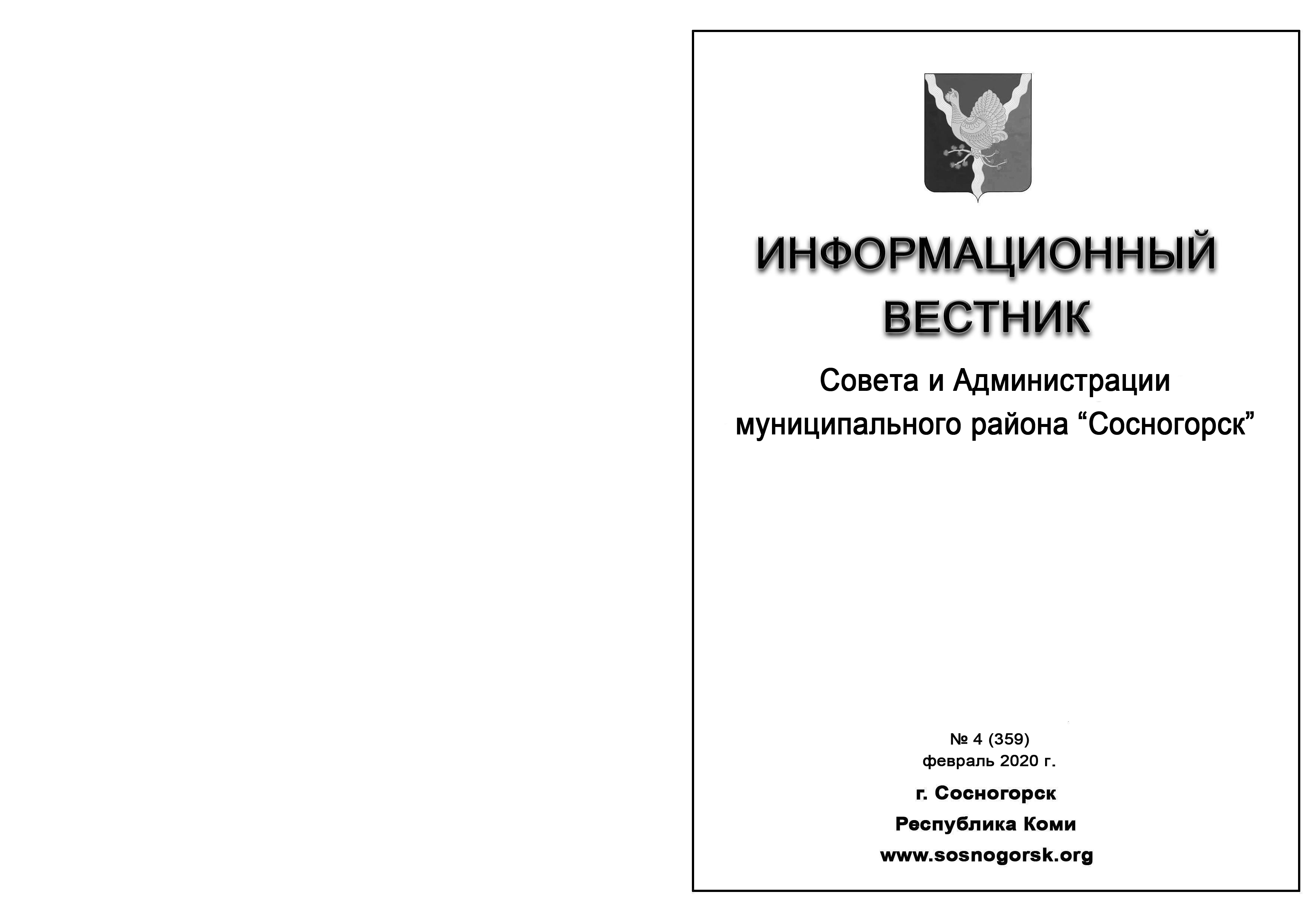 ОГЛАВЛЕНИЕРАЗДЕЛ  ПЕРВЫЙ:решения Совета муниципального района «Сосногорск»На 04 февраля 2020 года документов на опубликование нет.  РАЗДЕЛ  ВТОРОЙ:	постановления и распоряжения администрации 	муниципального района «Сосногорск»1. ПОСТАНОВЛЕНИЕ АДМИНИСТРАЦИИ от 31.12.2019 г. № 2561 «Об утверждении параметров персонифицированного финансирования дополнительного образования детей в  муниципальном образовании муниципального района «Сосногорск» на 2019 год».2. ПОСТАНОВЛЕНИЕ АДМИНИСТРАЦИИ от 16.01.2020 г. № 32 «Об утверждении перечня многоквартирных домов с отсутствием централизованного горячего водоснабжения или горячего водоснабжения посредством газового нагревательного оборудования или электроводонагревательного оборудования, расположенных на территории г.Сосногорска».3. ПОСТАНОВЛЕНИЕ АДМИНИСТРАЦИИ от 22.01.2020 г. № 69 «Об утверждении параметров персонифицированного финансирования дополнительного образования детей в  муниципальном образовании муниципального района «Сосногорск» на 2020 год». 4. ПОСТАНОВЛЕНИЕ АДМИНИСТРАЦИИ от 22.01.2020 г. № 72 «Об утверждении Генеральной карты санитарной очистки территории муниципального образования городского поселения «Сосногорск»».5. ПОСТАНОВЛЕНИЕ АДМИНИСТРАЦИИ от 22.01.2020 г. № 76 «О внесении изменений в постановление администрации муниципального района «Сосногорск» от 25.05.2016 № 381 «О мероприятиях по исполнению наказания в виде обязательных и исправительных работ на территории муниципального образования муниципального района «Сосногорск»».6. ПОСТАНОВЛЕНИЕ АДМИНИСТРАЦИИ от 23.01.2020 г. № 82 «Об утверждении схемы  размещения нестационарных торговых объектов на территории муниципального образования муниципального района «Сосногорск»».7. ПОСТАНОВЛЕНИЕ АДМИНИСТРАЦИИ от 27.01.2020 г. № 101 «О внесении изменений в постановление администрации муниципального района «Сосногорск от 18.12.2017 № 1735 «Об утверждении Порядка предоставления субсидий из бюджета муниципального образования муниципального района «Сосногорск» социально ориентированным некоммерческим организациям»».8. ПОСТАНОВЛЕНИЕ АДМИНИСТРАЦИИ от 27.01.2020 г. № 102 «Об организации общественных работ, имеющих первоочередное социальное значение в 2020 году по муниципальному району «Сосногорск»».                                9. ПОСТАНОВЛЕНИЕ АДМИНИСТРАЦИИ от 27.01.2020 г. № 113 ««Об утверждении Положения и состава рабочей группы по разработке Стратегии социально-экономического развития муниципального образования муниципального района «Сосногорск» на период до 2035 года»».10. ПОСТАНОВЛЕНИЕ АДМИНИСТРАЦИИ от 29.01.2020 г. № 131 «Об утверждении карты комплаенс-рисков и плана мероприятий по снижению комплаенс-рисков администрации муниципального района «Сосногорск» (включая подведомственные учреждения), отраслевых (функциональных) органов администрации муниципального района «Сосногорск», являющихся юридическими лицами (включая подведомственные учреждения) на 2020 год».11. ПОСТАНОВЛЕНИЕ АДМИНИСТРАЦИИ от 29.01.2020 г. № 140 «О создании муниципальной комиссии по проведению отборочного этапа республиканского конкурса на звание «Лучший народный дружинник»».12. ПОСТАНОВЛЕНИЕ АДМИНИСТРАЦИИ от 29.01.2020 г. № 141 «О внесении изменений в постановление администрации муниципального района «Сосногорск» от 06.09.2016 № 581 «Об утверждении Перечня должностей муниципальной службы администрации муниципального района «Сосногорск», отраслевых (функциональных) органов администрации муниципального района «Сосногорск», имеющих статус отдельного юридического лица, при назначении на которые граждане и при замещении которых муниципальные служащие обязаны представлять сведения о своих доходах, об имуществе и обязательствах имущественного характера, а также сведения о доходах, об имуществе и обязательствах имущественного характера своих супруги (супруга) и несовершеннолетних детей»».13. ПОСТАНОВЛЕНИЕ АДМИНИСТРАЦИИ от 03.02.2020 г. № 161 «О внесении изменений в постановление администрации муниципального района «Сосногорск» от 22.12.2017 № 1756 «Об утверждении муниципальной программы муниципального образования муниципального района «Сосногорск» «Развитие культуры и туризма»».14. ПОСТАНОВЛЕНИЕ АДМИНИСТРАЦИИ от 03.02.2020 г. № 162 «О реализации проекта «Народный бюджет» на территории муниципального образования муниципального района «Сосногорск»». РАЗДЕЛ  ТРЕТИЙ:официальные сообщения и материалы органовместного самоуправления1. Информация для населения.  РАЗДЕЛ ВТОРОЙПОСТАНОВЛЕНИЕот «31» декабря 2020 г.                                                                                                                № 2561Об утверждении параметров персонифицированного финансирования дополнительного образования детей в  муниципальном образовании муниципального района «Сосногорск» на 2019 год В соответствии с постановлением администрации муниципального района «Сосногорск» от 05.07.2018 № 1069 «Об утверждении Положения о персонифицированном дополнительном образовании детей», постановлением администрации муниципального района «Сосногорск» от 25.12.2017 № 1783 «О муниципальной программе муниципального образования муниципального района «Сосногорск» «Развитие образования», Администрация муниципального района «Сосногорск»ПОСТАНОВЛЯЕТ:Утвердить параметры персонифицированного финансирования дополнительного образования детей в  муниципальном районе «Сосногорск» на 2019 год в соответствии с приложением  к настоящему постановлению.        2. Настоящее постановление вступает в силу со дня его официального опубликования и распространяется на правоотношения, возникшие с 01 сентября 2019 года.  3. Контроль за исполнением настоящего постановления возложить на  заместителя руководителя администрации муниципального района «Сосногорск» Н.М. Кирсанову.Глава муниципального района «Сосногорск»-                 руководитель  администрации С.В. ДегтяренкоУтверждены  постановлением администрации муниципального района «Сосногорск»                                                                           от «31» 12 2019 года  № 2561(приложение)Параметры персонифицированного финансирования дополнительного образования детей в муниципальном районе «Сосногорск» на 2019 год* при переводе сертификата дополнительного образования в статус сертификата персонифицированного финансирования после завершения первого месяца периода действия параметров персонифицированного финансирования норматив обеспечения сертификата дополнительного образования корректируется с учетом числа месяцев, оставшихся до завершения периода действия параметров персонифицированного финансирования.ПОСТАНОВЛЕНИЕот «16» января 2020 г.                                                                                                                       № 32 Об утверждении перечня многоквартирных домов с отсутствием централизованного горячего водоснабжения или горячего водоснабжения посредством газового нагревательного оборудования или электроводонагревательного оборудования, расположенных на территории г.СосногорскаВо исполнение решения Совета городского поселениям «Сосногорск» от 30.12.2010 № 187 «О льготном обслуживании в общих отделениях бань            отдельных категорий граждан организациями, оказывающими на территории городского поселения «Сосногорск» услуги бань», Администрация муниципального района «Сосногорск» ПОСТАНОВЛЯЕТ:1. Утвердить Перечень многоквартирных домов с отсутствием централизованного горячего водоснабжения или горячего водоснабжения посредством газового нагревательного оборудования или электроводонагревательного оборудования, расположенных на территории г.Сосногорска, согласно приложению к настоящему постановлению.2. Настоящее постановление вступает в силу со дня его принятия и подлежит официальному опубликованию.3. Контроль за исполнением настоящего постановления возложить на первого заместителя руководителя администрации муниципального района «Сосногорск».Глава муниципального района «Сосногорск» - руководитель администрации  С.В. ДегтяренкоУтвержденпостановлением администрациимуниципального района «Сосногорск»от «_16_» __01_2020 № 32(Приложение)Перечень многоквартирных домов с отсутствием централизованного горячего водоснабжения или горячего водоснабжения посредством  газового нагревательного оборудования или электроводонагревательного оборудования, расположенных на территории г.СосногорскаПОСТАНОВЛЕНИЕот «22» января 2020 г.                                                                                                                    № 69 Об утверждении параметров персонифицированного финансирования дополнительного образования детей в  муниципальном образовании муниципального района «Сосногорск» на 2020 год В соответствии с постановлением администрации муниципального района «Сосногорск» от 05.07.2018 № 1069 «Об утверждении Положения о персонифицированном дополнительном образовании детей», постановлением администрации муниципального района «Сосногорск» от 25.12.2017 № 1783 «О муниципальной программе муниципального образования муниципального района «Сосногорск» «Развитие образования», Администрация муниципального района «Сосногорск»ПОСТАНОВЛЯЕТ:Утвердить параметры персонифицированного финансирования дополнительного образования детей в  муниципальном районе «Сосногорск» на 2020 год в соответствии с приложением  к настоящему постановлению.       2. Настоящее постановление вступает в силу со дня его официального опубликования и распространяется на правоотношения, возникшие с 01 января 2020 года. 3. Контроль за исполнением настоящего постановления возложить на  заместителя руководителя администрации муниципального района «Сосногорск» Н.М. Кирсанову.Глава муниципального района «Сосногорск»-                 руководитель  администрации С.В. ДегтяренкоУтверждены  постановлением администрации муниципального района «Сосногорск»                                                                           от «22» _01  2020 года    № 69(приложение)Параметры персонифицированного финансирования дополнительного образования детей в муниципальном районе «Сосногорск» на 2020 год* при переводе сертификата дополнительного образования в статус сертификата персонифицированного финансирования после завершения первого месяца периода действия параметров персонифицированного финансирования норматив обеспечения сертификата дополнительного образования корректируется с учетом числа месяцев, оставшихся до завершения периода действия параметров персонифицированного финансирования.ПОСТАНОВЛЕНИЕот «22» января 2020 г.                                                                                                                    № 72 Об утверждении Генеральной карты санитарной очистки территории муниципального образования городского поселения «Сосногорск»В соответствии с Федеральным законом от 06.10.2003 № 131-ФЗ «Об общих принципах организации местного самоуправления в Российской Федерации», с Федеральным законом от 24.06.1998 № 89-ФЗ «Об отходах производства и потребления», с постановлением Правительства Российской Федерации от 31.08.2018 № 1039 «Об утверждении Правил обустройства мест (площадок) накопления твердых коммунальных отходов и ведения их реестра», в целях формирования и введения реестра мест (площадок) накопления твердых коммунальных отходов на территории муниципального образования муниципального района «Сосногорск», Администрация муниципального района «Сосногорск»ПОСТАНОВЛЯЕТ:1.  Утвердить Генеральную карту санитарной очистки территории муниципального образования городского поселения «Сосногорск» согласно приложению.	2.	Настоящее постановление вступает в силу со дня его официального опубликования.3.    Контроль за исполнением настоящего постановления возложить на заместителя руководителя администрации - начальника управления жилищно-коммунального хозяйства  администрации муниципального района «Сосногорск».Глава муниципального района «Сосногорск» -руководитель администрации С.В. ДегтяренкоУтвержденапостановлением администрациимуниципального района «Сосногорск»                                                                             от «22»   01   2020 № 72  (приложение)                                              Генеральная карта санитарной очистки территории городского поселения «Сосногорск» Общие положенияСанитарная очистка  территорий городского  поселения «Сосногорск» – одно из важнейших санитарно-гигиенических мероприятий, способствующих охране здоровья населения и окружающей природной среды, включающее в себя комплекс работ по сбору (в том числе раздельному сбору), транспортированию, обезвреживанию и переработке твердых коммунальных отходов, а также уборке территории городского поселения «Сосногорск».Генеральная карта определяет очередность осуществления мероприятий, объемы работ по всем видам санитарной очистки, методы сбора, накопления, транспортирования, обработки, утилизации, обезвреживания, захоронения и переработки отходов. Генеральная карта является программным документом, который направлен на решение комплекса работ по организации, сбору, удалению отходов и уборке территорий, на ликвидацию несанкционированных свалок и снижение общего объема размещаемых отходов, максимальное использование отходов в качестве вторичных ресурсов, внедрения раздельного сбора. Назначение – сфера обращения с отходами и благоустройства, и санитарной очистки территории городского поселения «Сосногорск», в оперативной практике административно-управленческих  и технологических структур (исполнителей).Система санитарной очистки и уборки территорий населенных мест должна предусматривать рациональный сбор, быстрое удаление, надежное обезвреживание и экономически целесообразную утилизацию твердых бытовых отходов (хозяйственно-бытовых, в том числе пищевых отходов из жилых и общественных зданий, предприятий торговли, общественного питания и культурно-бытового назначения; жидких из не канализованных зданий; уличного смета и других твердых бытовых отходов, скапливающихся на территории населенного пункта) в соответствии с Генеральной картой очистки территории городского поселения, утвержденной постановлением городского поселения «Сосногорск». 2. Область примененияГенеральная карта санитарной очистки территории городского поселения «Сосногорск» определяет мероприятия, объемы работ по всем видам очистки и уборки территорий городского поселения «Сосногорск», системы и методы сбора, удаления, обезвреживания и переработки отходов, целесообразность проектирования, строительства, реконструкции или расширения объектов системы санитарной очистки в границах городского поселения «Сосногорск». 3. Основания для разработкиНастоящая Генеральная карта очистки территории поселения разработана в соответствии со следующими нормативными правовыми актами: Градостроительный кодекс Российской Федерации;Федеральный закон от 06.10.2003 № 131-ФЗ «Об общих принципах организации местного самоуправления в Российской Федерации»;Федеральный закон от 30.03.1999 № 52-ФЗ «О санитарно- эпидемиологическом благополучии населения»; Федеральный закон от 10.01.2002 №7-ФЗ  «Об охране окружающей среды»;Федеральный закон от 24.06.1998 № 89-ФЗ «Об отходах производства и потребления»;  Правила и нормы технической эксплуатации жилищного фонда, утвержденные Постановлением Госстроя Российской Федерации от 27.09.2003 № 170; Методические рекомендации МДК 7-01.2003 «О порядке разработки генеральных схем очистки территорий населенных пунктов Российской Федерации», утвержденные постановлением Госстроя Российской Федерации от  21.08.2003 № 152;СанПиН 42-128-4690-88 «Санитарные правила содержания территорий населенных мест»; СанПиН 2.1.2. 2645-10 «Санитарно – эпидемиологические требования к условиям проживания в жилых зданиях и помещениях»;Поручение Президента Российской Федерации от 29.03.2011 № Пр-781 «О подготовке долгосрочных целевых инвестиционных программ обращения с отходами в субъектах Российской Федерации, основанных на комплексном подходе к процессу сбора и утилизации всех видов отходов»; Инструкция по организации и технологии механизированной уборки населенных мест, утвержденная Министерством жилищно-коммунального хозяйства РСФСР 12.07.1978.4. Основные понятияОтходы производства и потребления (далее отходы) - вещества или предметы, которые образованы в процессе производства, выполнения работ, оказания услуг или  в процессе потребления, которые удаляются, предназначены для удаления или подлежат удалению;Обращение с отходами – деятельность по сбору, накоплению, транспортированию, обработке, утилизации, обезвреживанию, размещению отходов;Размещение отходов – хранение и захоронение отходов;Хранение отходов – складирование отходов в специализированных объектах сроком более чем одиннадцать месяцев в целях утилизации, обезвреживания, захоронения;Захоронение отходов – изоляция отходов, не подлежащих дальнейшей утилизации, в  специальных хранилищах в целях предотвращения попадания  вредных веществ в окружающую среду;Утилизация отходов - использование отходов для производства товаров (продукции), выполнения работ, оказания услуг, включая повторное применение отходов, в том числе повторное применение отходов по прямому назначению (рециклинг), их возврат в производственный цикл после соответствующей подготовки (регенерация), а также извлечение полезных компонентов для их повторного применения (рекуперация);Обезвреживание отходов - уменьшение массы отходов, изменение их состава, физических и химических свойств (включая сжигание и (или) обеззараживание на специализированных установках) в целях снижения негативного воздействия отходов на здоровье человека и окружающую среду;Объекты размещения отходов - специально оборудованные сооружения, предназначенные для размещения отходов (полигон и т. д.) и включающие в себя объекты хранения отходов и объекты захоронения отходов;Норматив образования отходов – установленное  количество отходов конкретного вида при производстве единицы продукции;Паспорт отходов – документ, удостоверяющий принадлежность отходов к отходам соответствующего вида и класса опасности, содержащий сведения об их составе;Сбор отходов – прием отходов в целях их дальнейших обработки, утилизации, обезвреживания, размещения лицом, осуществляющим их обработку, утилизацию, обезвреживание, размещение;Транспортирование отходов – перемещение отходов с помощью транспортных средств вне границ земельного участка, находящегося в собственности юридического лица или индивидуального предпринимателя либо предоставленного им на иных правах;Накопление отходов – складирование отходов на срок не более чем одиннадцать месяцев в целях их дальнейших обработки, утилизации, обезвреживания, размещения;Твердые коммунальные отходы - отходы, образующиеся в жилых помещениях в процессе потребления физическими лицами, а также товары, утратившие свои потребительские свойства в процессе их использования физическими лицами в жилых помещениях в целях удовлетворения личных и бытовых нужд. К твердым коммунальным отходам также относятся отходы, образующиеся в процессе деятельности юридических лиц, индивидуальных предпринимателей и подобные по составу отходам, образующимся в жилых помещениях в процессе потребления физическими лицами;Норматив накопления ТКО - среднее количество ТКО, образующихся в единицу времени;Объекты захоронения отходов – предоставленные в пользование в установленном порядке участки недр, подземные сооружения для захоронения отходов I-V классов  опасности в соответствии с законодательством Российской Федерации о недрах;Оператор по обращению с ТКО – индивидуальный предприниматель или юридическое лицо, осуществляющие деятельность по сбору, транспортированию, обработке, утилизации, обезвреживанию, захоронению ТКО;Региональный оператор по обращению с ТКО (далее - региональный оператор) - оператор по обращению с ТКО - юридическое лицо, которое обязано заключить договор на оказание услуг по обращению с ТКО с собственником ТКО, которые образуются и места накопления которых находятся в зоне деятельности регионального оператора;Потребитель – собственник ТКО или уполномоченное им лицо, заключившее или обязанное заключить с региональным оператором договор на оказание услуг по обращению с ТКО;Контейнерная площадка – место накопления ТКО, обустроенное в соответствии с требованиями законодательства в области охраны окружающей среды и законодательства в области обеспечения санитарно-эпидемиологического благополучия населения и предназначенное для размещения контейнеров и бункеров;Крупногабаритные отходы - твердые коммунальные отходы (мебель, бытовая техника и т.д.) размер которых не позволяет  осуществить их складирование в контейнерах.5. Общие сведения о муниципальном районе «Сосногорск».Географическое положениеГородское поселение «Сосногорск» относится к муниципальному району «Сосногорск».Муниципальный район «Сосногорск» относится к печорскому бассейну и занимает площадь в 16,5 тысяч кв. км, что составляет 3,9 % всей территории Коми. Расположен в географическом центре Республики.Город Сосногорск расположен на левом берегу реки Ижмы (бассейн Печоры), в 345 км от Сыктывкара, в 15 км от Ухты.Территория МО МР «Сосногорск» расположена в центральной части Республики Коми. Граничит с территориями Вуктыла, Печоры, Ухты, Ижемского района, Троицко-Печорского района и Усть-Куломского района.Район расположен на пологоувалистом, слабохолмистом плато, расчленённом реками и ручьями бассейна реки Ижма. Преобладают глеево-подзолистые и подзолисто-болотные почвы. Основная водная артерия Сосногорска — р. Ижма. Наиболее крупные её притоки Айюва, Ухта, Сюзью, Верхний и Нижний Одес. В Сосногорском районе берут начало реки Лемью и Велью (бассейн реки Печора). Удельный вес заболоченной местности —   13 % от общей площади.Общая площадь лесного фонда — 1619 тыс. га, в том числе покрытая лесом 1353,5 тыс. га с общим запасом древесины на корнях 104 млн. м³. Основная часть запасов — хвойные породы (81%). Лесистость района составляет 84 %.Леса относятся к подзонам средней и северной тайги. Преобладают хвойные породы, встречаются также берёза и осина. В лесах обитают медведи, волки, рыси, зайцы, лоси, белки, куропатки, глухари, тетерева и рябчики. Разнообразен видовой состав рыб.К числу охраняемых природных территорий и объектов относятся заповедники «Гажаяг» и «Седью» с хвойными борами и ягельными мхами, расположенные в верховьях реки Ижмы. Водным памятником природы считается река Лемью с прекрасными озёрами — старицами, где водится рыба.Из минерально-сырьевых ресурсов, которыми располагает район - топливно-энергетические — нефть, газ, горючие сланцы. Значительные запасы уникального торфа с широким спектром пользования, минеральной лечебной воды, гипсов и т. д.На территории Сосногорского района выявлены месторождения гипса, битума, песчано-гравийных смесей, пески для строительных работ. По запасам пресной подземной воды разведано два месторождения — Айювинское и Нижнеодесское, последнее не эксплуатируется.Муниципальный район занимает выгодное положение в Республике Коми по развитости инфраструктуры нефтегазовой промышленности (сеть нефте - и газопроводов, газоперерабатывающий завод, близость к Ухтинскому НПЗ), сети транспортных коммуникаций (железные и автомобильные дороги, близость к ухтинскому аэропорту).Транспортно-географическое положение Сосногорского района в географическом центре Республики Коми на железнодорожной магистрали Воркута-Котлас и ветке Сосногорск-Троицко-Печорск, автотрассе Сыктывкар-Ухта-Вуктыл, магистральном нефтепроводе Уса-Ухта-Ярославль и газотранспортной системе Пунга-Ухта-Торжок определяет транзитный тип транспортной системы и способствует районному развитию, создавая предпосылки к размещению новых предприятий.Административным центром муниципального района «Сосногорск» является город республиканского значения «Сосногорск».Согласно постановления № 429 администрации городского поселения «Сосногорск» от 31.12 2014 «О внесении  изменений в постановление администрации городского поселения «Сосногорск» от 13.01.2011  № 1 «Об утверждении перечня автомобильных дорог общего пользования местного значения муниципального образования городского поселения «Сосногорск» протяженность автомобильных дорог общего пользования местного значения  МО МР «Сосногорск» составляет 45,10 км. 5.1 Краткая характеристика городского поселения «Сосногорск»Административными территориями на территории городского поселения  «Сосногорск» с подчиненной ему территорией являются:- Город республиканского значения Сосногорск с подчиненной ему территорией. В состав данной территории входят город республиканского значения Сосногорск, поселки сельского типа Верхнеижемский, Вис, Иван-Ёль, Ираёль, Керки, Лыаёль, Малая Пера, станция Пожня, станция Седьвож, станция Лемью, Поляна, село Усть-Ухта, деревни Аким, Винла, Пожня, Порожск и прилегающие к ним земли;Общая численность населения на 01.01.2019 года составила 26 130 человек.В городском поселении преобладают многоквартирные пятиэтажные и девятиэтажные кирпичные строения, каркасно-щитовые, блочные и газобетонные строения, а также имеются одноэтажные деревянные строения.5.2 Природно-климатические условияТерритория городского поселения «Сосногорск» расположена в зоне умеренно – континентального климата с холодной зимой  со значительными осадками и умеренно – теплым летом, с положительными и отрицательными аномалиями температуры воздуха зимой и летом. Климат умеренно-континентальный, лето короткое и умеренно-прохладное, зима многоснежная, продолжительная и холодная. Климат формируется в условиях малого количества солнечной радиации зимой, под воздействием северных морей и интенсивного западного переноса воздушных масс. Вынос теплого морского воздуха, связанный с прохождением атлантических циклонов, и частые вторжения арктического воздуха с Северного Ледовитого океана придают погоде большую неустойчивость в течение всего года. Согласно СНиП 23-01-99 «Строительная климатология» территория городского поселения «Сосногорск» по климатическому районированию относится к климатическому подрайону I В. Для территории характерны высокая степень дифференциации климатических условий, неустойчивость и резкая смена погодных условий.Общая площадь земель поселений составляет . Общая площадь земель, находящаяся в собственности граждан, составляет , из них  - земли населенных пунктов,  - земли сельскохозяйственного назначения. Площадь нарушенных земель в пределах административных границ района составляет .Согласно почвенно-мелиоративному районированию район относится к северной зоне. Заболоченность территории 67 %. Почвы, распространенные на территории района, отличаются низким природным плодородием, а также характеризуются высокой кислотностью, так как формируются они под влиянием повышенного поверхностного и грунтового увлажнения. В почвенном покрове широкое распространение имеют типичные торфянисто-подзолисто-глееватые почвы.6. Современное состояние системы санитарной очистки и уборкиОсновными задачами санитарной очистки и уборки в городском  поселении Сосногорск являются:- обеспечение санитарно-эпидемиологического благополучия населения способами   безопасными для здоровья населения и среды обитания, которые должны осуществляться в соответствии с санитарными правилами и иными нормативными правовыми актами Российской Федерации;-  сбор, транспортировка и захоронение твердых коммунальных отходов;-   удаление жидких отходов из не канализованных объектов;- уборка территории от уличного смета, листьев, снега и льда, с обеспечением нормального передвижения населения и транспорта.Согласно п.18 ч.1 ст.14 Федерального закона от 06.10.2003 №131-ФЗ         (ред. от 03.07.2018г. «Об общих принципах организации местного самоуправления в Российской Федерации» к вопросам местного значения городского поселения относятся участие в организации деятельности по сбору (в том числе раздельному сбору) и транспортированию ТКО.Ответственность за организацию санитарной очистки городского  поселения в Сосногорске возложена на Управление жилищно-коммунального хозяйства муниципального района «Сосногорск».Управление жилищно-коммунального хозяйства муниципального района «Сосногорск»:- проводит с гражданами организационную и разъяснительную работу по организации сбора и транспортировки твердых коммунальных отходов;-   устанавливает контейнера и контейнерные площадки;-  организует и проводит собрания граждан по месту проживания в целях определения мест установки контейнерных площадок с контейнерами  для сбора ТКО. Основанием для сбора и транспортировки ТКО на территории городского поселения является заключенный в установленном законодательством порядке договор с Региональным оператором по обращению с ТКО.6.1 Существующая система сбора, транспортирования и размещения ТКОСбор, транспортировка, размещение твердых бытовых отходов в городском поселении «Сосногорск» от населения, индивидуальных предпринимателей, организаций и предприятий всех форм собственности осуществляется Региональным оператором по обращению с ТКО по планово-регулярной и заявочной системам. Вывоз отходов осуществляется способами, исключающими возможность их потерь при перевозке, создания аварийной ситуации, причинения транспортируемыми отходами вреда здоровью людей и окружающей среде. В случае утери отходов при транспортировке на территории городского поселения виновная организация (лица)  незамедлительно проводит уборку своими силами и средствами.6.2 Система сбора, транспортирования и размещения ТКО и КГО от населенияПо Федеральному закону №89 от 24.06.1998 «Об отходах производства и потребления», сбор, транспортирование, размещение ТКО на территории Сосногорского городского поселения  обеспечивается Региональным оператором в соответствии с Правилами обращения с ТКО, утвержденными Постановлением Правительства  Российской Федерации от 12.11.2016 №1156.Региональный оператор при  оказании услуг по обращению с ТКО вправе привлекать  к этой деятельности других  операторов.При организации сбора и удаления ТКО на территории городского поселения применяется две системы удаления отходов: контейнерная, бесконтейнерная, предусматривающая складирование отходов в таре потребителей. Вывоз ТКО от контейнерных площадок многоквартирных домов осуществляется по графику, имеющемуся у операторов по работе с ТКО. Сбор и транспортировка отходов в таре потребителей (бесконтейнерная система)   от собственников индивидуальных домов осуществляется при отсутствии установленных мест сбора согласно маршрутному  графику движения без складирования. Контейнерная система от частных домовладений  осуществляется  на основании заявок, поступающих в диспетчерские службы операторов по обращению с ТКО.  Региональный оператор отвечает за обращение с ТКО и КГО с момента погрузки таких отходов в мусоровоз. Бремя содержания контейнерных площадок, если отходы собираются от домовладений несет Потребитель или собственник земельного участка, на котором расположены такие площадки.         Граждане, проживающие на территории городского  поселения, обязаны обеспечивать своевременный  вывоз ТКО, образуемых ими в процессе хозяйственной, бытовой и иных видов деятельности, путем заключения публичного  договора  на вывоз ТКО с Региональным оператором по обращению с ТКО. Публичный договор считается заключенным  с момента  оказания услуги.Гражданам, проживающим на территории городского поселения, запрещается производить сжигание ТКО, сброс ТКО в не отведенных для этих целей местах. Отходы, не являющиеся ТКО (отходы от капитального и текущего ремонтов жилых и нежилых помещений, строительные отходы, смет, прошлогодняя листва, порубочные остатки, шины, запчасти  от машин, промышленные отходы) собираются собственниками жилья  с последующей транспортировкой  их за дополнительную плату спецтехникой Регионального оператора по отдельно поданным заявкам. Складирование биологических отходов в контейнеры и/или  на контейнерных площадках запрещено законодательством РФ.Региональный оператор по обращению с ТКО обязан:-  обеспечивать сбор, транспортирование, размещение  принятых ТКО, КГО в соответствии с законодательством РФ, с использованием мусоровозов и оборудования, отвечающих требованиям, предъявляемым к данному виду услуг;- предоставлять потребителю информацию в соответствии со стандартами раскрытия информации в области обращения с ТКО в порядке, предусмотренном законодательством РФ.                                                                                                                                                                                                                                                                                                                                                                                                                                                                                                                                                                                                                                                                                                                                                                                                                                                                                                                                                                                                                                                                                                                                                                                                                                                                                                                                                                                                                                                                                                                                                                                                                                                                                                                                                                                                                                                                                                                                                                                                                                                                                                                                                                                                                                                                                                                                                                                                                                                                                                                                                                                                                                                                                                                                                                                                                                                                                                                                                                                                                                                                                                                                                                                                                                                                                                                                                                                                                                                                                                                                                                                                                                                                                                                                                                                                                                                                                                                                                                                                                                                                                                                                                                                                                                                                                                                                                                                                                                                                                                                                                                                                                                                                                                                                                                                                                                                                                                                                                                                                                                                                                                                                                                                                                                                                                                                                                                                                                                      Ежегодно 1 раз в год (апрель-май) проводятся работы по обеспечению чистоты и благоустройства на территории городского  поселения силами жителей, хозяйствующих субъектов и учреждениями, находящимися на территории поселения. Проведение данных мероприятий утверждается нормативно-правовым актом Управления жилищно-коммунального хозяйства администрации муниципального района «Сосногорск».КГО накапливаются в местах для сбора ТКО и вывозятся региональным оператором ООО  «Ухтажилфонд» транспортом для вывоза коммунальных отходов. 6.3 Периодичность удаления ТКО и КГОПериодичность вывоза ТКО и крупногабаритных отходов в городском поселении Сосногорск принята:- в теплое время года – ежедневно;- в холодное время года – не реже 1 раза в 3 дня;- вывоз крупногабаритных отходов не реже 1 раза в неделю или по заявке Управляющей компании обслуживающий многоквартирный дом.6.4 Система сбора  и транспортировки твердых коммунальных отходов с территорий учреждений, предприятий и организаций.Юридические лица, индивидуальные предприниматели и иные хозяйствующие субъекты, осуществляющие свою деятельность на территории Сосногорского городского  поселения, и образующие в процессе своей деятельности  твердые коммунальные отходы, обязаны заключать договора на оказание услуг по обращению с твердыми коммунальными отходами с Региональным оператором по обращению с ТКО.Территория предприятий, организаций, учреждений и иных хозяйствующих субъектов - часть территории, имеющая площадь, границы, местоположение, правовой статус и другие характеристики, отражаемые в Государственном земельном кадастре, переданная (закрепленная) целевым назначением за юридическим или физическим лицом на правах, предусмотренных законодательством. Прилегающая территория - территория, непосредственно примыкающая к границам здания, строения, сооружения, ограждения строительной площадки, нестационарного объекта, границы которой определяются добровольно заключаемым собственниками здания, строения, сооружения, помещений в них в соответствии с Правилами благоустройства территории  содержания муниципального района  «Сосногорск».Индивидуальные предприниматели, юридические лица должны соблюдать чистоту, поддерживать порядок и принимать меры для надлежащего содержания объектов благоустройства на всей территории Сосногорского городского поселения. Юридические и физические лица, индивидуальные предприниматели, осуществляющие работы по погрузке и перевозке грузов, обязаны обеспечивать очистку транспортных средств, не допуская выноса грунта, грязи, мусора на дороги, дворовые территории и прочие территории городского поселения. В случае выноса с территории объектов  грунта, грязи, мусора немедленно производить их уборку своими силами и средствами. Юридические лица, индивидуальные предприниматели при временном хранении твердых бытовых отходов, образуемых в процессе деятельности, обеспечивают:-    установку контейнеров и контейнерных площадок  для сбора твердых бытовых  и крупногабаритных отходов;- соблюдение экологических, санитарных, противопожарных  требований;-   заключение договоров с региональным оператором по обращению с ТКО на сбор и транспортировку, размещение твердых бытовых отходов.Региональный оператор ТКО  при заключении договора на сбор, транспортировку и размещение отходов  с юридическими лицами и индивидуальными предпринимателями учитывает нормативы образования отходов и лимиты на их размещение, установленные для данного юридического лица (индивидуального предпринимателя), в порядке установленном действующим законодательством.6.5 Нормы накопления, тарифы и объемы образующихся твердых  коммунальных отходовНормы накопления ТКО определены в приказе Министерства строительства, тарифов, жилищно-коммунального и дорожного хозяйства Республики Коми от 30.12.2006 N 20/24-Т (ред. от 16.04.2019) «Об установлении нормативов накопления твердых коммунальных отходов на территории Республики Коми».Предельный единый тариф на услуги Регионального оператора установлен в соответствии с приказом Министерства энергетики, жилищно-коммунального хозяйства и тарифов Республики Коми от 20.12.2018 № 70/42-Т. Объемы образующихся твердых коммунальных отходов приняты в соответствии с приказом Министерства жилищно-коммунального хозяйства Республики Коми N 579-ОД, Минприроды Республики Коми N 2667 от 27.12.2018 «Об утверждении территориальной схемы обращения с отходами, в том числе с твердыми коммунальными отходами Республики Коми».Объемы образующихся твердых коммунальных отходов для городского поселения Сосногорск. 7. Уборка улиц, дорог, площадей, тротуаров и обособленных территорий  Обслуживание улично-дорожной сети городского поселения «Сосногорск» осуществляется в рамках муниципальных контрактов с подрядными организациями.Согласно технических заданий по заключенным муниципальным контрактам подрядные организации осуществляют работы в зимний период:- механизированные виды работ по сгребанию и подметанию улично-дорожной сети от снега с периодичностью, не менее 4 раз в неделю в  г. Сосногорск, в поселениях – не менее 1 раза в неделю);- работы по удалению уплотненного льда автогрейдером с проезжей части не менее 2 раз в неделю в г. Сосногорск, в поселениях – не менее 1 раза в неделю;- работы по посыпке проезжей части противогололедными материалами выполняются с периодичностью не менее 3 раз в неделю в  г. Сосногорск, в поселениях  - не менее 1 раза в неделю;Управлением жилищно-коммунального хозяйства администрации муниципального района «Сосногорск» (далее – Управление) заключены также муниципальные контракты на обслуживание и очистку зимних автомобильных дорог общего пользования.В рамках вышеуказанных заключенных муниципальных контрактов подрядными организациями выполняются работы по очистке автомобильных дорог от снега в зимний период  и планировка дорожного полотна, а также вырезка кустарника в летний период.7.1 Требования к уборке территорий в зимний периодПодрядная организация обязана обеспечить соответствие выполняемых работ согласно требований нормативных и нормативно-технических актов РФ. Так согласно требованиям ГОСТ Р 50597-2017 «Дороги автомобильные и улицы. Требования к эксплуатационному состоянию, допустимому по условиям обеспечения безопасности дорожного движения. Методы контроля» срок устранения рыхлого и талого снега на автомобильных дорогах 4-5 категории установлен не позднее 5 часов. Срок устранения рыхлого или талого снега (снегоочистки) отсчитывается с момента окончания снегопада и (или) метели до полного его устранения, а зимней скользкости — с момента ее обнаружения.Обработка проезжей части дорог противогололедными материалами выполняется сразу с началом снегопада. Производится обработка наиболее опасных для движения транспорта участки улиц – крутые спуски и подъемы, где может потребоваться экстренное торможение и т.д.Выполнение работ по очистке улиц от снега выполняются в первую очередь на улицах по которым проходит городской транспорт, затем подлежат уборке второстепенные улицы.7.2 Ответственность за организацию и производство уборочных работ возлагается:Согласно требований к муниципальным контрактам подрядные организации обязаны:- Обеспечивать круглогодичное, круглосуточное, бесперебойное и безопасное движение транспортных средств и пешеходов на обслуживаемых объектах;-  Осуществлять своевременную подготовку обслуживаемых объектов к сезонной эксплуатации;- Проводить мероприятия по подготовке объектов к временному (сезонному) ограничению движения автотранспорта, мероприятия по подготовке объектов к эксплуатации в зимний период, по предотвращению чрезвычайных ситуаций, стихийных бедствий, аварий и катастроф на обслуживаемых объектах;-  Осуществлять своевременную подготовку обслуживаемых объектов к сезонной эксплуатации;- После схода снега на территории обслуживаемых объектов,  инициировать проведение осмотра объектов, целостности конструктивов, элементов ограждений, игрового оборудования, малых архитектурных форм с целью определения объемов и первоочередности оказания услуг по текущему ремонту;- Производить ежедневное обследование технического состояния объектов и в случае обнаружения дефектов составлять акты для определения объемов услуг по восстановлению объекта с предоставлением их в адрес Управления жилищно-коммунального хозяйства администрации муниципального района «Сосногорск».7.3 Ответственность за нарушение правил благоустройства и санитарного содержания территории Сосногорского городского поселения.Согласно пункта 58 главы III Правил благоустройства муниципального образования городского поселения «Сосногорск», утвержденных Решением Совета городского поселения «Сосногорск», физические и юридические лица, индивидуальные предприниматели должны соблюдать чистоту, поддерживать порядок и принимать меры для сохранения объектов благоустройства на всей территории городского поселения «Сосногорск», в том числе и на территориях жилых домов индивидуальной застройки.Согласно пункта 22 статьи 6 Закона РК от 30.12.2003 № 95-РЗ «Об административной ответственности в Республике Коми»  за нарушение установленных правовыми актами органов местного самоуправления в Республике Коми правил благоустройства территории, выразившееся в невыполнении требований по содержанию зданий (включая жилые дома), сооружений и земельных участков, на которых они расположены, к внешнему виду фасадов и ограждений этих зданий и сооружений, озеленению территории, размещению и содержанию малых архитектурных форм, правил размещения и эксплуатации знаково-информационных систем (вывесок, указателей, витрин, афиш, объявлений, указателей с наименованиями улиц и номерами домов, сооружений и других знаково-информационных систем, не относящихся к наружной рекламе), не повлекшее нарушение установленных федеральным законодательством экологических, санитарно-эпидемиологических требований, требований технической эксплуатации жилищного фонда и не подпадающее под действие Кодекса Российской Федерации об административных правонарушениях, влечет предупреждение или наложение административного штрафа:- на граждан в размере от трех тысяч до четырех тысяч рублей;- на должностных лиц - от десяти тысяч до двадцати тысяч рублей;- на юридических лиц - от ста тысяч до двухсот тысяч рублей.8. Основные задачи в области санитарной очистки и улучшения состояния окружающей среды на территории Сосногорского городского поселения1. Осуществление мероприятий по соблюдению уровня предельно-допустимых выбросов в атмосферу всеми стационарными источниками.2. Организация контроля предельно-допустимых уровней ЭМИ от источников электромагнитных излучений (радиостанции, радары, установки мобильной связи, линии электропередач), организация санитарно-защитных зон и зон ограничения застройки от источников электромагнитных излучений.3. Организация контроля радиационной обстановки территорий, предназначенных для индивидуального жилищного строительства. 4. Проведение мероприятий по озеленению территории населенных пунктов поселения .5. Проведение ресурсоснабжающими организациями мероприятий по эффективности очистных сооружений, а также проведение технических мероприятий по устранению неполадок в сетях водоснабжения и водоотведения в целях предотвращения аварийных ситуаций. 6. Ликвидация несанкционированных свалок. 7. Соблюдение специального режима на территории прибрежных полос и водоохранных зон рек .8. Распространение среди населения экологических знаний и требований законодательства по данному вопросу посредством публикации тематической информации в официальных средствах массовой информации городского  поселения. Взаимодействие в данном вопросе с природоохранной прокуратурой и другими административными органами, обеспечивающими контроль за соблюдением природоохранных нормативов. 9. Совершенствование муниципальной нормативной правовой базы, обеспечивающей правовые и экономические условия деятельности и взаимоотношения участников процесса обращения с отходами на всех стадиях. 10. Обеспечение всех физических и юридических лиц возможностью по сбору и вывозу ТКО .11.Организация санитарной очистки территории поселения при соблюдении следующих  требований:- удаление ТКО должно осуществляться регулярно, с установленной  периодичностью. Планово-регулярная система сбора и удаления ТКО позволит поддерживать надлежащий уровень санитарной  очистки территории, обеспечивая комфорт проживания и эпидемиологическую безопасность населения;- все домовладения независимо от их ведомственной принадлежности должны быть учтены в единой системе санитарной очистки, количество контейнеров должно соответствовать нормам накопления ТКО;- сбор и транспортирование ТКО должно осуществляться исключительно специализированным транспортом  РО по обращению с ТКО, предназначенным для этих целей, обслуживаемый обученным персоналом и имеющем лицензию на данный вид деятельности, по графикам, согласованным в соответствии с СанПиН 42-128-4690-88 (п. 1.8), СанПин 42-128-4690-88 (п. 1.12). ПОСТАНОВЛЕНИЕот «22» января 2020 г.                                                                                                                    № 76 О внесении изменений в постановление администрации муниципального района «Сосногорск» от 25.05.2016 № 381 «О мероприятиях по исполнению наказания в виде обязательных и исправительных работ на территории муниципального образования муниципального района «Сосногорск»В соответствии со статьями 49, 50 Уголовного кодекса Российской Федерации, статьями 25, 39 Уголовно-исполнительного кодекса Российской Федерации, Трудовым кодексом Российской Федерации, на основании ходатайства ОМВД России по г. Сосногорску от 21.01.2020 № 37/21-629, Администрация муниципального района «Сосногорск»ПОСТАНОВЛЯЕТ:1. В постановление администрации муниципального района «Сосногорск» от 25.05.2016 № 381 «О мероприятиях по исполнению наказания в виде обязательных и исправительных работ на территории муниципального образования муниципального района «Сосногорск» (далее – Постановление) внести следующие изменения:1.1. Приложение 3 «Перечень объектов для отбывания наказаний в виде обязательных работ на территории муниципального образования муниципального района «Сосногорск», утвержденное постановлением, дополнить п. 23 следующего содержания:2. Настоящее постановление вступает в силу со дня его принятия и подлежит официальному опубликованию.3. Контроль за исполнением настоящего постановления возложить на первого заместителя руководителя администрации муниципального района «Сосногорск».Глава муниципального района «Сосногорск» - руководитель администрации С.В. ДегтяренкоПОСТАНОВЛЕНИЕот «23» января 2020 г.                                                                                                                    № 82      Руководствуясь Федеральным законом от 28.12.2009 № 381-ФЗ «Об основах регулирования торговой деятельности в Российской Федерации», в целях организации размещения нестационарных торговых объектов на территории муниципального образования муниципального района «Сосногорск» Администрация муниципального района «Сосногорск» ПОСТАНОВЛЯЕТ:1.  Утвердить схему размещения нестационарных торговых объектов на территории муниципального района «Сосногорск»,  согласно приложению к настоящему постановлению. 2. Признать утратившим силу постановление администрации                          муниципального района «Сосногорск» от 25.02.2016 № 112 «Об утверждении схемы размещения нестационарных торговых объектов на территории муниципального образования муниципального  района «Сосногорск».3.     Контроль за исполнением настоящего постановления возложить на первого заместителя руководителя администрации муниципального района «Сосногорск».4. Настоящее постановление вступает в силу со дня принятия и подлежит обязательному  опубликованию.Глава муниципального района «Сосногорск»-руководитель  администрации  С.В. ДегтяренкоУтвержденапостановлением администрациимуниципального района «Сосногорск»от «_23_» _01_2020 № 82(приложение)     Схемаразмещения нестационарных торговых объектовна территории муниципального образования муниципального района «Сосногорск»--------------------------------Примечание: <*> земельные участки, собственность на которые не разграничена.ПОСТАНОВЛЕНИЕот «27» января 2020 г.                                                                                                                    № 101О внесении изменений в постановление администрации муниципального района «Сосногорск от 18.12.2017 № 1735 «Об утверждении Порядка предоставления субсидий из бюджета муниципального образования муниципального района «Сосногорск» социально ориентированным некоммерческим организациям»Руководствуясь статьей 78.1 Бюджетного кодекса Российской Федерации, статьей 31.1 Федерального закона от 12.01.1996 № 7-ФЗ «О некоммерческих организациях», Федеральным законом от 06.10.2003 № 131-ФЗ «Об общих принципах организации местного самоуправления в Российской Федерации», постановлением Правительства Российской Федерации от 07.05.2017 № 541 «Об общих требованиях к нормативным правовым актам, муниципальным правовым актам, регулирующим предоставление субсидий некоммерческим организациям, не являющимся государственными (муниципальными) учреждениями», Законом Республики Коми от 05.12.2011 № 127-РЗ «О некоторых вопросах поддержки социально ориентированных некоммерческих организаций в Республике Коми», Администрация муниципального района «Сосногорск»,ПОСТАНОВЛЯЕТ:1. В Приложении 3 «Состав конкурсной комиссии по отбору программ (проектов) социально ориентированных некоммерческих организаций для предоставления субсидий из бюджета муниципального образования муниципального района «Сосногорск»», утверждённом постановлением администрации муниципального района «Сосногорск» от 18.12.2017 №1735 слова: «Ротенберг О.Н.» заменить словами: «Соболева О.В.». 2. Контроль за исполнением настоящего постановления возложить на заместителя руководителя администрации муниципального района «Сосногорск» Н.М. Кирсанову. 3. Настоящее постановление вступает в силу со дня его официального опубликования.Глава муниципального района «Сосногорск» - руководитель администрации С.В. ДегтяренкоПОСТАНОВЛЕНИЕот «27» января 2020 г.                                                                                                                    № 102Об организации общественных работ, имеющих первоочередное социальное значение в 2020 году по муниципальному району «Сосногорск»                                       Руководствуясь статьями 7.2, 24 Закона  Российской Федерации от 19.04.1991 № 1032-1 «О занятости населения в Российской Федерации», Постановлением Правительства Российской Федерации от 14.07.1997  № 875 «Об утверждении Положения об организации общественных работ», в целях  реализации  гарантированных  государством  мер  социальной защиты, материальной поддержки граждан, ищущих работу, Администрация муниципального района «Сосногорск» ПОСТАНОВЛЯЕТ:       1.  Утвердить перечень организаций и видов оплачиваемых общественных работ (далее - Перечень), имеющих социально полезную направленность в 2020 году в муниципальном образовании муниципального района «Сосногорск», согласно приложению к настоящему постановлению.      2.  Рекомендовать предприятиям и организациям муниципального района «Сосногорск», указанным в Перечне, организовать общественные работы, имеющие социально полезную направленность.       3. Рекомендовать Государственному учреждению Республики Коми «Центр занятости населения города Сосногорска» провести работу по заключению договоров на проведение общественных работ и условиях  их финансирования.       4. Признать утратившим силу  постановление администрации муниципального района «Сосногорск»  от  23.01.2019 № 120  «Об организации общественных работ, имеющих первоочередное социальное значение в 2019 году по муниципальному району  «Сосногорск».      5. Контроль за исполнением настоящего постановления возложить на  первого заместителя руководителя администрации муниципального района «Сосногорск».      6. Настоящее постановление вступает в силу со дня его принятия, распространяется на правоотношения, возникшие с 1 января 2020 года, и подлежит официальному опубликованию.Глава муниципального района «Сосногорск»-руководитель администрации С.В. ДегтяренкоУтвержденпостановлением  администрации                                                                                       муниципального  района «Сосногорск»                                                                                       от «_27_»_января__2020  № 102 (приложение) Перечень организаций и видов оплачиваемых общественных работ, имеющих социально полезную направленностьв 2020 году в муниципальном образовании муниципального района «Сосногорск»    Всего – 125  рабочих мест.ПОСТАНОВЛЕНИЕот «27» января 2020 г.                                                                                                                    № 113«Об утверждении Положения и состава рабочей группы по разработке Стратегии социально-экономического развития муниципального образования муниципального района «Сосногорск» на период до 2035 года»В целях разработки Стратегии социально-экономического развития муниципального образования муниципального района «Сосногорск» на период до 2035 года, во исполнение Федерального закона от 28.06.2014 № 172-ФЗ «О стратегическом планировании в Российской Федерации», Приказа Министерства экономики Республики Коми от 08.08.2019 № 201 «Об утверждении рекомендаций по разработке, корректировке, осуществлению мониторинга и контроля реализации стратегий социально-экономического развития муниципальных образований в Республике Коми», администрация муниципального района «Сосногорск»ПОСТАНОВЛЕТ:1. Утвердить Положение о рабочей группе по разработке Стратегии социально-экономического развития муниципального образования муниципального района «Сосногорск» на период до 2035 года согласно приложению 1 к настоящему постановлению. 2. Утвердить состав рабочей группы по разработке Стратегии социально-экономического развития муниципального образования муниципального района «Сосногорск» на период до 2035 года согласно приложению 2 к настоящему постановлению. 3. Признать утратившим силу постановление администрации муниципального образования муниципального района «Сосногорск» от 06 мая 2013 г. № 558 «О  плане мероприятий по разработке проекта  стратегии социально-экономического развития муниципального образования муниципального района «Сосногорск» на период до 2020 года». 4. Настоящее постановление вступает в силу со дня его принятия и подлежит официальному опубликованию. 5.   Контроль за исполнением настоящего постановления оставляю за собой.Глава муниципального района «Сосногорск»-руководитель администрации  С.В. ДегтяренкоУтверждено постановлением администрациимуниципального района «Сосногорск»от « 27 »   01    2020  № 113(приложение 1)Положение о рабочей группе по разработке Стратегии социально-экономического развития муниципального образования муниципального района «Сосногорск» на период до 2035 года	1. Рабочая группа по разработке Стратегии социально-экономического развития муниципального образования муниципального района «Сосногорск» на период до 2035 года (далее - Рабочие группы) создается в целях разработки Стратегии социально-экономического развития муниципального образования муниципального района «Сосногорск» на период до 2035 года (далее - Стратегия), обеспечивает реализацию, мониторинг, корректировку и обновление Стратегии по выбранным стратегическим направлениям и отдельным проблемам. 	2. Задачи рабочей группы: 2.1. Определение приоритетов, целей, задач и направлений социально-экономического развития муниципального района «Сосногорск».2.2. Формирование проекта Стратегии на основе выбора приоритетных направлений развития муниципального района «Сосногорск».2.3. Рассмотрение, обсуждение, оценка предложений, поступающих в процессе формирования Стратегии.2.4. Обсуждение сформированного проекта Стратегии.2.5. Рассмотрение свода замечаний и предложений, поступивших в ходе общественного обсуждения проекта Стратегии.3. Полномочия рабочей группы:3.1 Рабочая группа в целях выполнения возложенных на нее задач обладает следующими полномочиями:- рассматривает предложения по разработке разделов Стратегии, в том числе приоритетным направлениям социально-экономического развития муниципального района «Сосногорск», целям, задачам, механизмам, мероприятиям, программам, объемам их финансирования, территориальному развитию муниципального района «Сосногорск», другим вопросам, связанным с разработкой Стратегии;- изучает и анализирует представленную информацию по вопросам разработки Стратегии;- принимает решения по вопросам, относящимся к компетенции рабочей группы;- заслушивает на своих заседаниях отчеты ответственных лиц о ходе выполнения конкретных работ, предусмотренных планом-графиком разработки Стратегии;- дает рекомендации о внесении изменений и дополнений в Стратегию;- одобряет проект Стратегии4. Состав рабочей группы:4.1. Состав рабочей группы утверждается постановлением администрации муниципального района «Сосногорск».4.2. В состав рабочей группы включаются представители структурных подразделений администрации муниципального района «Сосногорск», ее отраслевых (функциональных) органов, муниципальных учреждений муниципального района «Сосногорск», Совета муниципального района «Сосногорск», общественных и иных организаций, осуществляющих деятельность на территории муниципального района «Сосногорск».4.3. В состав рабочей группы могут включаться представители государственных учреждений, расположенных на территории муниципального района «Сосногорск», объединений профсоюзов и работодателей, общественных, научных и иных организаций, с учетом требований законодательства Российской Федерации о государственной, коммерческой, служебной и иной охраняемой законом тайне.4.4. Рабочая группа формируется в составе председателя рабочей группы, заместителя председателя рабочей группы, секретаря рабочей группы и членов рабочей группы.4.5. Рабочую группу возглавляет председатель рабочей группы. Заседания рабочей группы проводятся председателем рабочей группы, а в его отсутствие - заместителем председателя рабочей группы.5. Заседания рабочей группы проводятся по мере необходимости в период подготовки проекта Стратегии.6. Решения рабочей группы принимаются простым большинством голосов от присутствующих на заседании членов рабочей группы.7. В случае равенства голосов решающим является голос председательствующего на заседании рабочей группы.8. Решения рабочей группы оформляются протоколами, которые подписываются руководителем рабочей группы, а при его отсутствии – заместителем руководителя рабочей группы.Утвержден постановлением администрациимуниципального района «Сосногорск»от « 27 »   01  2020  № 113 (приложение 2)Составрабочей группы по разработке Стратегии социально-экономического развития муниципального образования муниципального района «Сосногорск» на период до 2035 годаПОСТАНОВЛЕНИЕот «29» января 2020 г.                                                                                                                    № 131Об утверждении карты комплаенс-рисков и плана мероприятий по снижению комплаенс-рисков администрации муниципального района «Сосногорск» (включая подведомственные учреждения), отраслевых (функциональных) органов администрации муниципального района «Сосногорск», являющихся юридическими лицами (включая подведомственные учреждения) на 2020 годВ целях реализации Национального плана развития конкуренции в Российской Федерации на 2018 - 2020 годы, утвержденного Указом Президента Российской Федерации от 21.12.2017 № 618 «Об основных направлениях государственной политики по развитию конкуренции», на основании постановления администрации муниципального района «Сосногорск» от 24.01.2019 № 144 «О системе внутреннего обеспечения соответствия требованиям антимонопольного законодательства (антимонопольный комплаенс)» Администрация муниципального района «Сосногорск»ПОСТАНОВЛЯЕТ:1. Утвердить карту комплаенс-рисков администрации муниципального района «Сосногорск» (включая подведомственные учреждения), отраслевых (функциональных) органов администрации муниципального района «Сосногорск», являющихся юридическими лицами (включая подведомственные учреждения) на 2020 год в соответствии с приложением №1 к настоящему постановлению.2. Утвердить план мероприятий («дорожную карту») по снижению в 2020 году комплаенс-рисков администрации муниципального района «Сосногорск» (включая подведомственные учреждения), отраслевых (функциональных) органов администрации муниципального района «Сосногорск», являющихся юридическими лицами (включая подведомственные учреждения) в соответствии с приложением № 2 к настоящему постановлению.3. Руководителям структурных подразделений администрации муниципального района «Сосногорск», отраслевых (функциональных) органов администрации муниципального района «Сосногорск», являющихся юридическими лицами, обеспечить ознакомление сотрудников с настоящим постановлением в течение 10 рабочих дней со дня его принятия.4. Настоящее постановление вступает в силу со дня принятия и подлежит официальному опубликованию.5. Контроль за исполнением постановления возложить на заместителя руководителя администрации муниципального района «Сосногорск» Е.К. Чура.Глава муниципального района «Сосногорск» -руководитель администрации С.В. ДегтяренкоУтвержденапостановлением  администрации муниципального района «Сосногорск»от «29» _01_2020 № 131         (приложение 1)Карта комплаенс-рисков администрации муниципального района «Сосногорск» (включая подведомственные учреждения), отраслевых (функциональных) органов администрации муниципального района «Сосногорск», являющихся юридическими лицами (включая подведомственные учреждения) на 2020 годУтвержденпостановлением  администрации муниципального района «Сосногорск»от «29» _01_2020 № 131(приложение 2)План мероприятий («дорожная карта») по снижению в 2020 году комплаенс-рисков администрации муниципального района «Сосногорск» (включая подведомственные учреждения), отраслевых (функциональных) органов администрации муниципального района «Сосногорск», являющихся юридическими лицами (включая подведомственные учреждения)ПОСТАНОВЛЕНИЕот «29» января 2020 г.                                                                                                                     № 140О создании муниципальной комиссии по проведению отборочного этапа  республиканского конкурса на звание «Лучший народный дружинник» 	В соответствии с п. 6.1 ч. 1 ст. 15, ст. 7, ст. 17 Федерального Закона от 06.10.2003 № 131-ФЗ «Об общих принципах организации местного самоуправления в Российской Федерации», Постановления Правительства Республики Коми от 03.09.2019 № 409 в целях проведения отборочного этапа республиканского конкурса «Лучший народный дружинник», Администрация муниципального района «Сосногорск»ПОСТАНОВЛЯЕТ:	1. Утвердить состав муниципальной комиссии по проведению отборочного этапа республиканского конкурса на звание «Лучший народный дружинник» согласно приложению 1 к настоящему постановлению.2. Утвердить порядок проведения отборочного этапа республиканского конкурса на звание «Лучший народный дружинник».  3. Настоящее постановление вступает в силу со дня его принятия и подлежит официальному опубликованию. 4. Контроль за исполнением настоящего постановления возложить на заместителя руководителя администрации муниципального района «Сосногорск» Е.К. Чура.Глава муниципального района «Сосногорск»-руководитель администрации  С.В. ДегтяренкоУтвержденпостановлением администрациимуниципального района «Сосногорск»от «29»_01_2020  №_140_(Приложение 1)Состав муниципальной комиссии по проведению отборочного этапа республиканского конкурса на звание «Лучший народный дружинник»*  - (по согласованию)Утвержденпостановлению администрациимуниципального района «Сосногорск»от «29»___01___ 2020  №_140 (Приложение 2)ПОРЯДОКпроведения отборочного этапа республиканского конкурса на звание «Лучший народный дружинник»Настоящий Порядок устанавливает правила и условия проведения отборочного этапа республиканского конкурса на звание «Лучший народный дружинник» (далее соответственно - Порядок, конкурс).Организатором проведения конкурса является Министерство юстиции Республики Коми (далее - Организатор).Участниками конкурса могут быть народные дружинники - граждане Российской Федерации, являющиеся членами народных дружин и принимающие в их составе участие в охране общественного порядка на территории муниципального района «Сосногорск» (далее - Участники). Конкурс проводится в целях: популяризации деятельности народных дружинников; выявления лучших народных дружинников, добившихся высоких результатов в содействии органам внутренних дел (полиции), иным правоохранительным органам в охране общественного порядка и в предупреждении и пресечении правонарушений на территории муниципального образования по месту создания народной дружины. Основными задачами конкурса являются: стимулирование заинтересованности народных дружинников в непрерывном повышении уровня своего профессионализма; повышение доверия населения к народным дружинникам; пропаганда правовых знаний по вопросам охраны общественного порядка, предупреждения и пресечения правонарушений, защиты прав и интересов граждан.Отборочный этап конкурса проводится в течение 15 календарных дней с даты окончания приема документов (конкурсных материалов);Для участия в конкурсе Участники представляют в органы местного самоуправления следующие документы (конкурсные материалы) в срок, указанный в информации Организатора о проведении конкурса: заявку на участие в конкурсе по форме приложения 1 к настоящему Порядку паспорт или иной документ, удостоверяющий личность гражданина, и его копию; свидетельство о постановке на учет в налоговом органе и его копию; справку о деятельности народного дружинника, составленную командиром народной дружины, в составе которой осуществляет свою деятельность Участник, по форме согласно приложению 2 к настоящему Порядку (далее - справка о деятельности); согласие на обработку персональных данных по форме согласно приложению 3 к настоящему Порядку.Вместе с документами (конкурсными материалами), указанными в подпунктах 1 - 5 настоящего пункта, Участники могут представлять дополнительную информацию и материалы, характеризующие их (поощрения, публикации в средствах массовой информации, отзывы организаций и граждан о деятельности народного дружинника, презентации, иллюстративные и иные материалы) (далее - дополнительная информация и материалы).На приеме в день представления документов (конкурсных материалов) после проверки соответствия копий документов, указанных в подпунктах 2 и 3 настоящего пункта, их подлинникам в установленном порядке на копиях проставляется надпись об их соответствии подлинникам; подлинники документов возвращаются Участнику.Документы (конкурсные материалы), предусмотренные настоящим пунктом, представленные позднее даты окончания приема документов (конкурсных материалов), указанной в информации Организатора о проведении конкурса, и (или) оформленные с нарушением требований настоящего Порядка, к рассмотрению не принимаются и возвращаются Участнику непосредственно на приеме в день представления документов (конкурсных материалов).Документы (конкурсные материалы), оформленные с нарушением требований настоящего Порядка, после устранения выявленных нарушений могут быть повторно представлены Участником в орган местного самоуправления не позднее срока, указанного в информации Организатора о проведении конкурса.Представленные документы (конкурсные материалы) регистрируются администрацией муниципального района «Сосногорск» в день их представления в соответствии с правилами делопроизводства, установленными в указанном органе. Организация и подведение итогов отборочного этапа конкурса осуществляются муниципальной конкурсной комиссией по проведению отборочного этапа конкурса (далее - муниципальные конкурсные комиссии), в состав которых включаются представители органов местного самоуправления, территориальных органов Министерства внутренних дел Российской Федерации по Республике Коми (по согласованию), общественности (по согласованию).Заседание муниципальной конкурсной комиссии правомочно, если на заседании присутствует не менее двух третей от общего количества членов муниципальной конкурсной комиссии.Состав и порядок деятельности муниципальной конкурсной комиссии утверждаются органом местного самоуправления с учетом требований настоящего Порядка не позднее даты начала приема документов (конкурсных материалов), указанной в информации Организатора о проведении конкурса. Определение победителя отборочного этапа конкурса осуществляется муниципальной конкурсной комиссией в соответствии с критериями оценки, указанными в справке о деятельности, по результатам деятельности Участника за год, предшествующий году проведения конкурса, а также с учетом дополнительной информации и материалов (при наличии).В случае представления Участником дополнительной информации и материалов муниципальная конкурсная комиссия оценивает их и присваивает Участнику дополнительные баллы, количество которых не может превышать 3 баллов.Победителем отборочного этапа конкурса признается Участник, набравший наибольшую сумму баллов.При равном количестве баллов победителем отборочного этапа конкурса признается Участник, набравший большее количество баллов по критерию «Оказание народным дружинником помощи правоохранительным органам в выявлении и пресечении преступлений».При равном количестве баллов, в том числе по критерию «Оказание народным дружинником помощи правоохранительным органам в выявлении и пресечении преступлений», победителем отборочного этапа конкурса признается Участник, набравший большее количество баллов по критерию «Участие народного дружинника в выявлении и предотвращении административных правонарушений».При равном количестве баллов, в том числе по критерию «Участие народного дружинника в выявлении и предотвращении административных правонарушений», победителем отборочного этапа конкурса признается Участник, набравший большее количество баллов по критерию «Участие народного дружинника в охране общественного порядка при проведении массовых мероприятий».При равном количестве баллов, в том числе по критерию «Участие народного дружинника в охране общественного порядка при проведении массовых мероприятий», победителем отборочного этапа конкурса признается Участник, набравший большее количество баллов по критерию «Участие народного дружинника в поиске лиц, пропавших без вести».При равном количестве баллов, в том числе по критерию «Участие народного дружинника в поиске лиц, пропавших без вести», победителем отборочного этапа конкурса признается Участник, набравший большее количество баллов по критерию «Оказание народным дружинником содействия в задержании лиц, совершивших правонарушения».При равном количестве баллов, в том числе по критерию «Оказание народным дружинником содействия в задержании лиц, совершивших правонарушения», победителем отборочного этапа конкурса признается Участник, набравший большее количество баллов по критерию «Количество проведенных народным дружинником выступлений перед населением, трудовыми коллективами».При равном количестве баллов, в том числе по критерию «Количество проведенных народным дружинником выступлений перед населением, трудовыми коллективами», победителем отборочного этапа конкурса признается Участник, набравший большее количество баллов по критерию «Участие народного дружинника в проведении профилактических мероприятий в образовательных организациях».При равном количестве баллов, в том числе по критерию «Участие народного дружинника в проведении профилактических мероприятий в образовательных организациях», победителем отборочного этапа конкурса признается Участник, набравший большее количество баллов по критерию «Количество выходов народного дружинника на дежурство».При равном количестве баллов, в том числе по критерию «Количество выходов народного дружинника на дежурство», победителем отборочного этапа конкурса признается Участник, набравший большее количество баллов по критерию «Освещение деятельности народного дружинника в средствах массовой информации».При равном количестве баллов, в том числе по критерию «Освещение деятельности народного дружинника в средствах массовой информации» победитель отборочного этапа конкурса определяется путем открытого голосования простым большинством голосов от числа присутствующих на заседании членов муниципальной конкурсной комиссии. В случае равенства голосов решающим является голос председательствующего на заседании муниципальной конкурсной комиссии.Решение муниципальной конкурсной комиссии об определении победителя муниципального этапа конкурса оформляется протоколом. На победителя отборочного этапа конкурса муниципальной конкурсной комиссией оформляется оценочный лист с учетом критериев и количественных показателей балльной оценки участников отборочного этапа конкурса, приведенных в приложении 4 к настоящему Порядку.Форма оценочного листа составляется согласно приложения 5 к настоящему Порядку. По окончании отборочного этапа конкурса в течение 20 календарных дней с даты окончания приема документов, указанной в информации Организатора о проведении конкурса, органы местного самоуправления представляют Организатору следующие документы (конкурсные материалы) в отношении победителей отборочного этапа конкурса: документы, указанные в пункте 7 настоящего Порядка; оценочный лист, указанный в пункте 11 настоящего Порядка; решение (протокол) муниципальной конкурсной комиссии об определении победителя муниципального этапа конкурса. Документы (конкурсные материалы), указанные в пункте 12 настоящего Порядка, направляются на бумажном носителе почтовой связью по адресу: г. Сыктывкар, ул. Интернациональная, д. 152, либо представляются Организатору лично представителем органа местного самоуправления для участия в конкурсе.ПРИЛОЖЕНИЕ 1 к Порядку проведения отборочного этапа республиканского конкурса на звание «Лучший народный дружинник Республики Коми»Председателю конкурсной комиссии_________________________________________                                                                                                  (наименование конкурсной комиссии) _________________________________________                                                                                                     (ФИО председателя конкурсной комиссии)  от ______________________________________,                                                                                                          (ФИО участника конкурса) зарегистрированного по адресу: ____________,                (индекс)________________________________________,                                                                                     (адрес)контактный телефон: ______________________Заявка на участие в конкурсеЯ являюсь членом народной дружины ____________________________                                (указать наименование народной дружины)с _________ 20___ года, общий стаж членства составляет _______ года (лет). Народная дружина ______________________ включена в региональный                                                                 (указать наименование народной дружины)реестр народных дружин и общественных объединений правоохранительной направленности в Республике Коми приказом Министерства внутренних дел по Республике Коми ______________________________.                                                                                             (указать реквизиты (дата, номер)Прошу включить меня в число участников республиканского конкурса на звание «Лучший народный дружинник Республики Коми». Сведения о реквизитах для перечисления денежной премии: _________________________________________________________________ (в случае наличия банковского счета: указать наименование банка, БИК банка, номер счета; в случае получения почтовой связью указать: индекс и адрес отделения почтовой связи)Правильность сообщаемых сведений подтверждаю. Я предупрежден(а) об ответственности за представление документов с недостоверными сведениями.«___» ______________ 20__ г.                                Подпись _________________      Приложения:1) копия __________________________________________________________;                            (указать наименование представленного документа, удостоверяющего личность гражданина) 2) копия свидетельства о постановке на учет в налоговом органе;3) справка о деятельности народного дружинника, составленная командиром народной дружины; 5) согласие на обработку персональных данных;6) ________________________________________________________________                                     (указать дополнительную информацию (при наличии)______________________                                                                                                   (подпись участника конкурса)______________________                                                                                          (дата)=====================================================================================================РАСПИСКА-УВЕДОМЛЕНИЕЗаявление и документы участника конкурса ___________________________ принял член конкурсной комиссии___________________________.Заявление зарегистрировано «___» ________________ 20__ г. № __________.Перечень представленных документов:1. __________________________________________________________________.2. __________________________________________________________________.3. __________________________________________________________________.ПРИЛОЖЕНИЕ 2 к Порядку проведения отборочного этапа республиканского конкурса на звание «Лучший народный дружинник Республики Коми»СПРАВКАо деятельности народного дружинника_________________________________________________________________________ (фио)за период с __ _по ___ 20 __г.Характеристика________________________________________________________________________________________________________________________________________________________________________________________________________________________________________________________________________________________________________________Командир народной дружины______________________ 					       ___________________(ФИО) 									(подпись)М.П. (при наличии)ПРИЛОЖЕНИЕ 3 к Порядку проведения отборочного этапа республиканского конкурса на звание «Лучший народный дружинник Республики Коми»В _______________________________(наименование ОМСУ)от _______________________________(фамилия, имя, отчество_________________________________,(последнее - при наличии)     зарегистрированного(ой) по адресу: __________________________________(индекс, адрес места регистрации)__________________________________паспорт: _________________________(серия, номер, дата выдачи__________________________________и наименование органа, выдавшего документ)СОГЛАСИЕна обработку персональных данныхЯ, __________________________________________________________________(фамилия, имя, отчество (последнее - при наличии)в соответствии со статьей 9 Федерального закона от 27 июля 2006 г. № 152-ФЗ «О персональных данных» даю согласие_______________________________________, расположенному по адресу:________________________________, организатору республиканского конкурсана звание «Лучший народный дружинник Республики Коми» – Министерству юстиции Республики Коми, расположенному по адресу: г. Сыктывкар, ул. Интернациональная, д. 152, на автоматизированную, а также без использования средств автоматизации обработку и передачу моих персональных данных, а именно совершение действий, предусмотренных положениями Федерального закона от 27 июля 2006 г. N 152-ФЗ «О персональных данных», а также сведений о фактах, событиях и обстоятельствах моей жизни, представленных в Министерство юстиции Республики Коми.Целью обработки персональных данных является необходимость организации и проведения республиканского конкурса на звание «Лучший народный дружинник Республики Коми».Перечень персональных данных, на обработку которых дано согласие субъекта персональных данных: фамилия, имя, отчество, место работы, наименование должности, адрес места жительства и (или) регистрации, паспортные данные, идентификационный номер налогоплательщика (ИНН), номер личного и (или) рабочего телефона.Перечень действий (операций) с персональными данными, на совершение которых дано согласие субъекта персональных данных, включает сбор, систематизацию, накопление, хранение, уточнение (обновление, изменение), использование, распространение (в том числе передачу),публикацию, обезличивание, блокирование, уничтожение персональных данных, передачу по требованию суда, в т.ч. третьим лицам, с соблюдением мер, обеспечивающих защиту персональных данных от несанкционированного доступа.Субъект персональных данных может отозвать согласие на обработку персональных данных в письменной форме.Настоящее согласие действует в течение 3 лет со дня его подписания либо до дня отзыва данного согласия в письменной форме.С положениями Федерального закона от 27 июля 2006 г. № 152-ФЗ               «О персональных данных» ознакомлен (ознакомлена).«__» _______________ 20__ г.______________________________ 		____________________________(подпись народного дружинника) 				(инициалы, фамилия)ПРИЛОЖЕНИЕ 4 к Порядку проведения отборочного этапа республиканского конкурса на звание «Лучший народный дружинник Республики Коми»КРИТЕРИИи количественные показатели балльной оценки участников отборочного этапа республиканского конкурса на звание «Лучший народный дружинник Республики Коми»ПРИЛОЖЕНИЕ 5 к Порядку проведения отборочного этапа республиканского конкурса на звание «Лучший народный дружинник Республики Коми»ОЦЕНОЧНЫЙ ЛИСТна _____________________________________________________________,(ФИО)победителя отборочного этапа на звание «Лучший народный дружинник Республики Коми»Председательмуниципальной конкурсной комиссии _______________________	_______________________                             (ФИО)                                                                                                                                                    (подпись)     (дата)ПОСТАНОВЛЕНИЕот «29» января 2020 г.                                                                                                                    № 141О внесении изменений в постановление администрации муниципального района «Сосногорск» от 06.09.2016 № 581 «Об утверждении Перечня должностей муниципальной службы администрации муниципального района «Сосногорск», отраслевых (функциональных) органов администрации муниципального района «Сосногорск», имеющих статус отдельного юридического лица, при назначении на которые граждане и при замещении которых муниципальные служащие обязаны представлять сведения о своих доходах, об имуществе и обязательствах имущественного характера, а также сведения о доходах, об имуществе и обязательствах имущественного характера своих супруги (супруга) и несовершеннолетних детей»В соответствии с Федеральным законом от 06 октября 2003 года № 131-ФЗ «Об общих принципах организации местного самоуправления в Российской Федерации», Федеральным законом от 25 декабря 2008 года              № 273-ФЗ «О противодействии коррупции», Законом Республики Коми от 29 сентября 2008 года № 82-РЗ «О противодействии коррупции в Республике Коми», в связи с изменением структуры и штатного расписания администрации муниципального района «Сосногорск», Администрация муниципального района «Сосногорск» ПОСТАНОВЛЯЕТ:1. Приложение «Перечень должностей муниципальной службы администрации муниципального района «Сосногорск», отраслевых (функциональных) органов администрации муниципального района «Сосногорск», имеющих статус отдельного юридического лица, при назначении на которые граждане и при замещении которых муниципальные служащие обязаны представлять сведения о своих доходах, об имуществе и обязательствах имущественного характера, а также сведения о доходах, об имуществе и обязательствах имущественного характера своих супруги (супруга) и несовершеннолетних детей», утвержденное постановлением администрации муниципального района «Сосногорск» от 06.09.2016 № 581 изложить в редакции согласно приложению к настоящему постановлению.2. Настоящее постановление вступает в силу со дня его официального  опубликования, подлежит размещению на официальном интернет – сайте муниципального образования муниципального района «Сосногорск» и распространяется на правоотношения, возникшие с 01 января 2020 года.3. Контроль за исполнением настоящего постановления возложить на заместителя руководителя администрации муниципального района «Сосногорск» Е.К. Чура. Глава муниципального района «Сосногорск» - руководитель администрации С.В. ДегтяренкоПриложение к постановлению администрации муниципального района «Сосногорск»от «29» _01_2020 г. № __141__Утвержденпостановлением администрации муниципального района «Сосногорск»от «06»_09__2016  №_581_                                                                                                       (приложение)Перечень должностей муниципальной службы органов местного самоуправления муниципального образования муниципального района «Сосногорск», отраслевых (функциональных) органов администрации муниципального района «Сосногорск», имеющих статус отдельного юридического лица, при назначении на которые граждане и при замещении которых муниципальные служащие обязаны представлять сведения о своих доходах, об имуществе и обязательствах имущественного характера, а также сведения о доходах, об имуществе и обязательствах имущественного характера своих супруги (супруга) и несовершеннолетних детей1.  В Администрации муниципального района «Сосногорск» Высшая должность- первый  заместитель руководителя администрации - заместители руководителя администрацииГлавная должность- начальник Управления организационно – правовой работы- руководитель отдела по финансовым вопросам и бухгалтерскому учету- руководитель отдела строительства, архитектуры и градостроительного кадастра- руководитель отдела экономического развития и потребительского рынка- руководитель отдела по опеке и попечительствуВедущая должность- главный архитектор- заместитель руководителя отдела по финансовым вопросам и бухгалтерскому учёту- заместитель руководителя отдела по опеке и попечительствуСтаршая должность- руководитель сектора по контрольно – аналитическим вопросам отдела по финансовым вопросам и бухгалтерскому учету- руководитель сектора по кадровым вопросам - руководитель сектора по муниципальным услугам Управления организационно – правовой работы- руководитель сектора по выявлению, устройству и организации надзора отдела по опеке и попечительству- главный специалист сектора по контрольно – аналитическим вопросам отдела по финансовым вопросам и бухгалтерскому учету- главный специалист юридического отдела Управления организационно – правовой работы- главный специалист отдела экономического развития и потребительского рынка- главный специалист отдела строительства, архитектуры и градостроительного кадастра- главный специалист отдела по финансовым вопросам и бухгалтерскому учету- главный специалист сектора по кадровым вопросам - главный специалист отдела по опеке и попечительству- ведущий специалист отдела строительства, архитектуры и градостроительного кадастра- ведущий специалист отдела по опеке и попечительству- ведущий специалист сектора по выявлению, устройству и организации надзора отдела по опеке и попечительству2. В Финансовом управлении администрации муниципального района «Сосногорск»Главная должность- начальник Финансового управления- заместитель начальника управления – руководитель бюджетного отдела- заместитель начальника управления – руководитель отдела бухгалтерского учета и отчетности- руководитель отдела организации и проведения торговВедущая должность- заместитель руководителя отдела бухгалтерского учета и отчетности- заместитель руководителя бюджетного отделаСтаршая должность- руководитель сектора финансово - бюджетного контроля отдела бухгалтерского учета и отчетности- главный специалист отдела организации и проведения торгов- ведущий специалист сектора финансово-бюджетного контроля отдела бухгалтерского учета и отчетности- ведущий специалист Финансового управления3. В Управлении жилищно – коммунального хозяйства администрации муниципального района «Сосногорск»Высшая должность- заместитель руководителя администрации - начальник Управления жилищно-коммунального хозяйстваГлавная должность- руководитель отдела муниципального контроля- руководитель отдела внешнего благоустройстваСтаршая должность- главный специалист отдела муниципального контроля- главный специалист отдела внешнего благоустройства4. В Комитет по управлению имуществом администрации муниципального района «Сосногорск»Главная должность- председатель Комитета по управлению имуществом- заместитель председателя Комитета по управлению имуществом- руководитель земельного отдела Комитета по управлению имуществом- руководитель отдела арендных и имущественных отношений Комитета по управлению имуществом- руководитель отдела по управлению муниципальным жилым фондомСтаршая должность- руководитель сектора по юридическим вопросам- главный специалист земельного отдела- главный специалист отдела имущественных и арендных отношений- главный специалист отдела по управлению муниципальным жилым фондом- главный специалист отдела по финансовым вопросам и бухгалтерскому учету- ведущий специалист земельного отдела- ведущий специалист отдела имущественных и арендных отношений5. В Управлении образования администрации муниципального района «Сосногорск»Главная должность- начальник Управления образования- заместитель начальника Управления образования- руководитель отдела контроля качества образования- руководитель отдела общего образованияСтаршая должность- главный специалист отдела контроля качества образования;- главный специалист отдела общего образования;- ведущий специалист отдела контроля качества образования;- ведущий специалист отдела по делам молодежи6. В Отделе культуры администрации муниципального района «Сосногорск»Главная должность- руководитель отделаСтаршая должность- главный специалист отдела- ведущий специалист отдела7. В Отделе физкультуры и спорта администрации муниципального района «Сосногорск»Главная должность- руководитель отделаСтаршая должность- главный специалист ПОСТАНОВЛЕНИЕот «03»февраля 2020 г.                                                                                                                   № 161О внесении изменений в постановление администрации муниципального района «Сосногорск» от 22.12.2017 № 1756 «Об утверждении муниципальной программы муниципального образования муниципального района «Сосногорск» «Развитие культуры и туризма»В соответствии с Федеральным законом от 06.10.2003 № 131-ФЗ «Об общих принципах организации местного самоуправления в Российской Федерации», в целях реализации Стратегии социально-экономического развития Республики Коми на период до 2035 года, утверждённой Постановлением Правительства Республики Коми от 11.04.2019 № 185, в соответствии со Стратегией социально-экономического развития муниципального образования муниципального района «Сосногорск» на период до 2020 года, утвержденной Решением Совета муниципального района «Сосногорск» от 28.02.2014 № XXXVI-313, Администрация муниципального района «Сосногорск»ПОСТАНОВЛЯЕТ:В паспорт муниципальной программы муниципального образования муниципального района «Сосногорск» «Развитие культуры и туризма», утверждённой Постановлением администрации муниципального района «Сосногорск» от 22.12.2017 № 1756 (далее – Программа), внести изменения следующего содержания:  1.1. раздел «Этапы и сроки реализации муниципальной программы» изложить в следующей редакции:«2018-2022 годы»;1.2. раздел «Объёмы финансирования муниципальной программы» изложить в следующей редакции: «На реализацию Программы потребуется 644 612 572,95 руб. из местного, республиканского и федерального бюджетов, в том числе: по годам:2018 г. – 126 081 135,71 руб. 2019 г. -  132 775 548,36 руб.2020 г. -  161 784 376,59 руб.2021 г. – 110 323 671,90 руб.2022 г. -  113 647 840,39 руб.»2. В паспорт подпрограммы 1 «Доступность объектов сферы культуры, культурных и исторических ценностей в муниципальном районе «Сосногорск» муниципальной программы муниципального образования муниципального района «Сосногорск» «Развитие культуры и туризма», утверждённой Постановлением администрации муниципального района «Сосногорск» от 22.12.2017 № 1756 (далее – Подпрограмма 1), внести изменения следующего содержания:2.1.  раздел «Этапы и сроки реализации подпрограммы» изложить в следующей редакции:«2018-2022 годы»;2.2. раздел «Объёмы финансирования подпрограммы» изложить в следующей редакции: «Прогнозный объём финансирования Подпрограммы 1 составляет 131 919 009,15 руб., в том числе:по годам:2018 г. – 19 736 986,57 руб.2019 г. – 24 327 853,70 руб.2020 г. – 58 779 768,25 руб.2021 г. – 14 541 693,95 руб.2022 г. – 14 532 706,68 руб.»3. В паспорт подпрограммы 2 «Творческий потенциал населения муниципального района «Сосногорск» муниципальной программы муниципального образования муниципального района «Сосногорск» «Развитие культуры и туризма», утверждённой Постановлением администрации муниципального района «Сосногорск» от 22.12.2017 № 1756 (далее – Подпрограмма 2), внести изменения следующего содержания:3.1. раздел «Этапы и сроки реализации подпрограммы» изложить в следующей редакции:«2018-2022 годы»;3.2. раздел «Объёмы финансирования подпрограммы» изложить в следующей редакции:«Прогнозный объём финансирования Подпрограммы 2 составляет 241 434 822,28 руб., в том числе: по годам:2018 г. – 53 010 665,11 руб. 2019 г. – 50 710 274,05 руб.2020 г. – 49 874 125,75 руб.2021 г. – 43 930 655,05 руб.2022 г. – 43 909 102,32 руб.»4. В паспорт подпрограммы 3 «Въездной и внутренний туризм на территории муниципального района «Сосногорск» муниципальной программы  муниципального образования муниципального района «Сосногорск» «Развитие культуры и туризма»,  утверждённой Постановлением администрации муниципального района «Сосногорск» от 22.12.2017 № 1756 (далее – Подпрограмма 3), внести изменения следующего содержания:4.1. раздел «Этапы и сроки реализации подпрограммы» изложить в следующей редакции:«2018-2022 годы»;4.2. раздел «Объёмы финансирования подпрограммы» изложить в следующей редакции:«Прогнозный объём финансирования Подпрограммы 3 составляет 1 515 000 руб., в том числе:по годам:2018 г. – 515 000,00 руб. 2019 г. – 500 000,00 руб.2020 г. – 500 000 руб. 2021 г. – 0,00 руб.2022 г. – 0,00 руб.»    5. В паспорт  подпрограммы 4 «Обеспечение реализации муниципальной программы» муниципальной программы муниципального образования муниципального района «Сосногорск» «Развитие культуры и туризма»,  утверждённой Постановлением администрации муниципального района «Сосногорск» от 22.12.2017 № 1756 (далее – Подпрограмма 4), внести изменения следующего содержания:5.1. раздел «Этапы и сроки реализации подпрограммы» изложить в следующей редакции:«2018-2022 годы»;5.2. раздел «Объёмы финансирования подпрограммы» изложить в следующей редакции:«Прогнозный объём финансирования Подпрограммы 4 составляет 269 743 741,52 руб., в том числе:по годам:2018 г. – 52 818 484,03 руб. 2019 г. – 57 237 420,61 руб.2020 г. – 52 630 482,59 руб. 2021 г. – 51 851 322,90 руб.2022 г. – 55 206 031,39 руб.»6. Таблицу 1 «Сведения о показателях (индикаторах) муниципальной программы, подпрограмм муниципальной программы и их значениях» приложения к муниципальной программе муниципального образования муниципального района «Сосногорск» «Развитие культуры и туризма», утвержденной постановлением администрации муниципального района «Сосногорск» от 22 декабря 2018 № 1756, изложить в редакции согласно приложению 1 к настоящему постановлению.7. Таблицу 2 «Перечень основных мероприятий муниципальной программы» приложения к муниципальной программе муниципального образования муниципального района «Сосногорск» «Развитие культуры и туризма», утвержденной постановлением администрации муниципального района «Сосногорск» от 22 декабря 2018 № 1756, изложить в редакции согласно приложению 2 к настоящему постановлению.      8. Таблицу 3 «Ресурсное обеспечение реализации муниципальной программы за счет средств муниципального бюджета муниципального образования (с учетом средств межбюджетных трансфертов) (руб.)» приложения к муниципальной программе муниципального образования муниципального района «Сосногорск» «Развитие культуры и туризма», утвержденной постановлением администрации муниципального района «Сосногорск» от 22 декабря 2018 № 1756, изложить в редакции согласно приложению 3 к настоящему постановлению. 9. Таблицу 4 «Ресурсное обеспечение и прогнозная (справочная) оценка расходов местного бюджета, республиканского бюджета Республики Коми (с учетом средств федерального бюджета), на реализацию целей муниципальной программы (руб.)»  приложения к муниципальной программе муниципального образования муниципального района «Сосногорск» «Развитие культуры и туризма», утвержденной постановлением администрации муниципального района «Сосногорск» от 22 декабря 2018 № 1756, изложить в редакции согласно приложению 4 к настоящему постановлению.10. Утвердить таблицу 5 «Комплексный план действий по реализации муниципальной программы муниципального образования муниципального района  «Сосногорск» «Развитие культуры и туризма» на 2020 год» согласно приложению 5 к настоящему постановлению.11. Таблицу 6 «Сведения о порядке сбора информации и методике расчета целевых индикаторов и показателей муниципальной программы, подпрограмм муниципальной программы» приложения к муниципальной программе муниципального образования муниципального района «Сосногорск» «Развитие культуры и туризма», утвержденной постановлением администрации муниципального района «Сосногорск» от 22 декабря 2018 № 1756, изложить в редакции согласно приложению 6 к настоящему постановлению.  12. Настоящее постановление вступает в силу со дня его официального  опубликования.  13. Контроль за исполнением настоящего постановления возложить на заместителя руководителя администрации муниципального района «Сосногорск» Н.М. Кирсанову. Глава муниципального района «Сосногорск» -  руководитель администрации С.В. ДегтяренкоУтверждены                                        постановлением администрации муниципального района «Сосногорск»                                                                        от «03» 02 2020 года №161 (Приложение 1)Таблица 1 Сведения о показателях (индикаторах) муниципальной программы, подпрограмм муниципальной программы и их значениях Утвержден                                        постановлением администрации муниципального района «Сосногорск»                                                                        от «03» 02 2020 года №161 (Приложение 2)          Таблица 2Перечень и характеристики основных мероприятиймуниципальной программы муниципального образования муниципального района «Сосногорск» «Развитие культуры и туризма»Утвержден                                        постановлением администрации муниципального района «Сосногорск»                                                                        от «03» 02 2020 года №161(Приложение 5)           Таблица 5Комплексный план действий по реализации муниципальной программы муниципального образования муниципального района  «Сосногорск» «Развитие культуры и туризма» на 2020 годУтвержден                                        постановлением администрации муниципального района «Сосногорск»                                                                        от «03» 02 2020 года №161(Приложение 6)    Таблица 6Сведенияо порядке сбора информации и методике расчета целевыхиндикаторов и показателей муниципальной программы,подпрограмм муниципальной программы ПОСТАНОВЛЕНИЕот «03» февраля 2020 г.                                                                                                                  № 162О реализации проекта «Народный бюджет» на территории муниципального образования муниципального района «Сосногорск» В соответствии с постановлением Правительства Республики Коми от 20.05.2016 № 252 «О мерах по реализации Указа Главы Республики Коми от 13.05.2016 № 66 «О проекте «Народный бюджет» в Республике Коми, Администрация муниципального района «Сосногорск»   ПОСТАНОВЛЯЕТ:Утвердить этапы реализации проекта «Народный бюджет» на 2020 год и последующие годы согласно, приложению 1 к настоящему постановлению.Утвердить Порядок реализации проекта «Народный бюджет» на территории муниципального образования муниципального района «Сосногорск» согласно,  приложению 2 к настоящему постановлению. Утвердить состав Комиссии по отбору народных проектов в рамках реализации проекта «Народный бюджет» в муниципальном образовании муниципальном районе «Сосногорск» согласно, приложению 3 к настоящему постановлению.Отделу общественных связей и информационной политики администрации муниципального района «Сосногорск» обеспечить информирование населения о проекте «Народный бюджет».Признать утратившим силу постановление администрации муниципального района «Сосногорск» от 11.05.2018 № 699 «О реализации проекта «Народный бюджет» на территории муниципального образования муниципального района «Сосногорск».Контроль за исполнением настоящего постановления возложить на заместителя руководителя администрации муниципального района «Сосногорск» Е.К. Чура.Настоящее постановление вступает в силу со дня его официального опубликования.Глава муниципального района «Сосногорск» - руководитель администрации  С.В. ДегтяренкоУтверждены постановлением администрации муниципального района «Сосногорск» от «03»     02       2020  № 162          (Приложение 1)Этапыреализации проекта «Народный бюджет» на 2020 год и последующие годыУтвержден постановлением администрации муниципального района «Сосногорск» от «03»      02    2020  № 162 (Приложение 2)Порядокреализации проекта «Народный бюджет» на территории муниципального образования муниципального района «Сосногорск»1. Общие положения1.1 Настоящий Порядок регулирует процесс реализации проекта «Народный бюджет» на территории муниципального образования муниципального района «Сосногорск».Под народным проектом в настоящем Порядке понимается проект, предлагаемый инициаторами к реализации на территории муниципального образования муниципального района «Сосногорск», сформированный с учетом предложений населения муниципального образования муниципального района «Сосногорск».Под благополучателем в настоящем Порядке понимается гражданин, который получит пользу от реализованного народного проекта непосредственно (прямой благополучатель) или косвенно (косвенный благополучатель).Народный проект поддерживается гражданами на собрании (конференции).С целью увеличения количества собранных подписей в поддержку народного проекта администрация муниципального района  «Сосногорск» имеет право провести анкетирование, опрос, а также выявить мнение граждан в иных формах, в том числе с использованием информационно-телекоммуникационной сети «Интернет», при условии обеспечения идентификации жителей.1.2 Реализация народных проектов осуществляется по следующим приоритетным направлениям:а) в сфере малого и среднего предпринимательства - реализация народных проектов, направленных на решение социально значимых вопросов, а также вопросов жизнеобеспечения населения, проживающего на территории соответствующего муниципального образования;б) в сфере культуры - реализация народных проектов по благоустройству территорий, ремонту зданий муниципальных учреждений культуры, приобретению оборудования, концертных костюмов, инвентаря;в) в сфере дорожной деятельности - реализация народных проектов по ремонту автомобильных дорог общего пользования местного значения, классификация работ по которому утверждена Приказом Министерства транспорта Российской Федерации от 16 ноября 2012 г. N 402 «Об утверждении Классификации работ по капитальному ремонту, ремонту и содержанию автомобильных дорог»;г) в сфере физической культуры и спорта - реализация народных проектов по капитальному ремонту, ремонту и обустройству плоскостных спортивных сооружений, в том числе дворовых спортивных площадок, и приобретение, доставка и монтаж стационарного спортивного оборудования для плоскостных спортивных сооружений и спортивных площадок;д) в сфере занятости населения - реализация народных проектов по благоустройству территорий и ремонту объектов муниципального значения с участием безработных граждан;е) в сфере благоустройства - реализация народных проектов (за исключением строительства, реконструкции объектов капитального строительства, их частей, капитального ремонта, предусматривающих подготовку проектной документации), содержащих следующие виды работ:- создание и обустройство игрового и спортивного оборудования как объектов благоустройства дворовых и общественных территорий;- благоустройство территорий, включающее в себя зонирование, озеленение, освещение, использование малых архитектурных форм, городской мебели, ограждений (заборов), покрытий, средств размещения информации, водных устройств, контейнеров и урн;- обустройство улично-дорожной сети населенного пункта в границах красных линий, тротуаров, пешеходных и велосипедных дорожек, организация стоков ливневых вод, обустройство дорожных ограждающих устройств, некапитальных нестационарных сооружений (остановочных комплексов), установка носителей информации дорожного движения;- обустройство территорий в целях обеспечения беспрепятственного передвижения инвалидов и других маломобильных групп населения;- обустройство мест стоянки и парковки легкового автотранспорта граждан на общественных территориях, участках улично-дорожной сети;- благоустройство территорий кладбищ;- устройство площадок для выгула домашних животных;- обустройство мест санитарного содержания территорий (общественных туалетных кабин, выгребных ям, контейнерных площадок и площадок для складирования отдельных групп коммунальных отходов);- другие виды работ, относящиеся к благоустройству территорий;ж) в сфере агропромышленного комплекса - реализация народных проектов по переработке сельскохозяйственной продукции, дикорастущих пищевых лесных ресурсов и лекарственных растений, производству хлеба, хлебобулочных и кондитерских изделий, содержащих следующие виды работ:- приобретение технологического оборудования (в том числе модульных цехов) с учетом расходов по доставке, пусконаладочным, шеф- и (или) монтажным работам в случаях, предусмотренных условиями договора на его приобретение;- приобретение оборудования для утилизации отходов с учетом расходов по доставке, пусконаладочным, шеф- и (или) монтажным работам в случаях, предусмотренных условиями договора на его приобретение;- строительство, приобретение, реконструкция, ремонт производственных и складских помещений (зданий);- обустройство канализации, вентиляции, электроснабжения, теплоснабжения, холодного и горячего водоснабжения и очистных сооружений с учетом приобретения соответствующего оборудования;- обустройство территории дезинфекционными барьерами и ограждениями (для убойных пунктов и площадок);- приобретение кассовых аппаратов, оборудования для маркирования, штрихкодирования продукции и программного обеспечения для них;- приобретение транспортных средств - фургонов для перевозки пищевых продуктов;- оплата услуг по разработке и внедрению процедур, основанных на принципах ХАССП (для конкретного объекта по переработке или производству продукции);з) в области этнокультурного развития народов, проживающих на территории Республики Коми, - реализация народных проектов, направленных на укрепление дружбы между народами, проживающими на территории Республики Коми, сохранение и защиту их самобытности и языков, развитие межкультурного и межнационального диалога, развитие этнокультурной инфраструктуры;и) в сфере образования - реализация народных проектов:- по благоустройству территорий, ремонту зданий муниципальных образовательных организаций, приобретение учебного и учебно-лабораторного оборудования, спортивного инвентаря, развитию организаций дополнительного образования;- по школьным проектам, отобранным в рамках пилотного проекта школьного инициативного бюджетирования «Народный бюджет в школе»;к) обустройство источников холодного водоснабжения населенных пунктов - реализация народных проектов по ремонту, реконструкции и строительству источников нецентрализованной системы холодного водоснабжения, находящихся в муниципальной собственности, под которыми понимаются сооружения и устройства, технологически не связанные с централизованной системой холодного водоснабжения и предназначенные для обеспечения населения питьевой водой.1.3 Инициаторами народного проекта могут быть:а)  граждане и объединения граждан;б)  организации любых форм собственности;в) структурные отраслевые (функциональные) органы администрации муниципального образования муниципального района «Сосногорск», являющиеся юридическими лицами.1.4 Организатором конкурса по отбору народных проектов для участия в региональном проекте «Народный бюджет» на территории муниципального района «Сосногорск» является администрация муниципального образования муниципального района «Сосногорск» (далее - Администрация).2. Назначение и проведение собраний граждан 2.1 Обсуждение народных проектов, предлагаемых к реализации на территории муниципального образования муниципального района «Сосногорск» в рамках проекта «Народный бюджет» осуществляется на собрании граждан.2.2 Собрания граждан проводят инициаторы народного проекта в сроки, установленные I этапом реализации проекта «Народный бюджет» согласно утвержденному Администрацией графику проведения собраний граждан по обсуждению народных проектов, предлагаемых к реализации на территории муниципального образования муниципального района «Сосногорск» в рамках проекта «Народный бюджет» (далее – график).2.3 График проведения собрания граждан утверждается Главой муниципального района «Сосногорск» - руководителем администрации по форме согласно приложению 1 к настоящему Порядку. График проведения собрания граждан может корректироваться.Информирование населения муниципального образования муниципального района «Сосногорск» осуществляется не позднее, чем за 5 календарных дней до дня его проведения, путем вывешивания объявления, публикации информационного сообщения о проведении собрания граждан на официальном сайте Администрации в информационно-телекоммуникационной сети «Интернет» о дате, времени и месте проведения собрания граждан.2.4 Участниками собрания граждан могут быть граждане, достигшие 18-летнего возраста.2.5 Собрание граждан открывается председателем по подготовке и проведению собрания граждан (далее – председатель). Председатель ведет собрание граждан и следит за порядком обсуждения вопросов.Секретарем собрания граждан ведется протокол, в котором указываются:а) дата, место и время проведения собрания граждан;б) общее число граждан, принимающих участие в собрании граждан;в) вопросы, вынесенные на обсуждение;г) результаты голосования и принятые решения.2.6 Итоги проведения собрания граждан в течение 5 рабочих дней после его проведения оформляются протоколом.Протокол подписывается председателем и секретарем собрания граждан.К протоколу прикладывается реестр подписей, подтверждающий общественную значимость народного проекта, обсуждаемого на собрании граждан по форме, согласно приложению 2 к настоящему Порядку.3. Организация работы Комиссии по отбору народных проектов в муниципальном образовании муниципального района «Сосногорск»3.1 Извещение о проведение конкурса по отбору народных проектов публикуется на официальном сайте Администрации в информационно-телекоммуникационной сети интернет не позднее, чем за 1 день до начала приема заявок. Срок проведения конкурсного отбора определяется Организатором и не может длиться менее 14 календарных дней со дня объявления о начале конкурса на официальном сайте.3.2 Извещение о проведение конкурса проектов должно содержать дату начала и окончания приема заявок, место и время их приема, форму заявки, контактные номера телефонов для получения консультаций по вопросам подготовки заявок на участие в отборе. Заявка оформляется по форме, согласно приложению 3 к настоящему Порядку в случае если инициатором проекта. 3.3 После завершения приема заявок на конкурс проектов, инициаторы проводят собрания граждан с целью поддержки жителями заявленных на конкурс проектов согласно утвержденного Администрацией графика собрания граждан. Подготавливают сводные итоговые документы собраний граждан (протоколы) и реестров подписей, подтверждающих общественную значимость народного проекта в целях оценки населением проектов, предлагаемых к реализации на территории муниципального района «Сосногорск».Предложения о реализации народного проекта от граждан могут приниматься в ходе проведения собрания граждан, путем заполнения реестра подписей в поддержку реализации предложенного народного проекта в целях наибольшего вовлечения населения в реализацию народных проектов.3.4 После проведения собрания граждан назначается заседание Комиссии по отбору народных проектов в муниципальном образовании муниципальном районе «Сосногорск» (далее – Комиссия). 3.5 Основной задачей Комиссии является отбор народных проектов для участия в региональном проекте «Народный бюджет».3.6 Комиссию возглавляет председатель, который осуществляет общее руководство деятельностью Комиссии, подписывает необходимые документы, несет персональную ответственность за выполнение возложенных на Комиссию задач.В Комиссию также входят заместители председателя Комиссии, секретарь Комиссии и члены Комиссии.В период отсутствия председателя Комиссии его полномочия исполняет один из его заместителей.Секретарь Комиссии обеспечивает подготовку материалов к заседаниям Комиссии, ведет протоколы Комиссии.Члены Комиссии участвуют в заседаниях Комиссии, осуществляют рассмотрение, оценку и отбор народных проектов для участия в региональном проекте «Народный бюджет».3.7 Заседания Комиссии считаются правомочными, если на них присутствуют более 2/3 членов Комиссии.3.8 Решения Комиссии принимаются большинством голосов. При равенстве голосов голос председателя Комиссии является решающим.3.9 Решение Комиссии в течение 3 рабочих дней после ее заседания оформляется протоколом.Протокол заседания Комиссии подписывается Председателем Комиссии и секретарем Комиссии.3.10 Комиссия при рассмотрении предложенных для отбора народных проектов может рекомендовать инициаторам организовать дополнительный сбор подписей в поддержку народного проекта, а также допускается проведение анкетирования или онлайн-голосования. 3.11 Заявки, представленные на Комиссию, не возвращаются.3.12 Инициатор при желании и при наличии возможности дополнительно может представить следующие материалы:а) фотофиксация общих собраний граждан;б) фотографии, свидетельствующие о неудовлетворительном состоянии объекта, предлагаемого для реализации в рамках народного проекта.3.14 Народные проекты не допускаются к участию в муниципальном отборе народных проектов в случае предоставления заявки, содержащей недостоверную информацию.3.15 Администрация:- не позднее 10 рабочих дней после принятия решения Комиссии, письменно уведомляет инициатора о результатах муниципального отбора народных проектов;- организует подготовку и направление перечня народных проектов в Администрацию Главы Республики Коми в сроки, установленные III этапом реализации проекта «Народный бюджет» согласно, приложению 1 к постановлению.- организует подготовку и направление заявок в Администрацию Главы Республики Коми для участия в региональном отборе народных проектов по проекту «Народный бюджет» в сроки, установленные IV этапом согласно, приложению 1 к постановлению.Ответственными за организацию подготовки и направления заявок в Администрацию Главы Республики Коми для участия в региональном отборе народных проектов по проекту «Народный бюджет» является Отдел экономического развития и потребительского рынка администрации муниципального образования муниципального района «Сосногорск» (далее – Отдел экономики).Отдел экономики организует работу с инициаторами народных проектов по подготовке необходимого пакета документов в соответствии с постановлением Правительства Республики Коми от 20.05.2016 № 252 «О мерах по реализации Указа Главы Республики Коми от 13.05.2016 № 66 «О проекте «Народный бюджет» в Республике Коми для направления заявки в администрацию Главы Республики Коми в сроки, установленные IV этапом согласно приложению 1 к постановлению.- не позднее 10 рабочих дней со дня официального опубликования Администрацией Главы Республики Коми информации о народных проектах, прошедших региональный отбор, письменно уведомляет Инициатора о результатах регионального этапа конкурса народных проектов.Приложение 1 к Порядку реализации проекта «Народный бюджет» на территории муниципального образования муниципального района «Сосногорск», утвержденному постановлением администрации муниципального района «Сосногорск» от «03»      02    2020  № 162_УТВЕРЖДАЮГлава муниципального района «Сосногорск» -руководитель администрации______________________«___»_________20 __График проведения собраний граждан по обсуждению народных проектов, планируемых к реализации в 20__ годуМР «_____________________»Приложение 2 к Порядку реализации проекта «Народный бюджет» на территории муниципального образования муниципального района «Сосногорск», утвержденному постановлением администрации муниципального района «Сосногорск» от «03»       02    2020  № 162         Реестр подписейв поддержку народного проекта «______________________________________________________________________________________________________________________________________»собрание граждан от «___»__________* Все графы реестра подписей обязательны к заполнению.Для направлений в сфере агропромышленного комплекса и малого и среднего предпринимательстваРеестр подписейв поддержку народного проекта «_____________________»собрание граждан от «___»__________* Все графы реестра подписей обязательны к заполнению.Приложение 3 к Порядку реализации проекта «Народный бюджет» на территории муниципального образования муниципального района «Сосногорск», утвержденному постановлением администрации муниципального района «Сосногорск» от «03»    02    2020  № 162ФормаЗАЯВКАна участие в отборе народных проектов в рамках реализациипроекта «Народный бюджет» в Республике Коми ________________________      _________________________________________               (подпись)                                           (Ф.И.О. полностью)    Дата: ______ _____________ 20__ годаУтвержденпостановлением администрации муниципального района «Сосногорск» от «03»     02    2020  № 162           (Приложение 3)Состав Комиссии по отбору народных проектов в муниципальном образовании муниципальном районе «Сосногорск» РАЗДЕЛ ТРЕТИЙИнформация для населения07 февраля 2020 года в 14.00 часов в актовом зале администрации муниципального района «Сосногорск» (ул. З. Космодемьянской, 72) состоится XLII очередное заседание Совета муниципального района «Сосногорск».Вопросы повестки дня:1. О внесении изменений в решение Совета муниципального района «Сосногорск»  от 16.12.2019г. № XLI-318 «О бюджете муниципального района «Сосногорск» на 2020 год и плановый период 2021 и 2022 годов».2. О ходе реализации Программы «Противодействие коррупции в муниципальном образовании муниципальном районе «Сосногорск» (2018-2020 годы) за 2019 год.3. О поощрении Главы муниципального района «Сосногорск»-руководителя администрации.4.  О внесении изменений в решение Совета муниципального района «Сосногорск» от 05.02.2018 № XXIV-197 «О наградах муниципального образования муниципального района «Сосногорск»».5. О внесении изменений в решение Совета муниципального района «Сосногорск» от 16.12.2019 № XLI - 324 «О плане работы Совета муниципального района «Сосногорск» на 2020 год».6. О внесении изменений в решение Совета муниципального района «Сосногорск» от 04.10.2019 № XXXVIII – 307 «Об утверждении перечня муниципального имущества муниципального образования муниципального района «Сосногорск», подлежащего безвозмездной передаче в собственность муниципального образования городского поселения «Нижний Одес».7. Информация о проделанной работе по размещению светильников уличного освещения в сельских населенных пунктах и уличному освещению железнодорожной части города Сосногорска.ИЗДАНИЕ СОВЕТА И АДМИНИСТРАЦИИ МУНИЦИПАЛЬНОГО РАЙОНА «СОСНОГОРСК»Учредитель -  Совет муниципального района «Сосногорск»(решение от 25.02.2009 г. № XVIII-197)____________________________________________________________________Редколлегия:     Кирсанова Н.М. – руководитель,                            Соболева Т.А.– ответственный секретарь.Члены редколлегии:     Бочкова Н.Ю., Козлова О.С., Сосин М.В. Адрес: 169500, Республика Коми  		город Сосногорск,		ул. Зои Космодемьянской, 72Телефоны: 5-56-61Подписано в печать 04.02.2020 г.Тираж 70 экземпляров   Формат А5Распространяется бесплатно ____________________________________________________________________Отпечатано 04.02.2020 г. в администрации муниципального района «Сосногорск» 169500 Республика Коми, город Сосногорск, ул. Зои Космодемьянской, 721Период действия параметров персонифицированного финансированияс 1 сентября 2019 года по 31 декабря 2019 года2Категория детей,  которым предоставляются сертификаты дополнительного образования Дети от 5 до 18 лет, дети с ОВЗ,дети из многодетных семей,дети из малоимущих семей3Число сертификатов дополнительного образования, обеспечиваемых за счет средств бюджета муниципального образования муниципального  района «Сосногорск» на период действия параметров персонифицированного финансирования (не более), ед.Число сертификатов дополнительного образования, обеспечиваемых за счет средств бюджета муниципального образования муниципального  района «Сосногорск» на период действия параметров персонифицированного финансирования (не более), ед.3.1Дети от 5 до 18 лет не установлено3.2Дети от 5 до 18 лет с ОВЗне установлено3.3Дети от 5 до 18 лет из многодетных семейне установлено3.4Дети от 5 до 18 лет из малообеспеченных семейне установлено4Норматив обеспечения сертификатов персонифицированного финансирования, установленный для соответствующей категории детей*,  рублей:Норматив обеспечения сертификатов персонифицированного финансирования, установленный для соответствующей категории детей*,  рублей:4.1Дети от 5 до 18 лет 53004.2Дети от 5 до 18 лет с ОВЗ60004.3Дети от 5 до 18 лет из многодетных семей60004.4Дети от 5 до 18 лет из малообеспеченных семей60005Объем обеспечения сертификатов дополнительного образования в статусе сертификатов персонифицированного финансирования в период действия параметров персонифицированного финансирования, рублейОбъем обеспечения сертификатов дополнительного образования в статусе сертификатов персонифицированного финансирования в период действия параметров персонифицированного финансирования, рублей5.1Дети от 5 до 18 лет 13852285.2Дети от 5 до 18 лет с ОВЗ05.3Дети от 5 до 18 лет из многодетных семей05.4Дети от 5 до 18 лет из малообеспеченных семей0№ п/пНаименование улицы№№ домов1Горького8,10,12,19,21,23,24,26,27,29,33,35,37,392Гипсовый рудник11,12,13,14,15,16,18,38,40 а,42,43,44,453Зои Космодемьянской3,24,264Кольцевая17,21,235Комсомольская46Лермонтова1,5,22,237Оплеснина6,8,9,108Первомайская2,4,8,10,12,14,169Путейская1,2,3,4,5,610Проточная411Советская7А,9,10,12,13,14,25,27,291240 лет Октября6А,9,12,20,26,28,33,17 (цокольный этаж) 13 Индустриальная214Труда1115Ст. Пожня1,2,3,4,7,11,12,13,14,15г. Сосногорск   1Период действия параметров персонифицированного финансированияс 1 января 2020 года по 31 мая 2020 года2Категория детей,  которым предоставляются сертификаты дополнительного образования Дети от 5 до 18 лет, дети с ОВЗ,дети из многодетных семей,дети из малоимущих семей3Число сертификатов дополнительного образования, обеспечиваемых за счет средств бюджета муниципального образования муниципального  района «Сосногорск» на период действия параметров персонифицированного финансирования (не более), ед.Число сертификатов дополнительного образования, обеспечиваемых за счет средств бюджета муниципального образования муниципального  района «Сосногорск» на период действия параметров персонифицированного финансирования (не более), ед.3.1Дети от 5 до 18 лет 3553.2Дети от 5 до 18 лет с ОВЗне установлено3.3Дети от 5 до 18 лет из многодетных семейне установлено3.4Дети от 5 до 18 лет из малообеспеченных семейне установлено4Норматив обеспечения сертификатов персонифицированного финансирования, установленный для соответствующей категории детей*,  рублей:Норматив обеспечения сертификатов персонифицированного финансирования, установленный для соответствующей категории детей*,  рублей:4.1Дети от 5 до 18 лет 66254.2Дети от 5 до 18 лет с ОВЗне установлено4.3Дети от 5 до 18 лет из многодетных семейне установлено4.4Дети от 5 до 18 лет из малообеспеченных семейне установлено5Объем обеспечения сертификатов дополнительного образования в статусе сертификатов персонифицированного финансирования в период действия параметров персонифицированного финансирования, рублейОбъем обеспечения сертификатов дополнительного образования в статусе сертификатов персонифицированного финансирования в период действия параметров персонифицированного финансирования, рублей5.1Дети от 5 до 18 лет 2 351 8755.2Дети от 5 до 18 лет с ОВЗ05.3Дети от 5 до 18 лет из многодетных семей05.4Дети от 5 до 18 лет из малообеспеченных семей0г. Сосногорск   ПоселенияОбщий объем в м3 (период 01.01.2019 г. по 01.11.2019 г.)Количество образующихся твердых коммунальных отходов в разрезе поселений, м3 (период 01.01.2019 г. по 01.11.2019. г.)ГП «Сосногорск»114324,167132,43ГП «Войвож»114324,114644,3ГП «Нижний Одес»114324,132547,35г. Сосногорск   23Отдел Министерства внутренних дел Российской Федерации по городу Сосногорскуг. Сосногорск   Об утверждении схемы  размещения нестационарных торговых объектов на территории муниципального образования муниципального района «Сосногорск»Об утверждении схемы  размещения нестационарных торговых объектов на территории муниципального образования муниципального района «Сосногорск»Об утверждении схемы  размещения нестационарных торговых объектов на территории муниципального образования муниципального района «Сосногорск»Об утверждении схемы  размещения нестационарных торговых объектов на территории муниципального образования муниципального района «Сосногорск»N п/пМесто нахождения нестационарного торгового объекта (адрес)Вид нестационарного торгового объектаСпециализация (ассортимент реализуемых товаров)Площадь нестационарного торгового объекта, кв.мПлощадь земельного участка в кв.мСобственник земельного участка, на котором расположен нестационарный торговый объектСрок, период размещения нестационарного торгового объекта12345678г. Сосногорскг. Сосногорскг. Сосногорскг. Сосногорскг. Сосногорскг. Сосногорскг. Сосногорск1ул. Молодежная, в районе дома № 4установка временной торговой палаткиовощи, фрукты916<*>летне-осенний период2ул. Молодежная, в районе дома № 4установка временной торговой палаткиовощи, фрукты916<*>летне-осенний период3ул. Восточная, в районе жилого дома № 3установка временной торговой палаткиовощи, фрукты916<*>летне-осенний период4ул. Восточная, в районе жилого дома № 3установка временной торговой палаткиовощи, фрукты916<*>летне-осенний период5ул. Восточная, в районе дома № 19Бустановка временной торговой палаткиовощи, фрукты916<*>летне-осенний период6ул. Восточная, в районе дома № 19Бустановка временной торговой палаткиовощи, фрукты916<*>летне-осенний период7Автостоянкаул. Вокзальная в районе дома №7АТорговля с автомашинсмешанный ассортимент7575<*>не более 10 дней в одном календарном месяце8Автостоянкаул. Вокзальная в районе дома №7Аустановка временной торговой палаткисмешанный ассортимент1616<*>не более 10 дней в одном календарном месяце9Автостоянкаул. Вокзальная в районе дома №7Аустановка временной торговой палаткисмешанный ассортимент1616<*>не более 10 дней в одном календарном месяце106 микрорайон, в районе дома № 7установка временной торговой палаткисмешанный ассортимент916<*>не более 10 дней в одном календарном месяце116 микрорайон, в районе дома № 7установка временной торговой палаткиовощи, фрукты916<*>летне-осенний период126 микрорайон, в районе дома № 7установка временной торговой палаткиовощи, фрукты916<*>летне-осенний период136 микрорайон, в районе дома № 7установка временной торговой палаткиовощи, фрукты916<*>летне-осенний период146 микрорайон, в районе дома № 7установка временной торговой палаткисмешанный ассортимент916<*>до года15ул. Пионерскаяторговый павильон, совмещенный с автобусной остановкойсмешанный ассортимент2445<*>15 лет166 микрорайон р-он рынкаторговый павильон, совмещенный с автобусной остановкойсмешанный ассортимент3088<*>5 лет176 мкр. в р-не ж.д. № 1торговый павильонсмешанный ассортимент47144<*>3 года18в районе магазина по ул. Горького, 25торговый павильонсмешанный ассортимент3257<*>до года196 микрорайон район ж/д № 7 и 8установка временного пункта приема стеклотарыприем стеклотары1824<*>до года206 микрорайон между домами № 2 и 3торговый павильонсмешанный ассортимент90323<*>до года215 мкр у д. № 14торговый павильонсмешанный ассортимент30100<*>5 лет22район ул. Вокзальная, 65торговый павильонсмешанный ассортимент36147<*>до года23ул. Восточнаяторговый павильонсмешанный ассортимент2775<*>до года24в районе жилого дома № 14 в 5 микрорайонаторговый павильонсмешанный ассортимент35170<*>5 лет25в районе здания ЗАГСа 6 микр.торговый павильонсмешанный ассортимент30110<*>до года26в районе жилого дома № 4 по ул. Зои Космодемьянскойпавильон под торговлю непродовольственными товараминепродовольственные товары83230<*>до года27в районе д. 19 в 6 микр.торговый павильонсмешанный ассортимент2049<*>до года28в р-не ж.д. № 7 в 6 микр.торговый павильонсмешанный ассортимент831<*>до года29г. С-к, ул. Вокзальнаяторговый павильонсмешанный ассортимент2649<*>до года30в р-не здания по ул. Нагорная, 2торговый павильонсмешанный ассортимент4092<*>до года31в 6 микр.торговый павильонсмешанный ассортимент2570<*>5 лет32район ул. Вокзальная, 65торговый павильонсмешанный ассортимент85230<*>до года33р-н дома № 28а в 6 микр.торговый павильонсмешанный ассортимент75198<*>до года34ул. Зои Космодемьянскойторговый павильонсмешанный ассортимент2766<*>до годапгт. Нижний Одеспгт. Нижний Одеспгт. Нижний Одеспгт. Нижний Одеспгт. Нижний Одеспгт. Нижний Одеспгт. Нижний Одеспгт. Нижний Одес35ул. Пионерская, 2торговый павильонсмешанный ассортимент90160<*>10 лет36ул. Пионерская (р-н автостанции)торговый павильонсмешанный ассортимент2748<*>10 лет37р-он жилого дома 11 по ул. Нефтяниковторговый павильонсмешанный ассортимент3590<*>до года38р-н д/сада № 5 по ул. Пионерскаяторговый павильонсмешанный ассортимент30,00111<*>до года39ул. Пионерская, 5аторговый павильонсмешанный ассортимент124306<*>до года40в р-не торгового рынка по ул. Нефтяниковторговый павильонсмешанный ассортимент2769<*>до года41в р-не ж.д. № 10 по ул. Нефтяниковторговый павильонсмешанный ассортимент80144<*>до года42в р-не ж.д. № 10 по ул. Нефтяниковторговый павильонсмешанный ассортимент83151<*>до года43в р-не ж.д. № 10 по ул. Нефтяниковторговый павильонсмешанный ассортимент90157<*>до года44в р-не ж.д. № 10 по ул. Нефтяниковторговый павильонсмешанный ассортимент83151<*>до года45в р-не ж.д. № 10 по ул. Нефтяниковторговый павильонсмешанный ассортимент84151<*>до года46в р-не ж.д. № 10 по ул. Нефтяниковторговый павильонсмешанный ассортимент80144<*>до года47в р-не ж.д. № 10 по ул. Нефтяниковторговый павильонсмешанный ассортимент83151<*>до года48в р-не ж.д. № 10 по ул. Нефтяниковторговый павильонсмешанный ассортимент80144<*>до года49в р-не д.№ 7 по ул. Ленинареализация молочной продукции с автофургонамолочная продукция46<*>до года50в р-не д. №5а по ул. Ленинаторговая палатка для реализации с/х продукциис/х продукция69<*>до годапгт. Войвожпгт. Войвожпгт. Войвожпгт. Войвожпгт. Войвожпгт. Войвожпгт. Войвожпгт. Войвож51ул. Октябрьскаяторговый павильонсмешанный ассортимент3780<*>до года52ул. Советская, 7торговый павильонсмешанный ассортимент4296<*>до года53по ул. Октябрьскаяторговый павильонсмешанный ассортимент35100<*>до года54ул. Октябрьская, в р-не ж.д. 7торговый павильонсмешанный ассортимент35100<*>до годапст. Верхнеижемскийпст. Верхнеижемскийпст. Верхнеижемскийпст. Верхнеижемскийпст. Верхнеижемскийпст. Верхнеижемскийпст. Верхнеижемскийпст. Верхнеижемский55в р-не д. 109 по ул. 40 лет Победыторговый павильонсмешанный ассортимент4551<*>до года56в р-не ж.д. 109 по ул. 40 лет Победыторговый павильонсмешанный ассортимент2734<*>до годапст. Ираельпст. Ираельпст. Ираельпст. Ираельпст. Ираельпст. Ираельпст. Ираель57в р-не д. 21 по ул. 40 лет Победыторговый павильонсмешанный ассортимент213448<*>до года58ул. Первомайская, 23торговый павильонсмешанный ассортимент44100<*>10 летпст. Керкипст. Керкипст. Керкипст. Керкипст. Керкипст. Керкипст. Керкипст. Керки59в р-не д. 5 по ул. Советскаяторговый павильонсмешанный ассортимент83234<*>до годапст. Малая Перапст. Малая Перапст. Малая Перапст. Малая Перапст. Малая Перапст. Малая Перапст. Малая Перапст. Малая Пера60ст. Лемьюторговый павильонсмешанный ассортимент2745<*>до года61в районе жилого д. 16 по ул. Мираторговый павильонсмешанный ассортимент2740<*>до года62в р-не д. 17 по ул. Советскаяторговый павильонсмешанный ассортимент35100<*>до годапст. Полянапст. Полянапст. Полянапст. Полянапст. Полянапст. Полянапст. Полянапст. Поляна63в р-не д. 2 по ул. Заречнаяторговый павильонсмешанный ассортимент2539<*>до годапст. Виспст. Виспст. Виспст. Виспст. Виспст. Виспст. Виспст. Вис64ул. Гущинаторговый павильонсмешанный ассортимент3051<*>до годаг. Сосногорск   г. Сосногорск   №п/пНаименование предприятий, организацийВиды и объемы работКоличество рабочих мест1УФПС Республики Коми Сосногорский почтамтРазноска почтовых отправлений, газет, обслуживание населения22Общество с ограниченной ответственностью «Вита»Уборка дворовых территорий  жилых домов, уборка лестничных клеток53Государственное бюджетное учреждение  здравоохранения Республики Коми «Сосногорская  центральная  районная  больница»  Уход за больными, уборка помещений, территорий, секретарская,  поварская работа 34Общество с ограниченной ответственностью «Жилсервис»Благоустройство территорий поселка Нижний Одес, уборка лестничных клеток25Муниципальное унитарное предприятие  «Войвожхлеб»Погрузо-разгрузочные, водительские работы, выпечка хлеба36Общество с ограниченной ответственностью  «ВодаСервис»Подсобные, плотницкие работы107Общество с ограниченной ответственностью «Теплосервис»Подготовка объектов к зиме28Общество с ограниченной ответственностью «Луч»Уборка мусора, уборка лестничных клеток,  обслуживание зданий 59МКУ «Организация по содержанию объектов учреждений культуры»Уборка мусора, мытье полов, стен, окон510Общество с ограниченной ответственностью  «Эконом»Подсобные работы  311Администрация городского поселения «Войвож»Уборка мусора, благоустройство территорий поселка Войвож712МАДОУ «Детский сад № 14 г. Сосногорска»Уборка помещений, уход за детьми213МБДОУ ДОД «Центр детского творчества» п. Войвож Уборка служебных помещений, сторож (вахтер)214МБОУ «Средняя общеобразовательная школа»  п. ВойвожУборка служебных помещений, кухонный рабочий, сторож (вахтер)315ГБУ РК «Центр по предоставлению государственных услуг в сфере социальной  защиты населения»Оказание социальных услуг населению, уборка помещений616МБОУ «Средняя общеобразовательная школа № 4» г. СосногорскаУборка служебных помещений, сторож (вахтер)217ООО «Трансстройсервис»Сварные, подсобные, электромонтажные, водительские  работы, уборка служебных помещений, охрана зданий, предприятий1218ГБУЗ РК «Детский санаторий «Кедр»Уборка помещений, кухонные работы 219Общество с ограниченной ответственностью «Квартал»»Подсобные работы420МБОУ «Кадетская школа» г. СосногорскаУборка мусора, благоустройство территории221МБОУ «Основная общеобразовательная школа» пст. ВерхнеижемскийПодсобные работы, обслуживание зданий222МБОУ «Средняя общеобразовательная школа № 2» пгт Нижний ОдесУборка производственных и служебных помещений, уборка мусора223Предприятия МР «Сосногорск»  Другие виды работ39г. Сосногорск   ФИОдолжностьПредседатель рабочей группы:Председатель рабочей группы:Дегтяренко Сергей Васильевич- Глава муниципального района «Сосногорск» - руководитель администрации Заместители председателя рабочей группы:Заместители председателя рабочей группы:Чура Елена Константиновна- заместитель руководителя администрации муниципального района «Сосногорск»Кирсанова Наталья Михайловна- заместитель руководителя администрации муниципального района «Сосногорск»Секретарь рабочей группы:Секретарь рабочей группы:Смирнова Ольга Викторовна- главный специалист отдела экономического развития и потребительского рынка администрации муниципального района «Сосногорск»Члены рабочей группы:Члены рабочей группы:Короткова Светлана Анатольевна- помощник руководителя администрации муниципального района «Сосногорск»Кудрявцева Светлана Ивановна- начальник Финансового управления администрации муниципального района «Сосногорск»Мека Евгений Александрович- заместитель руководителя администрации – начальник Управления жилищно-коммунального хозяйства администрации муниципального района «Сосногорск» Гоголева Виктория Викторовна- заместитель начальника управления жилищно-коммунального хозяйства администрации муниципального района «Сосногорск»Рубцова Светлана Владимировна- руководитель отдела экономического развития и потребительского рынка администрации муниципального района «Сосногорск»Стрыкова Алена Васильевна- начальник Управления организационно-правовой работы администрации муниципального района «Сосногорск»Мирошникова Ольга Кирилловна- начальник управления образования администрации муниципального района «Сосногорск»Никитина Марина Анатольевна- руководитель отдела культуры администрации муниципального района «Сосногорск»Пошеченкова Елена Сергеевна - руководитель отдела физкультуры и спорта администрации муниципального района «Сосногорск» Соболева Оксана Вячеславовна - руководитель сектора по социальным вопросам и НКО администрации муниципального района «Сосногорск»Ковалева Виктория Геннадьевна- председатель Комитета по управлению имуществом администрации муниципального района «Сосногорск» Уляшов Максим Иванович- начальник управления по делам ГО и ЧС администрации муниципального района «Сосногорск»Дорошенко Елена Николаевна- главный архитектор администрации муниципального района «Сосногорск»Виноградова Елена Константиновна- руководитель отдела строительства, архитектуры и градостроительного кадастра администрации муниципального района «Сосногорск»Коблова Лилия Ивановна- заведующий отделом общественных связей и информатизации администрации муниципального района «Сосногорск»Теницкая Елена Викторовна- руководитель отдела по опеке и попечительству администрации муниципального района «Сосногорск»Климцева Наталья Григорьевна- директор ГУ РК «Центр занятости населения города Сосногорска»Федосенко Алла   Яковлевна- главный врач ГБУЗ РК «Сосногорска ЦРБ»Аксенов Юрий Сергеевич- руководитель администрации городского поселения «Нижний Одес»Кулинча Галина Владимировна- руководитель администрации городского поселения «Войвож»- начальник отделения по вопросам миграции отдела министерства внутренних дел России по городу Сосногорску (по согласованию)Терентьев Андрей Алексеевич- председатель Совета муниципального района «Сосногорск» (по согласованию)Бикчурин Юнир Рашитович- Глава городского поселения «Сосногорск» - председатель Совета поселения  (по согласованию)Милевская Лариса Павловна- председатель Общественного Совета муниципального образования муниципального района «Сосногорск» (по согласованию)Сосин Михаил Викторович- председатель местной общественной организации объединение предпринимателей города «Сосногорск» (по согласованию)г. Сосногорск   Уровень рискаВид риска (описание)Причины и условия возникновения риска (описание)Наименование структурных подразделений администрации муниципального района «Сосногорск», отраслевых (функциональных) органов администрации муниципального района «Сосногорск», являющихся юридическими лицами, при реализации функций и полномочий которых возможно возникновение комплаенс-рисковВысокийЗаключение или возобновление (продление) на неопределенный срок договоров в отношении муниципального имущества без проведения торгов (нарушение требований части 1 статьи 17.1 Федерального закона от 26.07.2006 №135-ФЗ «О защите конкуренции»)1. неэффективная организация системы внутреннего контроля (в том числе недостаточная координация процесса со стороны руководителя); 2. ошибки при совершении действий, обусловленные человеческим фактором (в том числе в связи с недостаточным уровнем квалификации специалистов)Комитет по управлению имуществом администрации муниципального района «Сосногорск»ВысокийНарушения при проведении обязательных в соответствии с законодательством Российской Федерации торгов (торги на право заключения договоров аренды муниципального имущества, продажа либо предоставление в аренду земельных участков, продажа муниципального имущества; отбор подрядных организаций для проведения капитального ремонта многоквартирных домов, отбор управляющих организаций для управления многоквартирными домами) (нарушение требований части 1 статьи 17 Федерального закона от 26.07.2006 № 135-ФЗ «О защите конкуренции»):1. необоснованный отказ в допуске к участию в торгах;2. допуск к участию в торгах лиц, заявки которых не соответствовали установленным требованиям;3. неразмещение или размещение неполной информации о проводимых торгах или продаже имущества, либо нарушение сроков размещения информации на официальном сайте торгов в сети «Интернет» либо в печатных изданиях; 4. нарушение порядка определения победителя торгов, составление и размещение документов об итогах торгов с нарушением требований действующего законодательства1. неэффективная организация системы внутреннего контроля (в том числе недостаточная координация процесса со стороны руководителя); 2. ошибки при совершении действий, обусловленные человеческим фактором (в том числе в связи с недостаточным уровнем квалификации специалистов)Комитет по управлению имуществом администрации муниципального района «Сосногорск»;Управление жилищно-коммунального хозяйства администрации муниципального района «Сосногорск»ВысокийНарушения при осуществлении закупок товаров, работ, услуг в соответствии с Федеральным законом от 05.04.2013 г. № 44-ФЗ «О контрактной системе в сфере закупок товаров, работ, услуг для обеспечения государственных и муниципальных нужд» (далее – Закон о контрактной системе) (нарушение требований статьи 17 Федерального закона от 26.07.2006 № 135-ФЗ «О защите конкуренции»):1. утверждение документации о закупке, определение содержания извещения о закупке с нарушением требований Закона о контрактной системе;2. необоснованный допуск к участию в закупке или необоснованное отклонение заявки на участие в торгах при рассмотрении заявок участников закупки, в т. ч. по основаниям, не предусмотренным действующим законодательством;3. несвоевременное размещение информации, подлежащей опубликованию, и (или) ее несвоевременное направление оператору электронной площадки (при проведении электронных аукционов);4. невключение в протоколы комиссии заказчика (уполномоченного органа) предусмотренных Законом о контрактной системе сведений и информации1. Слабое знание заказчиками положений Закона о контрактной системе, недооценка важности и значимости безусловного выполнения всех предусмотренных Законом о контрактной системе процедур для соблюдения прав участников закупочной деятельности, недооценка возросшего объема работы заказчиков и их комиссий по осуществлению всех закупочных процедур;2. Причины несвоевременного размещения информации связаны с прекращением действия электронной цифровой подписи лица, уполномоченного действовать от имени заказчика, сбоями в работе Единой информационной системы в сфере закупок;3. Недостаточная квалификация работников (контрактных управляющих, сотрудников контрактных служб), неустойчивость штата учреждения;4. Чрезмерная загрузка работников уполномоченного органа.Финансовое управление администрации муниципального района «Сосногорск» (уполномоченный орган);Администрация муниципального района «Сосногорск» (включая подведомственные учреждения);Отраслевые (функциональные) органы администрации муниципального района «Сосногорск», являющиеся юридическими лицами (включая подведомственные учреждения)СущественныйНеобоснованное дробление закупок товаров, работ, услуг, осуществляемых для муниципальных нужд, приводящее к избранию неконкурентных способов определения поставщика (подрядчика, исполнителя) при заключении муниципальных контрактов (договоров) (нарушение требований части 1 статьи 15 Федерального закона от 26.07.2006 № 135-ФЗ «О защите конкуренции»)1. несоблюдение работниками положений  Закона о контрактной системе (контрактными управляющими, сотрудниками контрактных служб) как по причине неосведомленности, так и по причине преднамеренных действий; 2. неэффективная организация системы внутреннего контроля (в том числе недостаточная координация процесса со стороны руководителя)Администрация муниципального района «Сосногорск» (включая подведомственные учреждения);Отраслевые (функциональные) органы администрации муниципального района «Сосногорск», являющиеся юридическими лицами (включая подведомственные учреждения)СущественныйЗаключение договоров управления многоквартирными домами без проведения конкурсов по отбору управляющих организаций в нарушение требований Жилищного кодекса Российской Федерации либо непроведение в установленные Жилищным кодексом Российской Федерации сроки  конкурсов по отбору управляющих организаций для управления многоквартирными домами (нарушение требований части 1 статьи 15 Федерального закона от 26.07.2006 № 135-ФЗ «О защите конкуренции»)1. неэффективная организация системы внутреннего контроля (в том числе недостаточная координация процесса со стороны руководителя); 2. ошибки при совершении действий, обусловленные человеческим фактором (в том числе в связи с недостаточным уровнем квалификации специалистов)Управление жилищно-коммунального хозяйства администрации муниципального района «Сосногорск»СущественныйНезаключение договоров в отношении муниципального имущества на новый срок без проведения торгов в нарушение требований частей 9, 10 статьи 17.1 Закона о защите конкуренции (нарушение требований части 1 статьи 15 Федерального закона от 26.07.2006 № 135-ФЗ «О защите конкуренции»)1. неэффективная организация системы внутреннего контроля (в том числе недостаточная координация процесса со стороны руководителя); 2. ошибки при совершении действий, обусловленные человеческим фактором (в том числе в связи с недостаточным уровнем квалификации специалистов)Комитет по управлению имуществом администрации муниципального района «Сосногорск»НезначительныйПредоставление муниципальной преференции с нарушением требований, установленных главой 5 Федерального закона от 26.07.2006 № 135-ФЗ «О защите конкуренции» (нарушение требований части 1 статьи 15 Федерального закона от 26.07.2006 № 135-ФЗ «О защите конкуренции»):1. несоблюдение ограничения, установленного в решении антимонопольного органа о даче согласия на предоставление муниципальной преференции с введением ограничений1. неэффективная организация системы внутреннего контроля (в том числе недостаточная координация процесса со стороны руководителя); 2. ошибки при совершении действий, обусловленные человеческим фактором (в том числе в связи с недостаточным уровнем квалификации специалистов)Администрация муниципального района «Сосногорск» (включая подведомственные учреждения);Отраслевые (функциональные) органы администрации муниципального района «Сосногорск», являющиеся юридическими лицами (включая подведомственные учреждения)НезначительныйУстановление в административном регламенте предоставления муниципальных услуг требования о предоставлении документов, предоставление которых не предусмотрено нормативными правовыми актами (нарушение требований части 1 статьи 15 Федерального закона от 26.07.2006 № 135-ФЗ «О защите конкуренции»)1. неэффективная организация системы внутреннего контроля (в том числе недостаточная координация процесса со стороны руководителя); 2. ошибки при совершении действий, обусловленные человеческим фактором (в том числе в связи с недостаточным уровнем квалификации специалистов)Администрация муниципального района «Сосногорск» (включая подведомственные учреждения);Отраслевые (функциональные) органы администрации муниципального района «Сосногорск», являющиеся юридическими лицами (включая подведомственные учреждения)НезначительныйПринятие решения об отказе в согласовании места и сроков проведения ярмарки по основанию, не предусмотренному нормативно-правовыми актами (нарушение требований части 1 статьи 15 Федерального закона от 26.07.2006 № 135-ФЗ «О защите конкуренции»)1. несоблюдение сотрудниками нормативно-правовых актов (как по причине неосведомленности, так и по причине преднамеренных действий); 2. неэффективная организация системы внутреннего контроля (в том числе недостаточная координация процесса со стороны руководителя)Отдел экономического развития и потребительского рынка администрации муниципального района «Сосногорск»№ п/пМероприятия, направленные на минимизацию и устранение комплаенс-рисковСрок исполнения мероприятийОтветственное лицо (должностное лицо, структурное подразделение)Ожидаемый результат1Размещение на официальном интернет-сайте муниципального образования муниципального района «Сосногорск»  документов о результатах функционирования антимонопольного комплаенса в Администрации муниципального района «Сосногорск» (включая подведомственные учреждения) (далее – Администрация), отраслевых (функциональных) органах администрации муниципального района «Сосногорск»  (включая подведомственные учреждения) (далее – отраслевые (функциональные) органы Администрации), а также исчерпывающего перечня нормативных правовых актов Администрации, в соответствии с установленной компетенцией, затрагивающих вопросы осуществления деятельности хозяйствующих субъектов (с приложением текстов), уведомления о начале сбора замечаний и предложений организаций и граждан по перечню таких актовв течение годаУправление организационно-правовой работы Администрации;Сектор по контрольно-аналитическим вопросам отдела по финансовым вопросам и бухгалтерскому учету Администрации;Отдел общественных связей и информатизации Администрацииобеспечение возможности ознакомления граждан и организаций с деятельностью Администрации, отраслевых (функциональных) органов Администрации в части функционирования антимонопольного комплаенса в Администрации, отраслевых (функциональных) органах Администрации, а также представления замечаний и предложений по перечню нормативных правовых актов Администрации, затрагивающих вопросы осуществления деятельности хозяйствующих субъектов2Участие в публичных обсуждениях, организуемых представителями Управления Федеральной антимонопольной службы по Республике Коми, по обсуждению результатов правоприменительной практики антимонопольного законодательства Российской Федерации (далее - антимонопольное законодательство) на территории Республики Коми, изучение докладов Управления Федеральной антимонопольной службы по Республике Коми по результатам правоприменительной практики антимонопольного законодательства на территории Республики Коми, и последующее направление материалов доклада о таких результатах всем заинтересованным лицамЕжеквартальноУправление организационно-правовой работы Администрации;Сектор по контрольно-аналитическим вопросам отдела по финансовым вопросам и бухгалтерскому учету Администрациизнание результатов правоприменительной практики антимонопольного законодательства в органах исполнительной власти Республики Коми (типичных нарушений, примененных мерах ответственности и т.д.)3Консультирование должностных лиц Администрации, отраслевых (функциональных) органов Администрации  по вопросам внедрения и исполнения антимонопольного комплаенса в Администрации, отраслевых (функциональных) органах Администрации, основным требованиям антимонопольного законодательства и его применению при исполнении обязанностей должностными лицами Администрации, отраслевых (функциональных) органов Администрациив течение годаУправление организационно-правовой работы Администрации;Сектор по контрольно-аналитическим вопросам отдела по финансовым вопросам и бухгалтерскому учету Администрацииэффективное функционирование антимонопольного комплаенса в Администрации, отраслевых (функциональных) органах Администрации, знание должностными лицами Администрации, отраслевых (функциональных) органов Администрации  основных требований антимонопольного законодательства, исполнение требований антимонопольного законодательства должностными лицами Администрации,  отраслевых (функциональных) органов Администрации при выполнении своих обязанностей4Участие в мероприятиях по профессиональному развитию (семинар, вебинар, конференция, «круглый стол» и другие) по вопросам организации и осуществления закупок товаров, работ, услуг для обеспечения государственных и муниципальных нужд в течение годаАдминистрация муниципального района «Сосногорск»; Отраслевые (функциональные) органы Администрациизнание должностными лицами Администрации, отраслевых (функциональных) органов Администрации уполномоченными на подготовку документации для осуществления закупок и осуществление закупок, отдельных вопросов организации и осуществления закупок товаров, работ, услуг для обеспечения муниципальных нужд 5Проведение правовой (в том числе на соответствие антимонопольному законодательству), антикоррупционной экспертизы проектов нормативных правовых актов Администрации, включая отраслевые (функциональные) органы Администрации (с учетом подведомственных учреждений), регламентирующих деятельность юридических лиц, индивидуальных предпринимателей в установленной сфере деятельности Администрации, а также оценки регулирующего воздействия таких проектовв течение годаУправление организационно-правовой работы Администрации;Сектор по контрольно-аналитическим вопросам отдела по финансовым вопросам и бухгалтерскому учету Администрации;Отдел экономического развития и потребительского рынка Администрациипринятие нормативных правовых актов Администрации, регламентирующих деятельность юридических лиц, индивидуальных предпринимателей в установленной сфере деятельности Администрации, отраслевых (функциональных) органов Администрации, не противоречащих законодательству Российской Федерации, в том числе антимонопольному законодательству6Мониторинг законодательства Российской Федерации, в том числе антимонопольного законодательства, изучение судебной практики по вопросам нарушения антимонопольного законодательства, обзоров пленумов судов, разъяснений, методических рекомендаций, правоприменительной практики ФАС РоссииежеквартальноУправление организационно-правовой работы Администрации;Сектор по контрольно-аналитическим вопросам отдела по финансовым вопросам и бухгалтерскому учету Администрацииинформированность об изменениях законодательства Российской Федерации, в том числе антимонопольного законодательства в целях приведения в соответствие с законодательством Российской Федерации нормативных правовых актов Администрации либо признания их утратившими силу, о правоприменительной практике ФАС России с целью проведения обучающих занятий с должностными лицами Администрации, отраслевых (функциональных) органов Администрации 7Контроль сроков признания утратившими силу, приведения в соответствие с законодательством Российской Федерации нормативных правовых актов Администрации, регламентирующих деятельность юридических лиц, индивидуальных предпринимателей в установленной сфере деятельности Администрации, отраслевых (функциональных) органов Администрации в течение годаАдминистрация муниципального района «Сосногорск»; Отраслевые (функциональные) органы Администрациисвоевременное признание утратившими силу, приведение в соответствие с законодательством Российской Федерации нормативных правовых актов Администрации, регламентирующих деятельность юридических лиц, индивидуальных предпринимателей в установленной сфере деятельности Администрации, отраслевых (функциональных) органов Администрации 8Проведение обучающих занятий с должностными лицами Администрации, отраслевых (функциональных) органов Администрации по вопросам внедрения и исполнения антимонопольного комплаенса в Администрации, отраслевых (функциональных) органах Администрации, исполнения требований антимонопольного законодательства (изменений антимонопольного законодательства, практики его применения, судебной практики) при исполнении обязанностей должностными лицами Администрации, отраслевых (функциональных) органов Администрации2 раза в годУправление организационно-правовой работы Администрации;Сектор по контрольно-аналитическим вопросам отдела по финансовым вопросам и бухгалтерскому учету Администрации;Сектор по кадровым вопросам Администрациирешение вопросов, возникающих при внедрении и исполнении антимонопольного комплаенса в Администрации, отраслевых (функциональных) органах Администрации, соблюдении требований антимонопольного законодательства должностными лицами Администрации, отраслевых (функциональных) органов Администрации при выполнении своих обязанностей9Указание в предписании об устранении нарушений законодательства о контрактной системе (далее - предписание) мероприятий по устранению нарушений, соответствующих требованиям законодательства о контрактной системе, необходимых и достаточных для устранения конкретного нарушения, предотвращения возможных последствий ограничения конкуренции; указание сроков исполнения предписания, достаточных для устранения выявленных нарушенийв течение годаСектор по контрольно-аналитическим вопросам отдела по финансовым вопросам и бухгалтерскому учету Администрацииисполнимость предписания, отсутствие ограничений конкуренции при осуществлении закупок подконтрольными учреждениями10Истребование при предоставлении государственных и муниципальных услуг у заявителей документов, исчерпывающий перечень которых установлен в соответствующем административном регламенте предоставления государственных и муниципальных услугв течение годаАдминистрация муниципального района «Сосногорск»; Отраслевые (функциональные) органы Администрацииисключение случаев истребования документов, не являющихся необходимыми для оказания государственной или муниципальной услуги, соблюдение запрета на истребование документов, находящихся в распоряжении органов, предоставляющих государственные услуги, органов, предоставляющих муниципальные услуги, иных государственных органов, органов местного самоуправления либо подведомственных государственным органам или органам местного самоуправления организаций, участвующих в предоставлении услугг. Сосногорск   ЧураЕлена КонстантиновнаЗаместитель руководителя администрации муниципального района «Сосногорск» - председателя комиссииКирсановаНаталья МихайловнаЗаместитель руководителя администрации муниципального района «Сосногорск» - заместитель председателя комиссииСтрыковаАлена ВасильевнаНачальник Управления организационно-правовой работы администрации муниципального района «Сосногорск» - секретарь комиссииЧлены комиссииЧлены комиссииХочубаров Харон ХусеновичЗаместитель начальника полиции (по ООП) ОМВД России по городу Сосногорску*МануйленкоАлександр НиколаевичАтаман станичного казачьего общества «Станица «Сосногорская»*БогдановаАлена ДмитриевнаЗаведующий по делам молодежи Управления образования администрации муниципального района «Сосногорск»КоротковаСветлана АнатольевнаПомощник руководителя администрации муниципального района «Сосногорск» №п/пКритерии оценкиЕдиницыизмеренияДанные1.Участие народного дружинника в выявлениии предотвращении административных правонарушенийКоличество в год (раз)2.Оказание народным дружинником помощи правоохранительным органам в выявлении и пресечении преступленийКоличество в год (раз)3.Количество выходов народного дружинника на дежурствоКоличество в месяц (раз)4.Участие народного дружинника в охране общественного порядка при проведении массовых мероприятийПостоянно/непостоянно5.Освещение деятельности народного дружинника в средствах массовой информацииКоличество в год (раз)6.Участие народного дружинника в поиске лиц, пропавших без вестиПостоянно/непостоянно7.Количество проведенных народным дружинником выступлений перед населением, трудовыми коллективамиКоличество в год (раз)8.Оказание народным дружинником содействия в задержании лиц, совершивших правонарушенияКоличество в год (раз)9.Участие народного дружинника в проведении профилактических мероприятий в образовательных организацияхУчаствовал/ не участвовал№п/пКритерии оценкиПоказателиБаллы1.Участие народного дружинника в выявлении и предотвращении административных правонарушенийот 10 раз и более в год31.Участие народного дружинника в выявлении и предотвращении административных правонарушенийот 5 до 9 раз в год21.Участие народного дружинника в выявлении и предотвращении административных правонарушенийдо 4 раз в год12.Оказание народным дружинником помощи правоохранительным органам в выявлении и пресечении преступленийот 5 раз и более в год32.Оказание народным дружинником помощи правоохранительным органам в выявлении и пресечении преступленийот 2 до 4 раз в год22.Оказание народным дружинником помощи правоохранительным органам в выявлении и пресечении преступлений1 раз в год13.Количество выходов народного дружинника на дежурствоот 8 раз и более в месяц33.Количество выходов народного дружинника на дежурствоот 4 до 7 раз в месяц23.Количество выходов народного дружинника на дежурствоот 1 до 3 раз в месяц14.Участие народного дружинника в охране общественного порядка при проведении массовых мероприятийпостоянно24.Участие народного дружинника в охране общественного порядка при проведении массовых мероприятийнепостоянно15.Освещение деятельности народного дружинника в средствах массовой информации3 раза и более в год35.Освещение деятельности народного дружинника в средствах массовой информации1 раз в год15.Освещение деятельности народного дружинника в средствах массовой информацииотсутствие информации в СМИ06.Участие народного дружинника в поиске лиц, пропавших без вестипостоянно (при объявлении о проведении указанного мероприятия)36.Участие народного дружинника в поиске лиц, пропавших без вестинепостоянно16.Участие народного дружинника в поиске лиц, пропавших без вестине принимал участия07.Количество проведенных народным дружинником выступлений перед населением, трудовыми коллективамиот 20 раз и более в год37.Количество проведенных народным дружинником выступлений перед населением, трудовыми коллективамиот 10 до 18 раз в год27.Количество проведенных народным дружинником выступлений перед населением, трудовыми коллективамидо 10 раз в год17.Количество проведенных народным дружинником выступлений перед населением, трудовыми коллективамиотсутствие выступлений08.Оказание народным дружинником содействия в задержании лиц, совершивших правонарушенияот 10 чел. и более в год38.Оказание народным дружинником содействия в задержании лиц, совершивших правонарушенияот 5 чел. и более в год28.Оказание народным дружинником содействия в задержании лиц, совершивших правонарушенияот 1 до 4 чел. в год18.Оказание народным дружинником содействия в задержании лиц, совершивших правонарушенияпомощь в задержании правонарушителей не оказывалась09.Участие народного дружинника в проведении профилактических мероприятий в образовательных организацияхучаствовал29.Участие народного дружинника в проведении профилактических мероприятий в образовательных организацияхне участвовал0№ п/пКритерии оценкиКоличество балловУчастие народного дружинника в выявлении и предотвращении административных правонарушенийОказание народным дружинником помощи правоохранительным органам в выявлении и пресечении преступленийКоличество выходов народного дружинника на дежурство Участие народного дружинника в охране общественного порядка при проведении массовых мероприятийОсвещение деятельности народного дружинника в средствах массовой информацииУчастие народного дружинника в поиске лиц, пропавших без вестиКоличество проведенных народным дружинником выступлений перед населением, трудовыми коллективамиОказание народным дружинником содействия в задержании лиц, совершивших правонарушения Участие народного дружинника в проведение профилактических мероприятий в образовательных организацияхДополнительная характеризующая информация и материалы (поощрения, публикации в средствах массовой информации, отзывы организаций и граждан о деятельности народного дружинника, презентации, иллюстративные и иные материалы)г. Сосногорск   г. Сосногорск   № п/пПоказатель (индикатор)
(наименование)Ед. измеренияЗначения показателейЗначения показателейЗначения показателейЗначения показателейЗначения показателейЗначения показателейЗначения показателейЗначения показателейЗначения показателей№ п/пПоказатель (индикатор)
(наименование)Ед. измерения201620172018201920202021202120222022123        4       5        6        7          8            9            91010Муниципальная программа «Развитие культуры и туризма»Муниципальная программа «Развитие культуры и туризма»Муниципальная программа «Развитие культуры и туризма»Муниципальная программа «Развитие культуры и туризма»Муниципальная программа «Развитие культуры и туризма»Муниципальная программа «Развитие культуры и туризма»Муниципальная программа «Развитие культуры и туризма»Муниципальная программа «Развитие культуры и туризма»Муниципальная программа «Развитие культуры и туризма»Муниципальная программа «Развитие культуры и туризма»1.Рост посещений учреждений культуры населением муниципального района «Сосногорск» к уровню 2012 годаПроцент1,41,51,61,71,81,91,92,02,02.Число посещений учреждений культуры к уровню 2017 годаПроцент-100,0	101,0101,61031061061071073.Удельный вес населения, участвующего в платных культурно-массовых мероприятиях, проводимых муниципальными учреждениями культуры Процент от общей численности населения МО  МР «Сосногорск»3839404142434344444.Уровень удовлетворенности граждан муниципального района «Сосногорск» качеством предоставления муниципальных услуг в сфере культуры Процент от числа опрошенных758085909090909090Подпрограмма 1 «Доступность объектов сферы культуры, культурных и исторических ценностей в муниципальном районе «Сосногорск»Подпрограмма 1 «Доступность объектов сферы культуры, культурных и исторических ценностей в муниципальном районе «Сосногорск»Подпрограмма 1 «Доступность объектов сферы культуры, культурных и исторических ценностей в муниципальном районе «Сосногорск»Подпрограмма 1 «Доступность объектов сферы культуры, культурных и исторических ценностей в муниципальном районе «Сосногорск»Подпрограмма 1 «Доступность объектов сферы культуры, культурных и исторических ценностей в муниципальном районе «Сосногорск»Подпрограмма 1 «Доступность объектов сферы культуры, культурных и исторических ценностей в муниципальном районе «Сосногорск»Подпрограмма 1 «Доступность объектов сферы культуры, культурных и исторических ценностей в муниципальном районе «Сосногорск»Подпрограмма 1 «Доступность объектов сферы культуры, культурных и исторических ценностей в муниципальном районе «Сосногорск»Подпрограмма 1 «Доступность объектов сферы культуры, культурных и исторических ценностей в муниципальном районе «Сосногорск»Подпрограмма 1 «Доступность объектов сферы культуры, культурных и исторических ценностей в муниципальном районе «Сосногорск»Подпрограмма 1 «Доступность объектов сферы культуры, культурных и исторических ценностей в муниципальном районе «Сосногорск»Подпрограмма 1 «Доступность объектов сферы культуры, культурных и исторических ценностей в муниципальном районе «Сосногорск»Задача 1.1 «Укрепление и модернизация материально-технической базы объектов сферы культуры в МО МР «Сосногорск»Задача 1.1 «Укрепление и модернизация материально-технической базы объектов сферы культуры в МО МР «Сосногорск»Задача 1.1 «Укрепление и модернизация материально-технической базы объектов сферы культуры в МО МР «Сосногорск»Задача 1.1 «Укрепление и модернизация материально-технической базы объектов сферы культуры в МО МР «Сосногорск»Задача 1.1 «Укрепление и модернизация материально-технической базы объектов сферы культуры в МО МР «Сосногорск»Задача 1.1 «Укрепление и модернизация материально-технической базы объектов сферы культуры в МО МР «Сосногорск»Задача 1.1 «Укрепление и модернизация материально-технической базы объектов сферы культуры в МО МР «Сосногорск»Задача 1.1 «Укрепление и модернизация материально-технической базы объектов сферы культуры в МО МР «Сосногорск»Задача 1.1 «Укрепление и модернизация материально-технической базы объектов сферы культуры в МО МР «Сосногорск»Задача 1.1 «Укрепление и модернизация материально-технической базы объектов сферы культуры в МО МР «Сосногорск»Задача 1.1 «Укрепление и модернизация материально-технической базы объектов сферы культуры в МО МР «Сосногорск»Задача 1.1 «Укрепление и модернизация материально-технической базы объектов сферы культуры в МО МР «Сосногорск»1.1.1Доля зданий и сооружений объектов сферы культуры, состояние которых является удовлетворительным, в общем количестве зданий и сооружений объектов сферы культурыПроцент60,160,260,360,460,570707075Задача 1.2. «Повышение эффективности деятельности учреждений культуры, обеспечивающих комплектование (пополнение), сохранность, актуализацию и доступность населению района ресурсов библиотечных, музейных фондов»Задача 1.2. «Повышение эффективности деятельности учреждений культуры, обеспечивающих комплектование (пополнение), сохранность, актуализацию и доступность населению района ресурсов библиотечных, музейных фондов»Задача 1.2. «Повышение эффективности деятельности учреждений культуры, обеспечивающих комплектование (пополнение), сохранность, актуализацию и доступность населению района ресурсов библиотечных, музейных фондов»Задача 1.2. «Повышение эффективности деятельности учреждений культуры, обеспечивающих комплектование (пополнение), сохранность, актуализацию и доступность населению района ресурсов библиотечных, музейных фондов»Задача 1.2. «Повышение эффективности деятельности учреждений культуры, обеспечивающих комплектование (пополнение), сохранность, актуализацию и доступность населению района ресурсов библиотечных, музейных фондов»Задача 1.2. «Повышение эффективности деятельности учреждений культуры, обеспечивающих комплектование (пополнение), сохранность, актуализацию и доступность населению района ресурсов библиотечных, музейных фондов»Задача 1.2. «Повышение эффективности деятельности учреждений культуры, обеспечивающих комплектование (пополнение), сохранность, актуализацию и доступность населению района ресурсов библиотечных, музейных фондов»Задача 1.2. «Повышение эффективности деятельности учреждений культуры, обеспечивающих комплектование (пополнение), сохранность, актуализацию и доступность населению района ресурсов библиотечных, музейных фондов»Задача 1.2. «Повышение эффективности деятельности учреждений культуры, обеспечивающих комплектование (пополнение), сохранность, актуализацию и доступность населению района ресурсов библиотечных, музейных фондов»Задача 1.2. «Повышение эффективности деятельности учреждений культуры, обеспечивающих комплектование (пополнение), сохранность, актуализацию и доступность населению района ресурсов библиотечных, музейных фондов»Задача 1.2. «Повышение эффективности деятельности учреждений культуры, обеспечивающих комплектование (пополнение), сохранность, актуализацию и доступность населению района ресурсов библиотечных, музейных фондов»Задача 1.2. «Повышение эффективности деятельности учреждений культуры, обеспечивающих комплектование (пополнение), сохранность, актуализацию и доступность населению района ресурсов библиотечных, музейных фондов»1.2.1Доля учреждений культуры, имеющих сайт в сети «Интернет», в общем количестве учреждений культуры муниципального образования муниципального района «Сосногорск»Процент57577171851001001001001.2.2Охват населения МО МР «Сосногорск» услугами библиотек, музеев и иным экскурсионным обслуживанием в годПроцент от общей численности населения МО МР «Сосногорск»6061626364656565661.2.3.Рост посещаемости общедоступных библиотек к 2024 году на 14 %.Процент к уровню 2017 года---246668Подпрограмма 2 «Творческий потенциал населения муниципального района «Сосногорск»Подпрограмма 2 «Творческий потенциал населения муниципального района «Сосногорск»Подпрограмма 2 «Творческий потенциал населения муниципального района «Сосногорск»Подпрограмма 2 «Творческий потенциал населения муниципального района «Сосногорск»Подпрограмма 2 «Творческий потенциал населения муниципального района «Сосногорск»Подпрограмма 2 «Творческий потенциал населения муниципального района «Сосногорск»Подпрограмма 2 «Творческий потенциал населения муниципального района «Сосногорск»Подпрограмма 2 «Творческий потенциал населения муниципального района «Сосногорск»Подпрограмма 2 «Творческий потенциал населения муниципального района «Сосногорск»Подпрограмма 2 «Творческий потенциал населения муниципального района «Сосногорск»Подпрограмма 2 «Творческий потенциал населения муниципального района «Сосногорск»Подпрограмма 2 «Творческий потенциал населения муниципального района «Сосногорск»Задача 2.1. «Совершенствование условий для выявления, реализации творческого потенциала населения, развития межнациональных отношений и самодеятельного художественного творчества населения в муниципальном районе «Сосногорск»Задача 2.1. «Совершенствование условий для выявления, реализации творческого потенциала населения, развития межнациональных отношений и самодеятельного художественного творчества населения в муниципальном районе «Сосногорск»Задача 2.1. «Совершенствование условий для выявления, реализации творческого потенциала населения, развития межнациональных отношений и самодеятельного художественного творчества населения в муниципальном районе «Сосногорск»Задача 2.1. «Совершенствование условий для выявления, реализации творческого потенциала населения, развития межнациональных отношений и самодеятельного художественного творчества населения в муниципальном районе «Сосногорск»Задача 2.1. «Совершенствование условий для выявления, реализации творческого потенциала населения, развития межнациональных отношений и самодеятельного художественного творчества населения в муниципальном районе «Сосногорск»Задача 2.1. «Совершенствование условий для выявления, реализации творческого потенциала населения, развития межнациональных отношений и самодеятельного художественного творчества населения в муниципальном районе «Сосногорск»Задача 2.1. «Совершенствование условий для выявления, реализации творческого потенциала населения, развития межнациональных отношений и самодеятельного художественного творчества населения в муниципальном районе «Сосногорск»Задача 2.1. «Совершенствование условий для выявления, реализации творческого потенциала населения, развития межнациональных отношений и самодеятельного художественного творчества населения в муниципальном районе «Сосногорск»Задача 2.1. «Совершенствование условий для выявления, реализации творческого потенциала населения, развития межнациональных отношений и самодеятельного художественного творчества населения в муниципальном районе «Сосногорск»Задача 2.1. «Совершенствование условий для выявления, реализации творческого потенциала населения, развития межнациональных отношений и самодеятельного художественного творчества населения в муниципальном районе «Сосногорск»Задача 2.1. «Совершенствование условий для выявления, реализации творческого потенциала населения, развития межнациональных отношений и самодеятельного художественного творчества населения в муниципальном районе «Сосногорск»Задача 2.1. «Совершенствование условий для выявления, реализации творческого потенциала населения, развития межнациональных отношений и самодеятельного художественного творчества населения в муниципальном районе «Сосногорск»2.1.1Удельный вес населения, участвующего в мероприятиях в области сохранения национальной самобытности, развития родных языков и национальной культуры народов, проживающих в МО МР «Сосногорск», от общей численности населения МО МР «Сосногорск»Процент13,113,213,313,413,5141414152.1.2Обеспеченность населения МО МР «Сосногорск» клубными формированиями культурно-досуговых учреждений Единиц на 1000 человек населения4444444442.1.3Удельный вес населения, участвующего в работе клубных формирований, любительских объединений, от общей численности населения МО МР «Сосногорск» Процент11,611,711,811,912131313142.1.4Доля детей, привлекаемых к участию в творческих мероприятиях, в общем числе детейПроцент8910111213131314Задача 2.2. «Обеспечение эффективности процессов выявления и реализации способностей талантливых и одаренных детей для дальнейшей профессионализации в области культуры» Задача 2.2. «Обеспечение эффективности процессов выявления и реализации способностей талантливых и одаренных детей для дальнейшей профессионализации в области культуры» Задача 2.2. «Обеспечение эффективности процессов выявления и реализации способностей талантливых и одаренных детей для дальнейшей профессионализации в области культуры» Задача 2.2. «Обеспечение эффективности процессов выявления и реализации способностей талантливых и одаренных детей для дальнейшей профессионализации в области культуры» Задача 2.2. «Обеспечение эффективности процессов выявления и реализации способностей талантливых и одаренных детей для дальнейшей профессионализации в области культуры» Задача 2.2. «Обеспечение эффективности процессов выявления и реализации способностей талантливых и одаренных детей для дальнейшей профессионализации в области культуры» Задача 2.2. «Обеспечение эффективности процессов выявления и реализации способностей талантливых и одаренных детей для дальнейшей профессионализации в области культуры» Задача 2.2. «Обеспечение эффективности процессов выявления и реализации способностей талантливых и одаренных детей для дальнейшей профессионализации в области культуры» Задача 2.2. «Обеспечение эффективности процессов выявления и реализации способностей талантливых и одаренных детей для дальнейшей профессионализации в области культуры» Задача 2.2. «Обеспечение эффективности процессов выявления и реализации способностей талантливых и одаренных детей для дальнейшей профессионализации в области культуры» Задача 2.2. «Обеспечение эффективности процессов выявления и реализации способностей талантливых и одаренных детей для дальнейшей профессионализации в области культуры» Задача 2.2. «Обеспечение эффективности процессов выявления и реализации способностей талантливых и одаренных детей для дальнейшей профессионализации в области культуры» 2.2.1Доля обучающихся детских школ искусств, участвующих в творческих конкурсах, фестивалях, выставках, от общего количества детей, занимающихся в детских школах искусств муниципального района «Сосногорск»Процент707580858586868687Задача 2.3. «Приобщение населения муниципального района «Сосногорск» к общественной и культурной жизни средствами массовой информации»Задача 2.3. «Приобщение населения муниципального района «Сосногорск» к общественной и культурной жизни средствами массовой информации»Задача 2.3. «Приобщение населения муниципального района «Сосногорск» к общественной и культурной жизни средствами массовой информации»Задача 2.3. «Приобщение населения муниципального района «Сосногорск» к общественной и культурной жизни средствами массовой информации»Задача 2.3. «Приобщение населения муниципального района «Сосногорск» к общественной и культурной жизни средствами массовой информации»Задача 2.3. «Приобщение населения муниципального района «Сосногорск» к общественной и культурной жизни средствами массовой информации»Задача 2.3. «Приобщение населения муниципального района «Сосногорск» к общественной и культурной жизни средствами массовой информации»Задача 2.3. «Приобщение населения муниципального района «Сосногорск» к общественной и культурной жизни средствами массовой информации»Задача 2.3. «Приобщение населения муниципального района «Сосногорск» к общественной и культурной жизни средствами массовой информации»Задача 2.3. «Приобщение населения муниципального района «Сосногорск» к общественной и культурной жизни средствами массовой информации»Задача 2.3. «Приобщение населения муниципального района «Сосногорск» к общественной и культурной жизни средствами массовой информации»Задача 2.3. «Приобщение населения муниципального района «Сосногорск» к общественной и культурной жизни средствами массовой информации»2.3.1Количество (объем) материалов, направленных на освещение реализации в муниципальном районе «Сосногорск» социально-значимых событий в печатных и электронных средствах массовой информацииПолос формата А2/год-2662662662662662662662662.3.2Объем социально-значимых телерадиопрограммЧасов/год-2525252525252525Подпрограмма 3. «Въездной и внутренний туризм на территории муниципального района «Сосногорск»Подпрограмма 3. «Въездной и внутренний туризм на территории муниципального района «Сосногорск»Подпрограмма 3. «Въездной и внутренний туризм на территории муниципального района «Сосногорск»Подпрограмма 3. «Въездной и внутренний туризм на территории муниципального района «Сосногорск»Подпрограмма 3. «Въездной и внутренний туризм на территории муниципального района «Сосногорск»Подпрограмма 3. «Въездной и внутренний туризм на территории муниципального района «Сосногорск»Подпрограмма 3. «Въездной и внутренний туризм на территории муниципального района «Сосногорск»Подпрограмма 3. «Въездной и внутренний туризм на территории муниципального района «Сосногорск»Подпрограмма 3. «Въездной и внутренний туризм на территории муниципального района «Сосногорск»Подпрограмма 3. «Въездной и внутренний туризм на территории муниципального района «Сосногорск»Подпрограмма 3. «Въездной и внутренний туризм на территории муниципального района «Сосногорск»Подпрограмма 3. «Въездной и внутренний туризм на территории муниципального района «Сосногорск»Задача 3.1. «Развитие приоритетных проектов в сфере туризма в муниципальном районе «Сосногорск»Задача 3.1. «Развитие приоритетных проектов в сфере туризма в муниципальном районе «Сосногорск»Задача 3.1. «Развитие приоритетных проектов в сфере туризма в муниципальном районе «Сосногорск»Задача 3.1. «Развитие приоритетных проектов в сфере туризма в муниципальном районе «Сосногорск»Задача 3.1. «Развитие приоритетных проектов в сфере туризма в муниципальном районе «Сосногорск»Задача 3.1. «Развитие приоритетных проектов в сфере туризма в муниципальном районе «Сосногорск»Задача 3.1. «Развитие приоритетных проектов в сфере туризма в муниципальном районе «Сосногорск»Задача 3.1. «Развитие приоритетных проектов в сфере туризма в муниципальном районе «Сосногорск»Задача 3.1. «Развитие приоритетных проектов в сфере туризма в муниципальном районе «Сосногорск»Задача 3.1. «Развитие приоритетных проектов в сфере туризма в муниципальном районе «Сосногорск»Задача 3.1. «Развитие приоритетных проектов в сфере туризма в муниципальном районе «Сосногорск»Задача 3.1. «Развитие приоритетных проектов в сфере туризма в муниципальном районе «Сосногорск»3.1.1.Количество человек, принявших участие в мероприятиях туристской направленности             Единиц70808090100150170170170Подпрограмма 4. «Обеспечение реализации муниципальной программы»Подпрограмма 4. «Обеспечение реализации муниципальной программы»Подпрограмма 4. «Обеспечение реализации муниципальной программы»Подпрограмма 4. «Обеспечение реализации муниципальной программы»Подпрограмма 4. «Обеспечение реализации муниципальной программы»Подпрограмма 4. «Обеспечение реализации муниципальной программы»Подпрограмма 4. «Обеспечение реализации муниципальной программы»Подпрограмма 4. «Обеспечение реализации муниципальной программы»Подпрограмма 4. «Обеспечение реализации муниципальной программы»Подпрограмма 4. «Обеспечение реализации муниципальной программы»Подпрограмма 4. «Обеспечение реализации муниципальной программы»Подпрограмма 4. «Обеспечение реализации муниципальной программы»Задача 4.1. «Обеспечение управления реализацией Программы на местном уровне»Задача 4.1. «Обеспечение управления реализацией Программы на местном уровне»Задача 4.1. «Обеспечение управления реализацией Программы на местном уровне»Задача 4.1. «Обеспечение управления реализацией Программы на местном уровне»Задача 4.1. «Обеспечение управления реализацией Программы на местном уровне»Задача 4.1. «Обеспечение управления реализацией Программы на местном уровне»Задача 4.1. «Обеспечение управления реализацией Программы на местном уровне»Задача 4.1. «Обеспечение управления реализацией Программы на местном уровне»Задача 4.1. «Обеспечение управления реализацией Программы на местном уровне»Задача 4.1. «Обеспечение управления реализацией Программы на местном уровне»Задача 4.1. «Обеспечение управления реализацией Программы на местном уровне»Задача 4.1. «Обеспечение управления реализацией Программы на местном уровне»4.1.1. Рост уровня оплаты труда работников муниципальных учреждений культуры МО МР «Сосногорск»Руб. 19 411,2325 38429 41430 84233 80935 16236 56836 56836 5684.1.2.Рост уровня оплаты труда педагогических работников муниципальных учреждений культуры МО МР «Сосногорск»Руб.29 622,2933 91335 29035 29038 46340 05041 60241 60241 602Задача 4.2. «Энергосбережение и повышение энергетической эффективности муниципальных учреждений культуры»Задача 4.2. «Энергосбережение и повышение энергетической эффективности муниципальных учреждений культуры»Задача 4.2. «Энергосбережение и повышение энергетической эффективности муниципальных учреждений культуры»Задача 4.2. «Энергосбережение и повышение энергетической эффективности муниципальных учреждений культуры»Задача 4.2. «Энергосбережение и повышение энергетической эффективности муниципальных учреждений культуры»Задача 4.2. «Энергосбережение и повышение энергетической эффективности муниципальных учреждений культуры»Задача 4.2. «Энергосбережение и повышение энергетической эффективности муниципальных учреждений культуры»Задача 4.2. «Энергосбережение и повышение энергетической эффективности муниципальных учреждений культуры»Задача 4.2. «Энергосбережение и повышение энергетической эффективности муниципальных учреждений культуры»Задача 4.2. «Энергосбережение и повышение энергетической эффективности муниципальных учреждений культуры»Задача 4.2. «Энергосбережение и повышение энергетической эффективности муниципальных учреждений культуры»Задача 4.2. «Энергосбережение и повышение энергетической эффективности муниципальных учреждений культуры»4.2.1.Сокращение удельного веса потребления топливно-энергетических ресурсов ----------Задача 4.3. «Реализация мероприятий по оплате муниципальными учреждениями культуры расходов по коммунальным услугам»Задача 4.3. «Реализация мероприятий по оплате муниципальными учреждениями культуры расходов по коммунальным услугам»Задача 4.3. «Реализация мероприятий по оплате муниципальными учреждениями культуры расходов по коммунальным услугам»Задача 4.3. «Реализация мероприятий по оплате муниципальными учреждениями культуры расходов по коммунальным услугам»Задача 4.3. «Реализация мероприятий по оплате муниципальными учреждениями культуры расходов по коммунальным услугам»Задача 4.3. «Реализация мероприятий по оплате муниципальными учреждениями культуры расходов по коммунальным услугам»Задача 4.3. «Реализация мероприятий по оплате муниципальными учреждениями культуры расходов по коммунальным услугам»Задача 4.3. «Реализация мероприятий по оплате муниципальными учреждениями культуры расходов по коммунальным услугам»Задача 4.3. «Реализация мероприятий по оплате муниципальными учреждениями культуры расходов по коммунальным услугам»Задача 4.3. «Реализация мероприятий по оплате муниципальными учреждениями культуры расходов по коммунальным услугам»Задача 4.3. «Реализация мероприятий по оплате муниципальными учреждениями культуры расходов по коммунальным услугам»Задача 4.3. «Реализация мероприятий по оплате муниципальными учреждениями культуры расходов по коммунальным услугам»4.3.1.Доля просроченной кредиторской задолженности в расходах бюджета муниципального образования в соответствующем финансовом году по оплате услуг по обращению с твердыми коммунальными отходамиПроцент----00000N 
п/пНомер и 
наименование 
основного 
 мероприятияОтветственный за выполнение ведомственной целевой программы, основного мероприятияСрокСрокСрокОжидаемый непосредственный результат выполнения ведомственной целевой программы, основного мероприятия (краткое описание)Основные направления реализацииСвязь с 
целевыми индикаторами и показателями муниципальной программы (подпрограммы)N 
п/пНомер и 
наименование 
основного 
 мероприятияОтветственный за выполнение ведомственной целевой программы, основного мероприятияначала реализацииначала реализацииокончания реализацииОжидаемый непосредственный результат выполнения ведомственной целевой программы, основного мероприятия (краткое описание)Основные направления реализацииСвязь с 
целевыми индикаторами и показателями муниципальной программы (подпрограммы)1234456781.Подпрограмма 1. Доступность объектов сферы культуры, культурных и исторических ценностей в муниципальном районе «Сосногорск»Подпрограмма 1. Доступность объектов сферы культуры, культурных и исторических ценностей в муниципальном районе «Сосногорск»Подпрограмма 1. Доступность объектов сферы культуры, культурных и исторических ценностей в муниципальном районе «Сосногорск»Подпрограмма 1. Доступность объектов сферы культуры, культурных и исторических ценностей в муниципальном районе «Сосногорск»Подпрограмма 1. Доступность объектов сферы культуры, культурных и исторических ценностей в муниципальном районе «Сосногорск»Подпрограмма 1. Доступность объектов сферы культуры, культурных и исторических ценностей в муниципальном районе «Сосногорск»Подпрограмма 1. Доступность объектов сферы культуры, культурных и исторических ценностей в муниципальном районе «Сосногорск»Подпрограмма 1. Доступность объектов сферы культуры, культурных и исторических ценностей в муниципальном районе «Сосногорск»1.1Задача 1.1 Укрепление и модернизация материально-технической базы объектов сферы культуры в МО МР «Сосногорск»Задача 1.1 Укрепление и модернизация материально-технической базы объектов сферы культуры в МО МР «Сосногорск»Задача 1.1 Укрепление и модернизация материально-технической базы объектов сферы культуры в МО МР «Сосногорск»Задача 1.1 Укрепление и модернизация материально-технической базы объектов сферы культуры в МО МР «Сосногорск»Задача 1.1 Укрепление и модернизация материально-технической базы объектов сферы культуры в МО МР «Сосногорск»Задача 1.1 Укрепление и модернизация материально-технической базы объектов сферы культуры в МО МР «Сосногорск»Задача 1.1 Укрепление и модернизация материально-технической базы объектов сферы культуры в МО МР «Сосногорск»Задача 1.1 Укрепление и модернизация материально-технической базы объектов сферы культуры в МО МР «Сосногорск»1.1.1Основное мероприятие  1.1.1 Строительство, реконструкция и капитальный ремонт объектов сферы культурыОтдел культуры администрации  МР «Сосногорск»МУК «Управление капитального строительства г. Сосногорск»Отдел культуры администрации  МР «Сосногорск»МУК «Управление капитального строительства г. Сосногорск»20182022Окончено строительство нового Социокультурного центра в с. Усть-Ухта.Выполнен капитальный ремонт кровли ГДК «Горизонт».Выполнено комплексное обследование здания Досугового центра «Нефтяник» пгт. Войвож на предмет необходимости капитальных ремонтных работ или его реконструкции. Проведение работ по строительству (реконструкции), капитальному ремонту учреждений сферы культуры МО МР «Сосногорск». Разработка проектной документации на строительство, реконструкцию, капитальный ремонт объектов сферы культуры. Доля зданий и сооружений объектов сферы культуры, состояние которых является удовлетворительным, в общем количестве зданий и сооружений объектов сферы культуры.Рост посещений учреждений культуры населением муниципального района «Сосногорск» к уровню 2012 года.Число посещений учреждений культуры к уровню 2017 года.Уровень удовлетворенности граждан муниципального района «Сосногорск» качеством предоставления муниципальных услуг в сфере культуры.1.1.2.Основное мероприятие 1.1.2. Укрепление материально-технической базы объектов сферы культурыОтдел культуры администрации  МР «Сосногорск»Отдел культуры администрации  МР «Сосногорск»20182022Оснащены современным световым, звуковым, специальным оборудованием, музыкальными инструментами не менее 11 муниципальных учреждений культуры в МО МР «Сосногорск».Модернизация инфраструктуры в сфере культуры, включая:-  оснащение современным световым, звуковым, специальным оборудованием, музыкальными инструментами муниципальных учреждений сферы культуры в МО МР «Сосногорск»;- развитие и укрепление материально-технической базы муниципальных домов культуры.Доля зданий и сооружений объектов сферы культуры, состояние которых является удовлетворительным, в общем количестве зданий и сооружений объектов сферы культуры.Рост посещений учреждений культуры населением муниципального района «Сосногорск» к уровню 2012 года.Число посещений учреждений культуры к уровню 2017 года.Уровень удовлетворенности граждан муниципального района «Сосногорск» качеством предоставления муниципальных услуг в сфере культуры.1.1.3Основное мероприятие 1.1.3. Реализация народных проектов в сфере культуры, прошедших отбор в рамках проекта «Народный бюджет»Отдел культуры администрации  МР «Сосногорск»Отдел культуры администрации  МР «Сосногорск»20182022Реализация не менее 1 народного проекта в год.Реализация народных проектов по благоустройству зданий и территорий, прилегающих к зданиям муниципальных учреждений культуры, приобретение оборудования, концертных костюмов, инвентаря.Доля зданий и сооружений объектов сферы культуры, состояние которых является удовлетворительным, в общем количестве зданий и сооружений объектов сферы культуры.Рост посещений учреждений культуры населением муниципального района «Сосногорск» к уровню 2012 года.Число посещений учреждений культуры к уровню 2017 года.Уровень удовлетворенности граждан муниципального района «Сосногорск» качеством предоставления муниципальных услуг в сфере культуры.1.1.4Основное мероприятие 1А1 (1.1.4.) Реализация отдельных мероприятий регионального проекта «Культурная среда» Отдел культуры администрации МР «Сосногорск»Отдел культуры администрации МР «Сосногорск»20182022Строительство нового здания Социокультурного центра в с. Усть-УхтаРеализация в районе пилотного проекта строительства нового здания Социокультурного центра в с. Усть-Ухта в рамках Указа Президента Российской Федерации №204 от 7 мая 2018 года и регионального проекта «Культурная среда».Доля зданий и сооружений объектов сферы культуры, состояние которых является удовлетворительным, в общем количестве зданий и сооружений объектов сферы культуры.Число посещений учреждений культуры к уровню 2017 года.Рост посещаемости общедоступных библиотек к 2024 году на 14 %.Уровень удовлетворенности граждан муниципального района «Сосногорск» качеством предоставления муниципальных услуг в сфере культуры.1.2.Задача 1.2 Повышение эффективности деятельности учреждений культуры, обеспечивающих комплектование (пополнение), сохранность, актуализацию и доступность населению района ресурсов библиотечных, музейных фондов. Задача 1.2 Повышение эффективности деятельности учреждений культуры, обеспечивающих комплектование (пополнение), сохранность, актуализацию и доступность населению района ресурсов библиотечных, музейных фондов. Задача 1.2 Повышение эффективности деятельности учреждений культуры, обеспечивающих комплектование (пополнение), сохранность, актуализацию и доступность населению района ресурсов библиотечных, музейных фондов. Задача 1.2 Повышение эффективности деятельности учреждений культуры, обеспечивающих комплектование (пополнение), сохранность, актуализацию и доступность населению района ресурсов библиотечных, музейных фондов. Задача 1.2 Повышение эффективности деятельности учреждений культуры, обеспечивающих комплектование (пополнение), сохранность, актуализацию и доступность населению района ресурсов библиотечных, музейных фондов. Задача 1.2 Повышение эффективности деятельности учреждений культуры, обеспечивающих комплектование (пополнение), сохранность, актуализацию и доступность населению района ресурсов библиотечных, музейных фондов. Задача 1.2 Повышение эффективности деятельности учреждений культуры, обеспечивающих комплектование (пополнение), сохранность, актуализацию и доступность населению района ресурсов библиотечных, музейных фондов. Задача 1.2 Повышение эффективности деятельности учреждений культуры, обеспечивающих комплектование (пополнение), сохранность, актуализацию и доступность населению района ресурсов библиотечных, музейных фондов. 1.2.1.Основное мероприятие 1.2.1. Оказание муниципальных услуг (выполнение работ) библиотеками Отдел культуры администрации  МР «Сосногорск»Отдел культуры администрации  МР «Сосногорск»20182022Выполнены в полном объеме показатели муниципальных заданий на оказание муниципальных услуг муниципальными библиотеками в части обеспечения сохранности, безопасность фондов библиотек, получение населением качественных услуг по осуществлению библиотечного, библиографического и информационного обслуживания пользователей.Оказание муниципальных услуг (выполнение работ) муниципальными библиотеками МО МР «Сосногорск».Охват населения муниципального района «Сосногорск» услугами библиотек, музеев и иным экскурсионным обслуживанием в год.Уровень удовлетворенности граждан муниципального района «Сосногорск» качеством предоставления муниципальных услуг в сфере культуры.1.2.2.Основное мероприятие 1.2.2. Оказание муниципальных услуг (выполнение работ) музеямиОтдел культуры администрации  МР «Сосногорск»Отдел культуры администрации  МР «Сосногорск»20182022Выполнены в полном объеме показатели муниципальных заданий музеев в части формирования, учета, хранения и обеспечения сохранности музейных фондов. Оказание муниципальных услуг (выполнение работ) муниципальным музеем МО МР «Сосногорск».Охват населения муниципального района «Сосногорск» услугами библиотек, музеев и иным экскурсионным обслуживанием в год.Уровень удовлетворенности граждан муниципального района «Сосногорск» качеством предоставления муниципальных услуг в сфере культуры.1.2.3.Основное мероприятие 1.2.3. Комплектование документных (книжных) фондов библиотек муниципального образования, подписка на периодические изданияОтдел культуры администрации  МР «Сосногорск»Отдел культуры администрации  МР «Сосногорск»20182022Обновлены и пополнены книжные (документальные) фонды библиотек.Комплектование книжных (документных) фондов библиотек муниципальных образований на условиях софинансирования за счет средств республиканского бюджета Республики Коми и федерального бюджета.Охват населения муниципального района «Сосногорск» услугами библиотек, музеев и иным экскурсионным обслуживанием в год.Рост посещений учреждений культуры населением муниципального района «Сосногорск» к уровню 2012 года.1.2.4.Основное мероприятие 1.2.4. Внедрение в муниципальных учреждениях сферы культуры информационных технологий в рамках мероприятий по информатизацииОтдел культуры администрации  МР «Сосногорск»Отдел культуры администрации  МР «Сосногорск»20182022Информатизация муниципальных учреждений культурыОбеспечение доступа библиотек МО МР «Сосногорск» к ИС «Национальная электронная библиотека». Доля учреждений культуры, имеющих сайт в сети «Интернет», в общем количестве учреждений культуры муниципального образования муниципального района «Сосногорск».Подпрограмма 2. Творческий потенциал населения муниципального района «Сосногорск»Подпрограмма 2. Творческий потенциал населения муниципального района «Сосногорск»Подпрограмма 2. Творческий потенциал населения муниципального района «Сосногорск»Подпрограмма 2. Творческий потенциал населения муниципального района «Сосногорск»Подпрограмма 2. Творческий потенциал населения муниципального района «Сосногорск»Подпрограмма 2. Творческий потенциал населения муниципального района «Сосногорск»Подпрограмма 2. Творческий потенциал населения муниципального района «Сосногорск»Подпрограмма 2. Творческий потенциал населения муниципального района «Сосногорск»Подпрограмма 2. Творческий потенциал населения муниципального района «Сосногорск»2.1.Задача 2.1. Совершенствование условий для выявления, реализации творческого потенциала населения, развития межнациональных отношений и самодеятельного художественного творчества населения в муниципальном районе «Сосногорск»Задача 2.1. Совершенствование условий для выявления, реализации творческого потенциала населения, развития межнациональных отношений и самодеятельного художественного творчества населения в муниципальном районе «Сосногорск»Задача 2.1. Совершенствование условий для выявления, реализации творческого потенциала населения, развития межнациональных отношений и самодеятельного художественного творчества населения в муниципальном районе «Сосногорск»Задача 2.1. Совершенствование условий для выявления, реализации творческого потенциала населения, развития межнациональных отношений и самодеятельного художественного творчества населения в муниципальном районе «Сосногорск»Задача 2.1. Совершенствование условий для выявления, реализации творческого потенциала населения, развития межнациональных отношений и самодеятельного художественного творчества населения в муниципальном районе «Сосногорск»Задача 2.1. Совершенствование условий для выявления, реализации творческого потенциала населения, развития межнациональных отношений и самодеятельного художественного творчества населения в муниципальном районе «Сосногорск»Задача 2.1. Совершенствование условий для выявления, реализации творческого потенциала населения, развития межнациональных отношений и самодеятельного художественного творчества населения в муниципальном районе «Сосногорск»Задача 2.1. Совершенствование условий для выявления, реализации творческого потенциала населения, развития межнациональных отношений и самодеятельного художественного творчества населения в муниципальном районе «Сосногорск»2.1.1.Основное мероприятие 2.1.1. Оказание муниципальных услуг (выполнение работ) учреждениями культурно-досугового типа Отдел культуры администрации  МР «Сосногорск»Отдел культуры администрации  МР «Сосногорск»20182022Выполнены в полном объеме показатели муниципальных заданий муниципальными учреждениями сферы культуры в части организации и проведения культурно-массовых мероприятий, организации деятельности клубных формирований и формирований самодеятельного народного творчества. Организовано и проведено не менее  2063 мероприятий в год. Оказание муниципальных услуг (выполнение работ) муниципальными учреждениями культурно-досугового типа. Уровень удовлетворенности граждан муниципального района «Сосногорск» качеством предоставления муниципальных услуг в сфере культуры.Обеспеченность населения МО МР «Сосногорск» клубными формированиями культурно-досуговых учреждений.Удельный вес населения, участвующего в работе клубных формирований, любительских объединений, от общей численности населения МО МР «Сосногорск». 2.1.2.Основное мероприятие 2.1.2. Проведение мероприятий, в том числе этнокультурных мероприятий с использованием коми языка, мероприятий, пропагандирующих государственные языки Республики Коми; совместных мероприятий, проводимых учреждениями культуры и национально-культурными автономиямиОтдел культуры администрации  МР «Сосногорск»Отдел культуры администрации  МР «Сосногорск»20182022Проведено не менее 10 этнокультурных мероприятий в год.Проведено не менее 20 совместных мероприятий с национально-культурными автономиями. Проведение этнокультурных мероприятий совместно с НКА района, с использованием коми языка, пропагандирующих государственные языки Республики Коми. Удельный вес населения, участвующего в платных культурно-массовых мероприятиях, проводимых муниципальными учреждениями культуры.Доля детей, привлекаемых к участию в творческих мероприятиях, в общем числе детей.Удельный вес населения, участвующего в мероприятиях в области сохранения национальной самобытности, развития родных языков и национальной культуры народов, проживающих в МО МР «Сосногорск», от общей численности населения МО МР «Сосногорск». 2.2.Задача 2.2. Обеспечение эффективности процессов выявления и реализации способностей талантливых и одаренных детей для дальнейшей профессионализации в области культурыЗадача 2.2. Обеспечение эффективности процессов выявления и реализации способностей талантливых и одаренных детей для дальнейшей профессионализации в области культурыЗадача 2.2. Обеспечение эффективности процессов выявления и реализации способностей талантливых и одаренных детей для дальнейшей профессионализации в области культурыЗадача 2.2. Обеспечение эффективности процессов выявления и реализации способностей талантливых и одаренных детей для дальнейшей профессионализации в области культурыЗадача 2.2. Обеспечение эффективности процессов выявления и реализации способностей талантливых и одаренных детей для дальнейшей профессионализации в области культурыЗадача 2.2. Обеспечение эффективности процессов выявления и реализации способностей талантливых и одаренных детей для дальнейшей профессионализации в области культурыЗадача 2.2. Обеспечение эффективности процессов выявления и реализации способностей талантливых и одаренных детей для дальнейшей профессионализации в области культурыЗадача 2.2. Обеспечение эффективности процессов выявления и реализации способностей талантливых и одаренных детей для дальнейшей профессионализации в области культуры2.2.1.Основное мероприятие 2.2.1. Оказание муниципальных услуг (работ) учреждениями дополнительного образования детей в сфере культурыОтдел культуры администрации  МР «Сосногорск»Отдел культуры администрации  МР «Сосногорск»20182022Выполнены в полном объеме показатели муниципальных заданий муниципальными учреждениями дополнительного образования сферы культуры в части  реализации дополнительных общеразвивающих программ в области искусств, реализации дополнительных предпрофессиональных программ в области искусств. Оказание муниципальных услуг (выполнение работ) муниципальными учреждениями дополнительного образования детей в сфере культуры. Уровень удовлетворенности граждан муниципального района «Сосногорск» качеством предоставления муниципальных услуг в сфере культуры.Доля обучающихся детских школ искусств, участвующих в творческих конкурсах, фестивалях, выставках, от общего количества детей, занимающихся в детских школах искусств муниципального района «Сосногорск».2.2.2.Основное мероприятие 2.2.2. Назначение и выплата специальных стипендий для обучающихся образовательных учреждений дополнительного образования детейОтдел культуры администрации  МР «Сосногорск»Отдел культуры администрации  МР «Сосногорск»20182022Назначено и выплачено  специальных стипендий не менее чем  12 чел. Выплата специальных стипендий за лучшие показатели в учебной деятельности обучающимся образовательных организаций дополнительного образования детей в сфере культуры. Доля обучающихся детских школ искусств, участвующих в творческих конкурсах, фестивалях, выставках, от общего количества детей, занимающихся в детских школах искусств муниципального района «Сосногорск».2.3.Задача 2.3. Приобщение населения муниципального района «Сосногорск» к общественной и культурной жизни средствами массовой информацииЗадача 2.3. Приобщение населения муниципального района «Сосногорск» к общественной и культурной жизни средствами массовой информацииЗадача 2.3. Приобщение населения муниципального района «Сосногорск» к общественной и культурной жизни средствами массовой информацииЗадача 2.3. Приобщение населения муниципального района «Сосногорск» к общественной и культурной жизни средствами массовой информацииЗадача 2.3. Приобщение населения муниципального района «Сосногорск» к общественной и культурной жизни средствами массовой информацииЗадача 2.3. Приобщение населения муниципального района «Сосногорск» к общественной и культурной жизни средствами массовой информацииЗадача 2.3. Приобщение населения муниципального района «Сосногорск» к общественной и культурной жизни средствами массовой информацииЗадача 2.3. Приобщение населения муниципального района «Сосногорск» к общественной и культурной жизни средствами массовой информации2.3.1.Основное мероприятие 2.3.1. Публикация в печатных средствах массовой информации социально-значимых материалов, изготовление и распространение социально-ориентированной телепродукцииМАУ «Сосногорск-медиа»МАУ «Сосногорск-медиа»20182022Не менее 1 выпуска газеты в неделю; не менее 3 телепередач в неделю.  Публикации материалов, направленных на освещение реализации в МО МР «Сосногорск» социально значимых проектов в печатных средствах массовой информации МО МР «Сосногорск».Размещение на информационной ленте материалов, направленных на освещение реализации в МО МР «Сосногорск» социально значимых проектов. Количество (объем) материалов, направленных на освещение реализации в муниципальном районе «Сосногорск» социально-значимых событий в печатных и электронных средствах массовой информации.Объем социально-значимых телерадиопрограмм.Подпрограмма 3. Въездной и внутренний туризм на территории муниципального района «Сосногорск»Подпрограмма 3. Въездной и внутренний туризм на территории муниципального района «Сосногорск»Подпрограмма 3. Въездной и внутренний туризм на территории муниципального района «Сосногорск»Подпрограмма 3. Въездной и внутренний туризм на территории муниципального района «Сосногорск»Подпрограмма 3. Въездной и внутренний туризм на территории муниципального района «Сосногорск»Подпрограмма 3. Въездной и внутренний туризм на территории муниципального района «Сосногорск»Подпрограмма 3. Въездной и внутренний туризм на территории муниципального района «Сосногорск»Подпрограмма 3. Въездной и внутренний туризм на территории муниципального района «Сосногорск»Подпрограмма 3. Въездной и внутренний туризм на территории муниципального района «Сосногорск»3.1.Задача 3.1. Развитие приоритетных проектов в сфере туризма в муниципальном районе «Сосногорск»Задача 3.1. Развитие приоритетных проектов в сфере туризма в муниципальном районе «Сосногорск»Задача 3.1. Развитие приоритетных проектов в сфере туризма в муниципальном районе «Сосногорск»Задача 3.1. Развитие приоритетных проектов в сфере туризма в муниципальном районе «Сосногорск»Задача 3.1. Развитие приоритетных проектов в сфере туризма в муниципальном районе «Сосногорск»Задача 3.1. Развитие приоритетных проектов в сфере туризма в муниципальном районе «Сосногорск»Задача 3.1. Развитие приоритетных проектов в сфере туризма в муниципальном районе «Сосногорск»Задача 3.1. Развитие приоритетных проектов в сфере туризма в муниципальном районе «Сосногорск»3.1.1.Основное мероприятие 3.1.1. Организация и проведение мероприятий, направленных на развитие туризмаОтдел культуры администрации  МР «Сосногорск»Отдел культуры администрации  МР «Сосногорск»20182022Наличие проведенных фестивалей, направленных на развитие туризма – не менее 3-х событийных мероприятий ежегодно.Реализация проектов, направленных на развитие приоритетных туристско-рекреационных направлений событийного туризма. Количество человек, принявших участие в мероприятиях туристской направленности.             Подпрограмма 4. Обеспечение реализации муниципальной программыПодпрограмма 4. Обеспечение реализации муниципальной программыПодпрограмма 4. Обеспечение реализации муниципальной программыПодпрограмма 4. Обеспечение реализации муниципальной программыПодпрограмма 4. Обеспечение реализации муниципальной программыПодпрограмма 4. Обеспечение реализации муниципальной программыПодпрограмма 4. Обеспечение реализации муниципальной программыПодпрограмма 4. Обеспечение реализации муниципальной программыПодпрограмма 4. Обеспечение реализации муниципальной программы4.1.Задача 4.1. Обеспечение управления реализацией Программы на местном уровнеЗадача 4.1. Обеспечение управления реализацией Программы на местном уровнеЗадача 4.1. Обеспечение управления реализацией Программы на местном уровнеЗадача 4.1. Обеспечение управления реализацией Программы на местном уровнеЗадача 4.1. Обеспечение управления реализацией Программы на местном уровнеЗадача 4.1. Обеспечение управления реализацией Программы на местном уровнеЗадача 4.1. Обеспечение управления реализацией Программы на местном уровнеЗадача 4.1. Обеспечение управления реализацией Программы на местном уровне4.1.1.Основное мероприятие 4.1.1. Руководство и управление в сфере установленных функций органов местного самоуправленияОтдел культуры администрации  МР «Сосногорск»Отдел культуры администрации  МР «Сосногорск»20182022Обеспечение реализации подпрограмм, основных мероприятий в соответствии с установленными сроками и этапами.Проведение рабочих встреч, консультаций, совещаний и иных мероприятий в рамках координации работы подведомственных учреждений культуры по реализации программных мероприятий.Мониторинг муниципальной программы в сфере культуры на предмет достижения установленных программой целевых показателей. -4.1.2.Основное мероприятие 4.1.2. Организация работы по обеспечению деятельности учреждений культуры. Отдел культуры администрации  МР «Сосногорск»Отдел культуры администрации  МР «Сосногорск»20182022Организация деятельности МКУ «ОСОК» и обслуживание подведомственных учреждений культуры.Предоставление услуг по организации уборки, обеспечению охраной и обслуживанию помещений, зданий муниципальных учреждений культуры МО МР «Сосногорск». -4.1.3.Основное мероприятие 4.1.3. Реализация комплекса мер по обеспечению пожарной безопасности объектов сферы культурыОтдел культуры администрации  МР «Сосногорск»Отдел культуры администрации  МР «Сосногорск»20182022Оснащены пожарной сигнализацией и противопожарными средствами, выполнены противопожарные работы в 7 муниципальных учреждениях культуры. Оснащение пожарной сигнализацией и противопожарными средствами, выполнение противопожарных работ в муниципальных учреждениях сферы культуры в МО МР «Сосногорск». -4.1.4.Основное мероприятие 4.1.4. Социальные гарантии работников культурыОтдел культуры администрации  МР «Сосногорск»Отдел культуры администрации  МР «Сосногорск»20182022Выполнены социальные гарантии не менее чем перед 26 чел. Оплата коммунальных услуг специалистам, проживающим в сельской местности.  -4.1.5.Основное мероприятие 4.1.5. Обеспечение роста уровня оплаты труда работников муниципальных учреждений культуры  МО МР «Сосногорск»Отдел культуры администрации МР «Сосногорск»Отдел культуры администрации МР «Сосногорск»20182022Достигнуты индикативные значения показателей средней заработной платы работников муниципальных учреждений культуры МО МР «Сосногорск» в соответствие с запланированными значениямиПодготовка проектов нормативных правовых актов МО МР «Сосногорск» о совершенствовании системы оплаты труда работников муниципальных учреждений культуры МО МР «Сосногорск».Расчеты дополнительной потребности средств на реализацию нормативных правовых актов МО МР «Сосногорск» о совершенствовании системы оплаты труда работников муниципальных учреждений культуры МО МР «Сосногорск». Контроль за достижением индикативных значений показателей средней заработной платы работников муниципальных учреждений культуры МО МР «Сосногорск». -4.1.6.Основное мероприятие 4.1.6. Обеспечение роста уровня оплаты труда педагогических работников муниципальных учреждений культуры  МО МР «Сосногорск»Отдел культуры администрации МР «Сосногорск»Отдел культуры администрации МР «Сосногорск»20182022Достигнуты индикативные значения показателей средней заработной платы педагогических работников муниципальных учреждений культуры МО МР «Сосногорск» в соответствие с запланированными значениямиПодготовка проектов нормативных правовых актов МО МР «Сосногорск» о совершенствовании системы оплаты труда работников муниципальных учреждений культуры МО МР «Сосногорск».Расчеты дополнительной потребности средств на реализацию нормативных правовых актов МО МР «Сосногорск» о совершенствовании системы оплаты труда работников муниципальных учреждений культуры МО МР «Сосногорск». Контроль за достижением индикативных значений показателей средней заработной платы работников муниципальных учреждений культуры МО МР «Сосногорск».-4.1.7Основное мероприятие 4.1.7. Мероприятия, связанные с повышением оплаты труда отдельных категорий работников в сфере образованияОтдел культуры администрации МР «Сосногорск»Отдел культуры администрации МР «Сосногорск»20182020Достигнуты индикативные значения показателей средней заработной платы педагогических работников муниципальных учреждений культуры МО МР «Сосногорск» в соответствие с запланированными значениямиПодготовка проектов нормативных правовых актов МО МР «Сосногорск» о совершенствовании системы оплаты труда работников муниципальных учреждений культуры МО МР «Сосногорск».Расчеты дополнительной потребности средств на реализацию нормативных правовых актов МО МР «Сосногорск» о совершенствовании системы оплаты труда работников муниципальных учреждений культуры МО МР «Сосногорск». Контроль за достижением индикативных значений показателей средней заработной платы работников муниципальных учреждений культуры МО МР «Сосногорск».-4.2.Задача 4.2. Энергосбережение и повышение энергетической эффективности муниципальных учреждений культурыЗадача 4.2. Энергосбережение и повышение энергетической эффективности муниципальных учреждений культурыЗадача 4.2. Энергосбережение и повышение энергетической эффективности муниципальных учреждений культурыЗадача 4.2. Энергосбережение и повышение энергетической эффективности муниципальных учреждений культурыЗадача 4.2. Энергосбережение и повышение энергетической эффективности муниципальных учреждений культурыЗадача 4.2. Энергосбережение и повышение энергетической эффективности муниципальных учреждений культурыЗадача 4.2. Энергосбережение и повышение энергетической эффективности муниципальных учреждений культурыЗадача 4.2. Энергосбережение и повышение энергетической эффективности муниципальных учреждений культуры4.2.1Основное мероприятие 4.2.1. Энергосбережение и повышение энергетической эффективности, в том числе мероприятия по организации функционирования системы автоматизированного учета, потребления муниципальных учреждений культуры энергетических ресурсов посредством обеспечения и дистанционного сбора, анализа и передачи в адрес ресурсоснабжающих организаций соответствующих данных.Отдел культуры администрации МР «Сосногорск»	Отдел культуры администрации МР «Сосногорск»	20182022--Сокращение удельного веса потребления топливно-энергетических ресурсовЗадача 4.3. «Реализация мероприятий по оплате муниципальными учреждениями культуры расходов по коммунальным услугам»Задача 4.3. «Реализация мероприятий по оплате муниципальными учреждениями культуры расходов по коммунальным услугам»Задача 4.3. «Реализация мероприятий по оплате муниципальными учреждениями культуры расходов по коммунальным услугам»Задача 4.3. «Реализация мероприятий по оплате муниципальными учреждениями культуры расходов по коммунальным услугам»Задача 4.3. «Реализация мероприятий по оплате муниципальными учреждениями культуры расходов по коммунальным услугам»Задача 4.3. «Реализация мероприятий по оплате муниципальными учреждениями культуры расходов по коммунальным услугам»Задача 4.3. «Реализация мероприятий по оплате муниципальными учреждениями культуры расходов по коммунальным услугам»Задача 4.3. «Реализация мероприятий по оплате муниципальными учреждениями культуры расходов по коммунальным услугам»Задача 4.3. «Реализация мероприятий по оплате муниципальными учреждениями культуры расходов по коммунальным услугам»4.3.1.Основное мероприятие 4.3.1.  Реализация мероприятий по оплате муниципальными учреждениями культуры  расходов по коммунальным услугамОтдел культуры администрации МР «Сосногорск»Отдел культуры администрации МР «Сосногорск»20182022--Доля просроченной кредиторской задолженности в расходах бюджета муниципального образования в соответствующем финансовом году по оплате услуг по обращению с твердыми коммунальными отходами Утверждено постановлением администрации 
муниципального района «Сосногорск»
от «03» 02 2020 года №161
(Приложение 1)
Таблица 3Утверждено постановлением администрации 
муниципального района «Сосногорск»
от «03» 02 2020 года №161
(Приложение 1)
Таблица 3Ресурсное обеспечение
реализации муниципальной программы за счет средств муниципального бюджета муниципального образования
(с учетом средств межбюджетных трансфертов ) (тыс. руб.)Ресурсное обеспечение
реализации муниципальной программы за счет средств муниципального бюджета муниципального образования
(с учетом средств межбюджетных трансфертов ) (тыс. руб.)Ресурсное обеспечение
реализации муниципальной программы за счет средств муниципального бюджета муниципального образования
(с учетом средств межбюджетных трансфертов ) (тыс. руб.)Ресурсное обеспечение
реализации муниципальной программы за счет средств муниципального бюджета муниципального образования
(с учетом средств межбюджетных трансфертов ) (тыс. руб.)Ресурсное обеспечение
реализации муниципальной программы за счет средств муниципального бюджета муниципального образования
(с учетом средств межбюджетных трансфертов ) (тыс. руб.)Ресурсное обеспечение
реализации муниципальной программы за счет средств муниципального бюджета муниципального образования
(с учетом средств межбюджетных трансфертов ) (тыс. руб.)Ресурсное обеспечение
реализации муниципальной программы за счет средств муниципального бюджета муниципального образования
(с учетом средств межбюджетных трансфертов ) (тыс. руб.)Ресурсное обеспечение
реализации муниципальной программы за счет средств муниципального бюджета муниципального образования
(с учетом средств межбюджетных трансфертов ) (тыс. руб.)СтатусНаименование муниципальной программы, подпрограммы муниципальной программы, основного мероприятияОтветственный исполнитель, соисполнителиРасходы (руб.), годыРасходы (руб.), годыРасходы (руб.), годыРасходы (руб.), годыРасходы (руб.), годыСтатусНаименование муниципальной программы, подпрограммы муниципальной программы, основного мероприятияОтветственный исполнитель, соисполнители201820192020202120221234567Муниципальная программа«Развитие культуры и туризма»Всего126 081 135,71132 775 548,36161 784 378,00110 323 682,00113 647 901,00Муниципальная программа«Развитие культуры и туризма» Администрация муниципального района «Сосногорск»4 862 482,004 376 234,0045 199 534,004 376 234,004 376 234,00Муниципальная программа«Развитие культуры и туризма»Отдел культуры администрации муниципального района «Сосногорск»121 215 092,55128 399 314,36116 584 844,00105 947 448,00109 271 667,00Муниципальная программа«Развитие культуры и туризма»Администрация городского поселения "Нижний Одес"3 561,160,000,000,000,00Подпрограмма 1.«Доступность объектов сферы культуры, культурных и исторических ценностей в муниципальном районе «Сосногорск»Всего19 736 986,5724 327 853,7058 779 768,2514 541 693,9514 532 706,68Подпрограмма 1.«Доступность объектов сферы культуры, культурных и исторических ценностей в муниципальном районе «Сосногорск» Администрация муниципального района «Сосногорск»0,000,0040 823 300,000,000,00Подпрограмма 1.«Доступность объектов сферы культуры, культурных и исторических ценностей в муниципальном районе «Сосногорск»Отдел культуры администрации муниципального района «Сосногорск»19 736 986,5724 327 853,7017 956 468,2514 541 693,9514 532 706,68Основное мероприятие 1.1.1.Строительство, реконструкция и капитальный ремонт объектов сферы культурыВсего0,000,000,000,000,00Основное мероприятие 1.1.1.Строительство, реконструкция и капитальный ремонт объектов сферы культуры Администрация муниципального района «Сосногорск»0,000,000,000,000,00Основное мероприятие 1.1.1.Строительство, реконструкция и капитальный ремонт объектов сферы культурыОтдел культуры администрации муниципального района «Сосногорск»0,000,000,000,000,00Основное мероприятие 1.1.2.Укрепление материально-технической базы объектов сферы культурыОтдел культуры администрации муниципального района «Сосногорск»500 900,00747 720,00764 185,000,000,00Основное мероприятие 1.1.3.Реализация народных проектов в сфере культуры, прошедших отбор в рамках проекта «Народный бюджет»Отдел культуры администрации муниципального района «Сосногорск»300 000,00300 000,00233 400,000,000,00Основное мероприятие 1А1 (1.1.4.)Реализация отдельных мероприятий регионального проекта "Культурная среда"Отдел культуры администрации муниципального района «Сосногорск»0,008 323 590,000,000,000,00Основное мероприятие 1А1 (1.1.4.)Реализация отдельных мероприятий регионального проекта "Культурная среда" Администрация муниципального района «Сосногорск»0,000,0040 823 300,000,000,00Основное мероприятие 1А3 (1.1.5.)Реализация отдельных мероприятий регионального проекта "Цифровая культура"Отдел культуры администрации муниципального района «Сосногорск»0,00300 000,000,000,000,00Основное мероприятие 1.2.1.Оказание муниципальных услуг (выполнение работ) библиотекамиОтдел культуры администрации муниципального района «Сосногорск»16 360 755,6012 659 092,2614 275 254,5512 978 789,7912 970 142,35Основное мероприятие 1.2.2.Оказание муниципальных услуг (выполнение работ) музеямиОтдел культуры администрации муниципального района «Сосногорск»1 680 933,971 608 128,811 717 543,701 562 904,161 562 564,33Основное мероприятие 1.2.3.Комплектование документных (книжных) фондов библиотек муниципального образования, подписка на периодические изданияОтдел культуры администрации муниципального района «Сосногорск»743 700,00346 030,79966 085,000,000,00Основное мероприятие 1.2.4Внедрение в муниципальных учреждениях сферы культуры информационных технологий в рамках мероприятий по информатизацииОтдел культуры администрации муниципального района «Сосногорск»150 697,0043 291,840,000,000,00Подпрограмма 2.Творческий потенциал населения муниципального района «Сосногорск»Всего53 010 665,1150 710 274,0549 874 125,7543 930 655,0543 909 102,32Подпрограмма 2.Творческий потенциал населения муниципального района «Сосногорск» Администрация муниципального района «Сосногорск»4 862 482,004 376 234,004 376 234,004 376 234,004 376 234,00Подпрограмма 2.Творческий потенциал населения муниципального района «Сосногорск»Отдел культуры администрации муниципального района «Сосногорск»48 148 183,1146 334 040,0545 497 891,7539 554 421,0539 532 868,32Основное мероприятие 2.1.1.Оказание муниципальных услуг (выполнение работ) учреждениями культурно-досугового типаОтдел культуры администрации муниципального района «Сосногорск»22 778 926,4217 512 603,2817 361 536,5915 792 220,8915 780 008,16Основное мероприятие 2.1.2.Проведение мероприятий, в том числе этнокультурных мероприятий с использованием коми языка, мероприятий, пропагандирующих государственные языки Республики Коми; совместных мероприятий, проводимых учреждениями культуры и национально-культурными автономиямиОтдел культуры администрации муниципального района «Сосногорск»1 860 000,001 559 400,001 600 000,000,000,00Основное мероприятие 2.2.1.Оказание муниципальных услуг (работ) учреждениями дополнительного образования детей в сфере культурыОтдел культуры администрации муниципального района «Сосногорск»23 473 256,6927 226 036,7726 500 355,1623 726 200,1623 716 860,16Основное мероприятие 2.2.2.Назначение и выплата специальных стипендий для обучающихся образовательных учреждений дополнительного образования детейОтдел культуры администрации муниципального района «Сосногорск»36 000,0036 000,0036 000,0036 000,0036 000,00Основное мероприятие 2.3.1.Публикация в печатных средствах массовой информации социально-значимых материалов, изготовление и распространение социально-ориентированной телепродукцииОтдел общественных связей и информационной политики администрации муниципального района «Сосногорск»4 862 482,004 376 234,004 376 234,004 376 234,004 376 234,00Подпрограмма 3.Въездной и внутренний туризм на территории муниципального района «Сосногорск» Отдел культуры администрации муниципального района «Сосногорск»515 000,00500 000,00500 000,000,000,00Основное мероприятие 3.1.1.Организация и проведение мероприятий, направленных на развитие туризмаОтдел культуры администрации муниципального района «Сосногорск»515 000,00500 000,00500 000,000,000,00Подпрограмма 4.Обеспечение реализации муниципальной программыВсего52 818 484,0357 237 420,6152 630 484,0051 851 333,0055 206 092,00Подпрограмма 4.Обеспечение реализации муниципальной программыОтдел культуры администрации муниципального района «Сосногорск»52 814 922,8757 237 420,6152 630 484,0051 851 333,0055 206 092,00Подпрограмма 4.Обеспечение реализации муниципальной программыАдминистрация городского поселения "Нижний Одес"3 561,160,000,000,000,00Основное мероприятие 4.1.1.Руководство и управление в сфере установленных функций органов местного самоуправленияОтдел культуры администрации муниципального района «Сосногорск»8 782 608,669 521 021,438 371 520,006 371 520,006 371 520,00Основное мероприятие 4.1.2.Организация работы по обеспечению деятельности учреждений культуры Отдел культуры администрации муниципального района «Сосногорск»15 482 208,3714 236 001,996 604 145,005 603 425,005 600 425,00Основное мероприятие 4.1.3.Реализация комплекса мер по обеспечению пожарной безопасности объектов сферы культурыОтдел культуры администрации муниципального района «Сосногорск»281 500,00113 500,00914 860,000,000,00Основное мероприятие 4.1.4Социальные гарантии работников культурыОтдел культуры администрации муниципального района «Сосногорск»671 900,00743 272,80835 309,00856 828,00878 347,00Основное мероприятие 4.1.5. Обеспечение роста уровня оплаты труда работников муниципальных учреждений культуры  МО МР «Сосногорск»Всего20 127 640,0026 347 182,3929 015 860,0031 129 000,0033 544 000,00Основное мероприятие 4.1.5. Обеспечение роста уровня оплаты труда работников муниципальных учреждений культуры  МО МР «Сосногорск»Отдел культуры администрации МР «Сосногорск»20 124 078,8426 347 182,3929 015 860,0031 129 000,0033 544 000,00Основное мероприятие 4.1.5. Обеспечение роста уровня оплаты труда работников муниципальных учреждений культуры  МО МР «Сосногорск»Администрация городского поселения "Нижний Одес"3 561,160,000,000,000,00Основное мероприятие 4.1.6.Обеспечение роста уровня оплаты труда педагогических работников муниципальных учреждений культуры  МО МР «Сосногорск»Отдел культуры администрации МР «Сосногорск»7 472 627,000,000,000,000,00Основное мероприятие 4.1.7.Мероприятия, связанные с повышением оплаты труда отдельных категорий работников в сфере образованияОтдел культуры администрации МР «Сосногорск»0,006 276 442,006 888 790,007 890 560,008 811 800,00Основное мероприятие 4.2.1.Энергосбережение и повышение энергетической эффективности, в том числе мероприятия по организации функционирования системы автоматизированного учета, потребления муниципальных учреждений культуры энергетических ресурсов посредством обеспечения и дистанционного сбора, анализа и передачи в адрес ресурсоснабжающих организаций соответствующих данных. Отдел культуры администрации МР «Сосногорск»0,000,000,000,000,00Основное мероприятие 4.2.2.Реализация мероприятий по оплате муниципальными учреждениями расходов по коммунальным услугамОтдел культуры администрации МР «Сосногорск»0,000,000,000,000,00Основное мероприятие 4.2.2.Реализация мероприятий по оплате муниципальными учреждениями расходов по коммунальным услугамОтдел культуры администрации МР «Сосногорск»0,000,000,000,000,00Основное мероприятие 4.2.2.Реализация мероприятий по оплате муниципальными учреждениями расходов по коммунальным услугамОтдел культуры администрации МР «Сосногорск»0,000,000,000,000,00Основное мероприятие 4.2.2.Реализация мероприятий по оплате муниципальными учреждениями расходов по коммунальным услугамОтдел культуры администрации МР «Сосногорск»0,000,000,000,000,00Утвержден                      постановлением администрации 
муниципального района «Сосногорск»
от «03» 02 2020 года №161
(Приложение 2)
Таблица 4
 Утвержден                      постановлением администрации 
муниципального района «Сосногорск»
от «03» 02 2020 года №161
(Приложение 2)
Таблица 4
 Ресурсное обеспечение и прогнозная (справочная) оценка расходов местного бюджета, республиканского бюджета Республики Коми (с учетом средств федерального бюджета),  на реализацию целей муниципальной программы (тыс. руб.)          Ресурсное обеспечение и прогнозная (справочная) оценка расходов местного бюджета, республиканского бюджета Республики Коми (с учетом средств федерального бюджета),  на реализацию целей муниципальной программы (тыс. руб.)          Ресурсное обеспечение и прогнозная (справочная) оценка расходов местного бюджета, республиканского бюджета Республики Коми (с учетом средств федерального бюджета),  на реализацию целей муниципальной программы (тыс. руб.)          Ресурсное обеспечение и прогнозная (справочная) оценка расходов местного бюджета, республиканского бюджета Республики Коми (с учетом средств федерального бюджета),  на реализацию целей муниципальной программы (тыс. руб.)          Ресурсное обеспечение и прогнозная (справочная) оценка расходов местного бюджета, республиканского бюджета Республики Коми (с учетом средств федерального бюджета),  на реализацию целей муниципальной программы (тыс. руб.)          Ресурсное обеспечение и прогнозная (справочная) оценка расходов местного бюджета, республиканского бюджета Республики Коми (с учетом средств федерального бюджета),  на реализацию целей муниципальной программы (тыс. руб.)          Ресурсное обеспечение и прогнозная (справочная) оценка расходов местного бюджета, республиканского бюджета Республики Коми (с учетом средств федерального бюджета),  на реализацию целей муниципальной программы (тыс. руб.)          Ресурсное обеспечение и прогнозная (справочная) оценка расходов местного бюджета, республиканского бюджета Республики Коми (с учетом средств федерального бюджета),  на реализацию целей муниципальной программы (тыс. руб.)          СтатусНаименование муниципальной программы, ИсточникОценка расходов (руб.), годыОценка расходов (руб.), годыОценка расходов (руб.), годыОценка расходов (руб.), годыОценка расходов (руб.), годыСтатусподпрограммы муниципальной программы, финансирования20182019202020212022Статусосновного мероприятияМуниципальная программа «Развитие культуры и туризма»Всего:126 081 135,71132 775 548,36161 784 378,00110 323 682,00113 647 901,00Муниципальная программа «Развитие культуры и туризма»федеральный  бюджет 184 284,795 687 569,8229 947 500,000,000,00Муниципальная программа «Развитие культуры и туризма»республиканский  бюджет 28 479 572,2133 374 847,1844 026 379,0039 255 898,0042 580 117,00Муниципальная программа «Развитие культуры и туризма»местный бюджет97 417 278,7193 713 131,3687 810 499,0071 067 784,0071 067 784,00Подпрограмма 1Доступность объектов сферы культуры, культурных и исторических ценностей в муниципальном районе «Сосногорск»Всего:19 736 986,5724 327 853,7058 779 768,2514 541 693,9514 532 706,68Подпрограмма 1Доступность объектов сферы культуры, культурных и исторических ценностей в муниципальном районе «Сосногорск»федеральный  бюджет 184 284,795 687 569,8229 947 500,000,000,00Подпрограмма 1Доступность объектов сферы культуры, культурных и исторических ценностей в муниципальном районе «Сосногорск»республиканский  бюджет 440 512,21605 740,537 879 312,373 512,373 512,37Подпрограмма 1Доступность объектов сферы культуры, культурных и исторических ценностей в муниципальном районе «Сосногорск»местный бюджет19 112 189,5718 034 543,3520 952 955,8814 538 181,5814 529 194,31Основное мероприятие 1.1.1.Строительство, реконструкция  и капитальный ремонт объектов сферы культуры Всего:0,000,000,000,000,00Основное мероприятие 1.1.1.Строительство, реконструкция  и капитальный ремонт объектов сферы культуры федеральный  бюджет 0,000,000,000,000,00Основное мероприятие 1.1.1.Строительство, реконструкция  и капитальный ремонт объектов сферы культуры республиканский  бюджет 0,000,000,000,000,00Основное мероприятие 1.1.1.Строительство, реконструкция  и капитальный ремонт объектов сферы культуры местный бюджет0,000,000,000,000,00Основное мероприятие 1.1.2.Укрепление материально-технической базы объектов сферы культурыВсего:500 900,00747 720,00764 185,000,000,00Основное мероприятие 1.1.2.Укрепление материально-технической базы объектов сферы культурыфедеральный  бюджет 160 999,99348 934,000,000,000,00Основное мероприятие 1.1.2.Укрепление материально-технической базы объектов сферы культурыреспубликанский  бюджет 69 000,01149 543,000,000,000,00Основное мероприятие 1.1.2.Укрепление материально-технической базы объектов сферы культурыместный бюджет270 900,00249 243,00764 185,000,000,00Основное мероприятие 1.1.3.Реализация народных проектов в сфере культуры, прошедших отбор в рамках проекта «Народный бюджет»Всего:300 000,00300 000,00233 400,000,000,00Основное мероприятие 1.1.3.Реализация народных проектов в сфере культуры, прошедших отбор в рамках проекта «Народный бюджет»федеральный  бюджет 0,000,000,000,000,00Основное мероприятие 1.1.3.Реализация народных проектов в сфере культуры, прошедших отбор в рамках проекта «Народный бюджет»республиканский  бюджет 270 000,00270 000,000,000,000,00Основное мероприятие 1.1.3.Реализация народных проектов в сфере культуры, прошедших отбор в рамках проекта «Народный бюджет»местный бюджет30 000,0030 000,00233 400,000,000,00Основное мероприятие 1А1 (1.1.4.)Реализация отдельных мероприятий регионального проекта "Культурная среда"Всего:0,008 323 590,0040 823 300,000,000,00Основное мероприятие 1А1 (1.1.4.)Реализация отдельных мероприятий регионального проекта "Культурная среда"федеральный  бюджет 0,005 000 000,0029 947 500,000,000,00Основное мероприятие 1А1 (1.1.4.)Реализация отдельных мероприятий регионального проекта "Культурная среда"республиканский  бюджет 0,000,007 875 800,000,000,00Основное мероприятие 1А1 (1.1.4.)Реализация отдельных мероприятий регионального проекта "Культурная среда"местный бюджет0,003 323 590,003 000 000,000,000,00Основное мероприятие 1А3 (1.1.5.)Реализация отдельных мероприятий регионального проекта "Цифровая культура"Всего:0,00300 000,000,000,000,00Основное мероприятие 1А3 (1.1.5.)Реализация отдельных мероприятий регионального проекта "Цифровая культура"федеральный  бюджет 0,00300 000,000,000,000,00Основное мероприятие 1А3 (1.1.5.)Реализация отдельных мероприятий регионального проекта "Цифровая культура"республиканский  бюджет 0,000,000,000,000,00Основное мероприятие 1А3 (1.1.5.)Реализация отдельных мероприятий регионального проекта "Цифровая культура"местный бюджет0,000,000,000,000,00Основное мероприятие 1.2.1.Оказание муниципальных услуг (выполнение работ) библиотекамиВсего:16 360 755,6012 659 092,2614 275 254,5512 978 789,7912 970 142,35Основное мероприятие 1.2.1.Оказание муниципальных услуг (выполнение работ) библиотекамифедеральный  бюджет 0,000,000,000,000,00Основное мероприятие 1.2.1.Оказание муниципальных услуг (выполнение работ) библиотекамиреспубликанский  бюджет 0,002 718,732 854,672 854,672 854,67Основное мероприятие 1.2.1.Оказание муниципальных услуг (выполнение работ) библиотекамиместный бюджет16 360 755,6012 656 373,5314 272 399,8812 975 935,1212 967 287,68Основное мероприятие 1.2.2.Оказание муниципальных услуг (выполнение работ) музеямиВсего:1 680 933,971 608 128,811 717 543,701 562 904,161 562 564,33Основное мероприятие 1.2.2.Оказание муниципальных услуг (выполнение работ) музеямифедеральный  бюджет 0,000,000,000,000,00Основное мероприятие 1.2.2.Оказание муниципальных услуг (выполнение работ) музеямиреспубликанский  бюджет 0,00727,99657,70657,70657,70Основное мероприятие 1.2.2.Оказание муниципальных услуг (выполнение работ) музеямиместный бюджет1 680 933,971 607 400,821 716 886,001 562 246,461 561 906,63Основное мероприятие 1.2.3.Комплектование документальных (книжных) фондов библиотек муниципального образования, подписка на периодические изданияВсего:743 700,00346 030,79966 085,000,000,00Основное мероприятие 1.2.3.Комплектование документальных (книжных) фондов библиотек муниципального образования, подписка на периодические изданияфедеральный  бюджет 14 606,8013 862,490,000,000,00Основное мероприятие 1.2.3.Комплектование документальных (книжных) фондов библиотек муниципального образования, подписка на периодические изданияреспубликанский  бюджет 82 993,20166 084,150,000,000,00Основное мероприятие 1.2.3.Комплектование документальных (книжных) фондов библиотек муниципального образования, подписка на периодические изданияместный бюджет646 100,00166 084,15966 085,000,000,00Основное мероприятие 1.2.4.Внедрение в муниципальных учреждениях сферы культуры информационных технологий в рамках мероприятий по информатизацииВсего:150 697,0043 291,840,000,000,00Основное мероприятие 1.2.4.Внедрение в муниципальных учреждениях сферы культуры информационных технологий в рамках мероприятий по информатизациифедеральный  бюджет 8 678,0024 773,330,000,000,00Основное мероприятие 1.2.4.Внедрение в муниципальных учреждениях сферы культуры информационных технологий в рамках мероприятий по информатизацииреспубликанский  бюджет 18 519,0016 666,660,000,000,00Основное мероприятие 1.2.4.Внедрение в муниципальных учреждениях сферы культуры информационных технологий в рамках мероприятий по информатизацииместный бюджет123 500,001 851,850,000,000,00Подпрограмма 2Творческий потенциал населения муниципального района «Сосногорск»Всего:53 010 665,1150 710 274,0549 874 125,7543 930 655,0543 909 102,32Подпрограмма 2Творческий потенциал населения муниципального района «Сосногорск»федеральный  бюджет 0,000,000,000,000,00Подпрограмма 2Творческий потенциал населения муниципального района «Сосногорск»республиканский  бюджет 0,00104 679,28142 393,63142 393,63142 393,63Подпрограмма 2Творческий потенциал населения муниципального района «Сосногорск»местный бюджет53 010 665,1150 605 594,7749 731 732,1243 788 261,4243 766 708,69Основное мероприятие 2.1.1.Оказание муниципальных услуг (выполнение работ) учреждениями культурно-досугового типаВсего:22 778 926,4217 512 603,2817 361 536,5915 792 220,8915 780 008,16Основное мероприятие 2.1.1.Оказание муниципальных услуг (выполнение работ) учреждениями культурно-досугового типафедеральный  бюджет 0,000,000,000,000,00Основное мероприятие 2.1.1.Оказание муниципальных услуг (выполнение работ) учреждениями культурно-досугового типареспубликанский  бюджет 0,0085 438,19122 190,47122 190,47122 190,47Основное мероприятие 2.1.1.Оказание муниципальных услуг (выполнение работ) учреждениями культурно-досугового типаместный бюджет22 778 926,4217 427 165,0917 239 346,1215 670 030,4215 657 817,69Основное мероприятие 2.1.2.Проведение мероприятий, в том числе этнокультурных мероприятий с использованием коми языка, мероприятий, пропагандирующих государственные языки Республики Коми; совместных мероприятий, проводимых учреждениями культуры и национально-культурными автономиямиВсего:1 860 000,001 559 400,001 600 000,000,000,00Основное мероприятие 2.1.2.Проведение мероприятий, в том числе этнокультурных мероприятий с использованием коми языка, мероприятий, пропагандирующих государственные языки Республики Коми; совместных мероприятий, проводимых учреждениями культуры и национально-культурными автономиямифедеральный  бюджет 0,000,000,000,000,00Основное мероприятие 2.1.2.Проведение мероприятий, в том числе этнокультурных мероприятий с использованием коми языка, мероприятий, пропагандирующих государственные языки Республики Коми; совместных мероприятий, проводимых учреждениями культуры и национально-культурными автономиямиреспубликанский  бюджет 0,000,000,000,000,00Основное мероприятие 2.1.2.Проведение мероприятий, в том числе этнокультурных мероприятий с использованием коми языка, мероприятий, пропагандирующих государственные языки Республики Коми; совместных мероприятий, проводимых учреждениями культуры и национально-культурными автономиямиместный бюджет1 860 000,001 559 400,001 600 000,000,000,00Основное мероприятие 2.2.1.Оказание муниципальных услуг (работ) учреждениями дополнительного образования детей в сфере культурыВсего:23 473 256,6927 226 036,7726 500 355,1623 726 200,1623 716 860,16Основное мероприятие 2.2.1.Оказание муниципальных услуг (работ) учреждениями дополнительного образования детей в сфере культурыфедеральный  бюджет 0,000,000,000,000,00Основное мероприятие 2.2.1.Оказание муниципальных услуг (работ) учреждениями дополнительного образования детей в сфере культурыреспубликанский  бюджет 0,0019 241,0920 203,1620 203,1620 203,16Основное мероприятие 2.2.1.Оказание муниципальных услуг (работ) учреждениями дополнительного образования детей в сфере культурыместный бюджет23 473 256,6927 206 795,6826 480 152,0023 705 997,0023 696 657,00Основное мероприятие 2.2.2.Назначение и выплата специальных стипендий для обучающихся образовательных учреждений дополнительного образования детейВсего:36 000,0036 000,0036 000,0036 000,0036 000,00Основное мероприятие 2.2.2.Назначение и выплата специальных стипендий для обучающихся образовательных учреждений дополнительного образования детейфедеральный  бюджет 0,000,000,000,000,00Основное мероприятие 2.2.2.Назначение и выплата специальных стипендий для обучающихся образовательных учреждений дополнительного образования детейреспубликанский  бюджет 0,000,000,000,000,00Основное мероприятие 2.2.2.Назначение и выплата специальных стипендий для обучающихся образовательных учреждений дополнительного образования детейместный бюджет36 000,0036 000,0036 000,0036 000,0036 000,00Основное мероприятие 2.3.1.Публикация в печатных средствах массовой информации социально-значимых материалов, изготовление и распространение социально-ориентированной телепродукцииВсего:4 862 482,004 376 234,004 376 234,004 376 234,004 376 234,00Основное мероприятие 2.3.1.Публикация в печатных средствах массовой информации социально-значимых материалов, изготовление и распространение социально-ориентированной телепродукциифедеральный  бюджет 0,000,000,000,000,00Основное мероприятие 2.3.1.Публикация в печатных средствах массовой информации социально-значимых материалов, изготовление и распространение социально-ориентированной телепродукцииреспубликанский  бюджет 0,000,000,000,000,00Основное мероприятие 2.3.1.Публикация в печатных средствах массовой информации социально-значимых материалов, изготовление и распространение социально-ориентированной телепродукцииместный бюджет4 862 482,004 376 234,004 376 234,004 376 234,004 376 234,00Подпрограмма 3Въездной и внутренний туризм на территории 
муниципального района «Сосногорск»Всего:515 000,00500 000,00500 000,000,000,00Подпрограмма 3Въездной и внутренний туризм на территории 
муниципального района «Сосногорск»федеральный  бюджет 0,000,000,000,000,00Подпрограмма 3Въездной и внутренний туризм на территории 
муниципального района «Сосногорск»республиканский  бюджет 200 000,000,000,000,000,00Подпрограмма 3Въездной и внутренний туризм на территории 
муниципального района «Сосногорск»местный бюджет315 000,00500 000,00500 000,000,000,00Основное мероприятие         3.1.1.Организация и проведение мероприятий, направленных на развитие туризмаВсего:515 000,00500 000,00500 000,000,000,00Основное мероприятие         3.1.1.Организация и проведение мероприятий, направленных на развитие туризмафедеральный  бюджет 0,000,000,000,000,00Основное мероприятие         3.1.1.Организация и проведение мероприятий, направленных на развитие туризмареспубликанский  бюджет 200 000,000,000,000,000,00Основное мероприятие         3.1.1.Организация и проведение мероприятий, направленных на развитие туризмаместный бюджет315 000,00500 000,00500 000,000,000,00Подпрограмма 4Обеспечение реализации муниципальной 
программыВсего:52 818 484,0357 237 420,6152 630 484,0051 851 333,0055 206 092,00Подпрограмма 4Обеспечение реализации муниципальной 
программыфедеральный  бюджет 0,000,000,000,000,00Подпрограмма 4Обеспечение реализации муниципальной 
программыреспубликанский  бюджет 27 839 060,0032 664 427,3736 004 673,0039 109 992,0042 434 211,00Подпрограмма 4Обеспечение реализации муниципальной 
программыместный бюджет24 979 424,0324 572 993,2416 625 811,0012 741 341,0012 771 881,00Основное мероприятие 4.1.1.Руководство и управление в сфере установленных функций органов местного самоуправленияВсего:8 782 608,669 521 021,438 371 520,006 371 520,006 371 520,00Основное мероприятие 4.1.1.Руководство и управление в сфере установленных функций органов местного самоуправленияфедеральный  бюджет 0,000,000,000,000,00Основное мероприятие 4.1.1.Руководство и управление в сфере установленных функций органов местного самоуправленияреспубликанский  бюджет 0,000,000,000,000,00Основное мероприятие 4.1.1.Руководство и управление в сфере установленных функций органов местного самоуправленияместный бюджет8 782 608,669 521 021,438 371 520,006 371 520,006 371 520,00Основное мероприятие 4.1.2.Организация работы по обеспечению деятельности учреждений культуры Всего:15 482 208,3714 236 001,996 604 145,005 603 425,005 600 425,00Основное мероприятие 4.1.2.Организация работы по обеспечению деятельности учреждений культуры федеральный  бюджет 0,000,000,000,000,00Основное мероприятие 4.1.2.Организация работы по обеспечению деятельности учреждений культуры республиканский  бюджет 0,000,000,000,000,00Основное мероприятие 4.1.2.Организация работы по обеспечению деятельности учреждений культуры местный бюджет15 482 208,3714 236 001,996 604 145,005 603 425,005 600 425,00Основное мероприятие 4.1.3.Реализация комплекса мер по обеспечению пожарной безопасности объектов сферы культурыВсего:281 500,00113 500,00914 860,000,000,00Основное мероприятие 4.1.3.Реализация комплекса мер по обеспечению пожарной безопасности объектов сферы культурыфедеральный  бюджет 0,000,000,000,000,00Основное мероприятие 4.1.3.Реализация комплекса мер по обеспечению пожарной безопасности объектов сферы культурыреспубликанский  бюджет 168 000,000,000,000,000,00Основное мероприятие 4.1.3.Реализация комплекса мер по обеспечению пожарной безопасности объектов сферы культурыместный бюджет113 500,00113 500,00914 860,000,000,00Основное мероприятие 4.1.4.Социальные гарантии работников культурыВсего:671 900,00743 272,80835 309,00856 828,00878 347,00Основное мероприятие 4.1.4.Социальные гарантии работников культурыфедеральный  бюджет 0,000,000,000,000,00Основное мероприятие 4.1.4.Социальные гарантии работников культурыреспубликанский  бюджет 346 800,00367 036,80459 073,00480 592,00502 111,00Основное мероприятие 4.1.4.Социальные гарантии работников культурыместный бюджет325 100,00376 236,00376 236,00376 236,00376 236,00Основное мероприятие 4.1.5Обеспечение роста уровня оплаты труда работников муниципальных учреждений культуры  МО МР «Сосногорск»Всего:20 127 640,0026 347 182,3929 015 860,0031 129 000,0033 544 000,00Основное мероприятие 4.1.5Обеспечение роста уровня оплаты труда работников муниципальных учреждений культуры  МО МР «Сосногорск»федеральный  бюджет 0,000,000,000,000,00Основное мероприятие 4.1.5Обеспечение роста уровня оплаты труда работников муниципальных учреждений культуры  МО МР «Сосногорск»республиканский  бюджет 19 926 360,0026 083 710,5728 725 700,0030 817 700,0033 208 500,00Основное мероприятие 4.1.5Обеспечение роста уровня оплаты труда работников муниципальных учреждений культуры  МО МР «Сосногорск»местный бюджет201 280,00263 471,82290 160,00311 300,00335 500,00Основное мероприятие  4.1.6Обеспечение роста уровня оплаты труда 
педагогических работников муниципальных 
учреждений культуры 
 МО МР «Сосногорск»Всего:7 472 627,000,000,000,000,00Основное мероприятие  4.1.6Обеспечение роста уровня оплаты труда 
педагогических работников муниципальных 
учреждений культуры 
 МО МР «Сосногорск»федеральный  бюджет 0,000,000,000,000,00Основное мероприятие  4.1.6Обеспечение роста уровня оплаты труда 
педагогических работников муниципальных 
учреждений культуры 
 МО МР «Сосногорск»республиканский  бюджет 7 397 900,000,000,000,000,00Основное мероприятие  4.1.6Обеспечение роста уровня оплаты труда 
педагогических работников муниципальных 
учреждений культуры 
 МО МР «Сосногорск»местный бюджет74 727,000,000,000,000,00Основное мероприятие 4.1.7.Мероприятия, связанные с повышением оплаты труда отдельных категорий работников в сфере образованияВсего:0,006 276 442,006 888 790,007 890 560,008 811 800,00Основное мероприятие 4.1.7.Мероприятия, связанные с повышением оплаты труда отдельных категорий работников в сфере образованияфедеральный  бюджет 0,000,000,000,000,00Основное мероприятие 4.1.7.Мероприятия, связанные с повышением оплаты труда отдельных категорий работников в сфере образованияреспубликанский  бюджет 0,006 213 680,006 819 900,007 811 700,008 723 600,00Основное мероприятие 4.1.7.Мероприятия, связанные с повышением оплаты труда отдельных категорий работников в сфере образованияместный бюджет0,0062 762,0068 890,0078 860,0088 200,00Основное мероприятие 4.2.1.Энергосбережение и повышение энергетической эффективности, в том числе мероприятия по организации функционирования системы автоматизированного учета, потребления муниципальных учреждений культуры энергетических ресурсов посредством обеспечения и дистанционного сбора, анализа и передачи в адрес ресурсоснабжающих организаций соответствующих данных. Всего:0,000,000,000,000,00Основное мероприятие 4.2.1.Энергосбережение и повышение энергетической эффективности, в том числе мероприятия по организации функционирования системы автоматизированного учета, потребления муниципальных учреждений культуры энергетических ресурсов посредством обеспечения и дистанционного сбора, анализа и передачи в адрес ресурсоснабжающих организаций соответствующих данных. федеральный  бюджет 0,000,000,000,000,00Основное мероприятие 4.2.1.Энергосбережение и повышение энергетической эффективности, в том числе мероприятия по организации функционирования системы автоматизированного учета, потребления муниципальных учреждений культуры энергетических ресурсов посредством обеспечения и дистанционного сбора, анализа и передачи в адрес ресурсоснабжающих организаций соответствующих данных. республиканский  бюджет 0,000,000,000,000,00Основное мероприятие 4.2.1.Энергосбережение и повышение энергетической эффективности, в том числе мероприятия по организации функционирования системы автоматизированного учета, потребления муниципальных учреждений культуры энергетических ресурсов посредством обеспечения и дистанционного сбора, анализа и передачи в адрес ресурсоснабжающих организаций соответствующих данных. местный бюджет0,000,000,000,000,00Основное мероприятие 4.2.2.Реализация мероприятий по оплате муниципальными учреждениями расходов по коммунальным услугамВсего:0,000,000,000,000,00Основное мероприятие 4.2.2.Реализация мероприятий по оплате муниципальными учреждениями расходов по коммунальным услугамфедеральный  бюджет 0,000,000,000,000,00Основное мероприятие 4.2.2.Реализация мероприятий по оплате муниципальными учреждениями расходов по коммунальным услугамреспубликанский  бюджет 0,000,000,000,000,00Основное мероприятие 4.2.2.Реализация мероприятий по оплате муниципальными учреждениями расходов по коммунальным услугамместный бюджет0,000,000,000,000,00№Наименование основного мероприятия, контрольного события программыОтветственный руководитель, заместитель руководителя (ФИО, должность)Ответственное структурное подразделениеОжидаемый результат реализации мероприятияСрок начала реализацииСрок окончания реализации (дата контрольного события)Объем ресурсного обеспечения на очередной финансовый год,  руб.Объем ресурсного обеспечения на очередной финансовый год,  руб.Объем ресурсного обеспечения на очередной финансовый год,  руб.Объем ресурсного обеспечения на очередной финансовый год,  руб.График реализации на очередной финансовый год (N), кварталГрафик реализации на очередной финансовый год (N), кварталГрафик реализации на очередной финансовый год (N), кварталГрафик реализации на очередной финансовый год (N), квартал№Наименование основного мероприятия, контрольного события программыОтветственный руководитель, заместитель руководителя (ФИО, должность)Ответственное структурное подразделениеОжидаемый результат реализации мероприятияСрок начала реализацииСрок окончания реализации (дата контрольного события)ВсегоФедерального бюджетаРеспубликанского бюджетаМестного бюджета1      234Подпрограмма 1 «Доступность объектов сферы культуры, культурных и исторических ценностей в муниципальном районе «Сосногорск»Подпрограмма 1 «Доступность объектов сферы культуры, культурных и исторических ценностей в муниципальном районе «Сосногорск»Подпрограмма 1 «Доступность объектов сферы культуры, культурных и исторических ценностей в муниципальном районе «Сосногорск»Подпрограмма 1 «Доступность объектов сферы культуры, культурных и исторических ценностей в муниципальном районе «Сосногорск»Подпрограмма 1 «Доступность объектов сферы культуры, культурных и исторических ценностей в муниципальном районе «Сосногорск»Подпрограмма 1 «Доступность объектов сферы культуры, культурных и исторических ценностей в муниципальном районе «Сосногорск»Подпрограмма 1 «Доступность объектов сферы культуры, культурных и исторических ценностей в муниципальном районе «Сосногорск»Подпрограмма 1 «Доступность объектов сферы культуры, культурных и исторических ценностей в муниципальном районе «Сосногорск»Подпрограмма 1 «Доступность объектов сферы культуры, культурных и исторических ценностей в муниципальном районе «Сосногорск»Подпрограмма 1 «Доступность объектов сферы культуры, культурных и исторических ценностей в муниципальном районе «Сосногорск»Подпрограмма 1 «Доступность объектов сферы культуры, культурных и исторических ценностей в муниципальном районе «Сосногорск»Подпрограмма 1 «Доступность объектов сферы культуры, культурных и исторических ценностей в муниципальном районе «Сосногорск»Подпрограмма 1 «Доступность объектов сферы культуры, культурных и исторических ценностей в муниципальном районе «Сосногорск»Подпрограмма 1 «Доступность объектов сферы культуры, культурных и исторических ценностей в муниципальном районе «Сосногорск»Подпрограмма 1 «Доступность объектов сферы культуры, культурных и исторических ценностей в муниципальном районе «Сосногорск»1Основное мероприятие 1.1.1 Строительство, реконструкция и капитальный ремонт объектов сферы культурыРуководитель отдела культуры администрации МР «Сосногорск»  Никитина М.А.Начальник МУК «Управление капитального строительства г. Сосногорск»Отдел культуры администрации МР «Сосногорск»МУК «УКС г. Сосногорск»Строительство социокультурного центра в с. Усть-Ухта.Капитальный ремонт кровли ГДК «Горизонт»Обследование здания Досугового центра «Нефтяник» пгт. Войвож на предмет капитального ремонта или реконструкции01.01.202031.12.202040 823 300,0029 947 500,007 875 800,003 000 000,00vvvv2 Мероприятие 1: заключение Соглашения на предоставление межбюджетных трансфертов на строительство Социокультурного центра в с. Усть-УхтаРуководитель отдела культуры администрации МР «Сосногорск»  Никитина М.А.Начальник МУК «Управление капитального строительства г. Сосногорск»Отдел культуры администрации МР «Сосногорск»МУК «УКС г. Сосногорск»x01.01.202031.01.20200,000,000,000,00v3Мероприятие 2: разработка аукционной документации и объявление торговРуководитель отдела культуры администрации МР «Сосногорск»  Никитина М.А.Начальник МУК «Управление капитального строительства г. Сосногорск»Отдел культуры администрации МР «Сосногорск»МУК «УКС г. Сосногорск»x01.01.202001.03.20200,000,000,000,00v4Мероприятие 3: строительно-монтажные работыРуководитель отдела культуры администрации МР «Сосногорск»  Никитина М.А.Начальник МУК «Управление капитального строительства г. Сосногорск»Отдел культуры администрации МР «Сосногорск»МУК «УКС г. Сосногорск»x01.03.202001.12.202040 823 300,0029 947 500,007 875 800,003 000 000,00vvvv5Мероприятие 4: подготовка аукционной документации на капитальный ремонт кровли ГДК «Горизонт»Руководитель отдела культуры администрации МР «Сосногорск»  Никитина М.А.Отдел культуры администрации МР «Сосногорск»x01.01.202001.03.20200,000,000,000,00v6Мероприятие 5: капитальный ремонт кровли ГДК «Горизонт»Руководитель отдела культуры администрации МР «Сосногорск»  Никитина М.А.Отдел культуры администрации МР «Сосногорск»x01.03.202001.09.20200,000,000,000,00vvv7Мероприятие 6: заключение договора на проведение экспертизы здания Досугового центра «Нефтяник» пгт. ВойвожРуководитель отдела культуры администрации МР «Сосногорск»  Никитина М.А.Отдел культуры администрации МР «Сосногорск»x01.01.202001.06.20200,000,000,000,00vv8Мероприятие 7: проведение обследования здания Досугового центра «Нефтяник» пгт. Войвож на предмет капитального ремонта или реконструкцииРуководитель отдела культуры администрации МР «Сосногорск»  Никитина М.А.Отдел культуры администрации МР «Сосногорск»x01.06.202001.12.20200,000,000,000,00vv9Контрольное событие 1: Соглашение на предоставление межбюджетных трансфертов на строительство Социокультурного центра в с. Усть-Ухта заключено. Руководитель отдела культуры администрации МР «Сосногорск»  Никитина М.А.Начальник МУК «Управление капитального строительства г. Сосногорск»Отдел культуры администрации МР «Сосногорск»МУК «УКС г. Сосногорск»хх31.01.2020ххххv10Контрольное событие 2: аукционная документация подготовлена. Заключен муниципальный контракт на строительство Социокультурного центра в с. Усть-Ухта.Руководитель отдела культуры администрации МР «Сосногорск»  Никитина М.А.Начальник МУК «Управление капитального строительства г. Сосногорск»Отдел культуры администрации МР «Сосногорск»МУК «УКС г. Сосногорск»хх01.03.2020ххххv11Контрольное событие 3: Социокультурный центр в с. Усть-Ухта введен в эксплуатацию. Руководитель отдела культуры администрации МР «Сосногорск»  Никитина М.А.Начальник МУК «Управление капитального строительства г. Сосногорск»Отдел культуры администрации МР «Сосногорск»МУК «УКС г. Сосногорск»хх01.12.2020ххххv12Контрольное событие 4: аукционная документация на капитальный ремонт кровли ГДК «Горизонт» подготовлена. Заключен муниципальный контракт.Руководитель отдела культуры администрации МР «Сосногорск»  Никитина М.А.Отдел культуры администрации МР «Сосногорск»хх01.03.2020ххххv13Контрольное событие 5: капитальный ремонт кровли ГДК «Горизонт» выполнен.Руководитель отдела культуры администрации МР «Сосногорск»  Никитина М.А.Отдел культуры администрации МР «Сосногорск»хх01.09.2020ххххv14Контрольное событие 6: заключен договор на обследование здания Досугового центра «Нефтяник» пгт. Войвож на предмет капитального ремонта или реконструкции.Руководитель отдела культуры администрации МР «Сосногорск»  Никитина М.А.Отдел культуры администрации МР «Сосногорск»хх01.06.2020ххххv15Контрольное событие 7: экспертиза выполнена. Руководитель отдела культуры администрации МР «Сосногорск»  Никитина М.А.Отдел культуры администрации МР «Сосногорск»хх01.12.2020ххххv16Основное мероприятие 1.1.2. Укрепление материально-технической базы объектов сферы культурыРуководитель отдела культуры администрации МР «Сосногорск»  Никитина М.А.Отдел культуры администрации МР «Сосногорск»Оснащены современным световым, звуковым, специальным оборудованием, музыкальными инструментами не менее 11 муниципальных учреждений культуры в МО МР «Сосногорск».01.01.202031.12.2020764 185,00,00,0764 185,0vvvv17Мероприятие 1: подготовка соглашений между МК РК и администрацией МР «Сосногорск» на укрепление материально-технической базыРуководитель отдела культуры администрации МР «Сосногорск»  Никитина М.А.Отдел культуры администрации МР «Сосногорск»x01.01.202031.03.20200,00,0 0,0 0,0 v18Мероприятие 2: приобретение светового и звукового оборудования для МБУ «МКЦ МР «Сосногорск»Руководитель отдела культуры администрации МР «Сосногорск»  Никитина М.А.Отдел культуры администрации МР «Сосногорск»x31.03.202031.12.2020 764 185,00,00,0764 185,0vvv19Контрольное событие 8: соглашение между МК РК и администрацией МР «Сосногорск» на укрепление материально-технической базы заключено. Руководитель отдела культуры администрации МР «Сосногорск»  Никитина М.А.Отдел культуры администрации МР «Сосногорск»xx31.03.2020xxxxv20Контрольное событие 9: световое и звуковое оборудование для МБУ «МКЦ МР «Сосногорск» приобретено.Руководитель отдела культуры администрации МР «Сосногорск»  Никитина М.А.Отдел культуры администрации МР «Сосногорск»xx31.12.2020xxxxv21Основное мероприятие 1.1.3. Реализация народных проектов в сфере культуры, прошедших отбор в рамках проекта «Народный бюджет»Руководитель отдела культуры администрации МР «Сосногорск»  Никитина М.А.Отдел культуры администрации МР «Сосногорск»Реализация не менее 1 народного проекта в год.01.01.202001.10.2020233 400,00,000,00233 400,0vvv22Мероприятие 1: подготовка соглашения между МК РК и администрацией МР «Сосногорск» на предоставление субсидии на реализацию «народного» проектаРуководитель отдела культуры администрации МР «Сосногорск»  Никитина М.А.Отдел культуры администрации МР «Сосногорск»x01.01.202001.06.20200,00,00,00,0vv23Мероприятие 2: реализация народного проекта, прошедшего конкурсный отбор в сфере культурыРуководитель отдела культуры администрации МР «Сосногорск»  Никитина М.А.Отдел культуры администрации МР «Сосногорск»x01.06.202001.10.2020233 400,00,000,00233 400,0vvv24Контрольное событие 10: соглашение между МК РК и администрацией МР «Сосногорск» на предоставление субсидии на реализацию «народного» проекта заключено.Руководитель отдела культуры администрации МР «Сосногорск»  Никитина М.А.Отдел культуры администрации МР «Сосногорск»xx01.06.2020xxxxv25Контрольное событие 11: реализация народного проекта завершенаРуководитель отдела культуры администрации МР «Сосногорск»  Никитина М.А.Отдел культуры администрации МР «Сосногорск»xx01.10.2020xxxxv26Основное направление 1А1 (1.1.4.) Реализация отдельных мероприятий регионального проекта «Культурная среда»Руководитель отдела культуры администрации МР «Сосногорск»  Никитина М.А.Отдел культуры администрации МР «Сосногорск»Создание модельной библиотеки на базе Усть-Ухтинской сельской библиотеки01.01.202031.12.2020	0,000,000,000,00vvvv27Мероприятие 1: участие МО МР «Сосногорск» в заявочной кампании на предоставление иных межбюджетных трансфертов из республиканского бюджета на реализацию проектов, направленных на создание и (или) модернизацию деятельности общедоступных модельных библиотек»Руководитель отдела культуры администрации МР «Сосногорск»  Никитина М.А.Отдел культуры администрации МР «Сосногорск»x01.01.202001.03.20200,000,000,000,00v28Мероприятие 2: подготовка соглашения между МК РК и администрацией МР «Сосногорск» на предоставление иных межбюджетных трансфертов из республиканского бюджета на реализацию проектов, направленных на создание и (или) модернизацию деятельности общедоступных модельных библиотек Руководитель отдела культуры администрации МР «Сосногорск»  Никитина М.А.Отдел культуры администрации МР «Сосногорск»x01.03.202001.04.2020	0,000,000,000,00v29Мероприятие 3: реализация проектов, направленных на создание и (или) модернизацию деятельности общедоступных модельных    библиотекРуководитель отдела культуры администрации МР «Сосногорск»  Никитина М.А.Отдел культуры администрации МР «Сосногорск»x01.04.202031.12.2020	0,000,000,000,00vv30Контрольное событие 12: пакет документов для участия в конкурсном отборе на предоставление субсидий направлен.  			Руководитель отдела культуры администрации МР «Сосногорск»  Никитина М.А.Отдел культуры администрации МР «Сосногорск»xx01.03.2020xxxxv31Контрольное событие 13: соглашение о предоставлении межбюджетных трансфертов подписано. 		Руководитель отдела культуры администрации МР «Сосногорск»  Никитина М.А.Отдел культуры администрации МР «Сосногорск»xx01.04.2020xxxxv32Контрольное событие 14: модернизацияУсть-Ухтинской сельской библиотеки завершена. 				Руководитель отдела культуры администрации МР «Сосногорск»  Никитина М.А.Отдел культуры администрации МР «Сосногорск»xx31.12.2020xxxxvv33Основное направление 1.2.1.: Оказание муниципальных услуг (выполнение работ) библиотекамиРуководитель отдела культуры администрации МР «Сосногорск»  Никитина М.А.Отдел культуры администрации МР «Сосногорск»Выполнены в полном объеме показатели муниципальных заданий на оказание муниципальных услуг муниципальными библиотеками в части обеспечения сохранности, безопасность фондов библиотек, получение населением качественных услуг по осуществлению библиотечного, библиографического и информационного обслуживания пользователей.01.01.202031.12.202014 275 254,550,002 854,6714 272 399,88vvvv34Мероприятие 1: библиотечное, библиографическое и информационное обслуживание пользователей муниципальных библиотекРуководитель отдела культуры администрации МР «Сосногорск»  Никитина М.А.Отдел культуры администрации МР «Сосногорск»x01.01.202031.12.20207 139 054,610,02 854,677 136 199,94vvvv35Мероприятие 2: формирование, учет и обеспечение физической сохранности и безопасности фондов муниципальных библиотекРуководитель отдела культуры администрации МР «Сосногорск»  Никитина М.А.Отдел культуры администрации МР «Сосногорск»x01.01.202031.12.20207 136 199,940,000,007 136 199,94vvvv36Контрольное событие 15: показатели муниципального задания на оказание муниципальных услуг на 2020 год выполнены в полно объемеРуководитель отдела культуры администрации МР «Сосногорск»  Никитина М.А.Отдел культуры администрации МР «Сосногорск»xx31.12.2020xxxxv37Основное мероприятие 1.2.2.: Оказание муниципальных услуг (выполнение работ) музеямиРуководитель отдела культуры администрации МР «Сосногорск»  Никитина М.А.Отдел культуры администрации МР «Сосногорск»Выполнены в полном объеме показатели муниципальных заданий музеев в части формирования, учета, хранения и обеспечения сохранности музейных фондов.01.01.202031.12.20201 717 543,700,00657,701 716 886,0vvvv38Мероприятие 1: публикация музейных предметов, музейных коллекций муниципальными музеями МО МР «Сосногорск» путем публичного показа, воспроизведения в печатных изданиях, на электронных и других видах носителей, в том числе в виртуальном режимеРуководитель отдела культуры администрации МР «Сосногорск»  Никитина М.А.Отдел культуры администрации МР «Сосногорск»x01.01.202031.12.2020859 100,70,0657,70858 443,0vvvv39Мероприятие 2: формирование, учет и хранение, изучение и обеспечение сохранности предметов Музейного фонда РФ в муниципальных музеях МО МР «Сосногорск»Руководитель отдела культуры администрации МР «Сосногорск»  Никитина М.А.Отдел культуры администрации МР «Сосногорск»x01.01.202031.12.2020858 443,00,00,0858 443,0vvvv40Контрольное событие 16: показатели муниципального задания на оказание муниципальных услуг на 2019 год выполнены в полном объемеРуководитель отдела культуры администрации МР «Сосногорск»  Никитина М.А.Отдел культуры администрации МР «Сосногорск»xx31.12.2020xxxxv41Основное мероприятие 1.2.3.: комплектование документных (книжных) фондов библиотек муниципального образования, подписка на периодические изданияРуководитель отдела культуры администрации МР «Сосногорск»  Никитина М.А.Отдел культуры администрации МР «Сосногорск»Обновлены и пополнены книжные (документальные) фонды библиотек.01.01.202031.12.2020800 000,00,000,00800 000,0vvvv42Мероприятие 1: приобретение книгРуководитель отдела культуры администрации МР «Сосногорск»  Никитина М.А.Отдел культуры администрации МР «Сосногорск»x01.01.202031.12.20200,000,000,000,00vvvv43Мероприятие 2: подписка на периодические изданияРуководитель отдела культуры администрации МР «Сосногорск»  Никитина М.А.Отдел культуры администрации МР «Сосногорск»x01.01.202031.12.2020800 000,00,000,00800 000,0vvvv44Контрольное событие 17: приобретено 5000 книг Руководитель отдела культуры администрации МР «Сосногорск»  Никитина М.А.Отдел культуры администрации МР «Сосногорск»xx31.12.2020xxxxv45Контрольное событие 18: оформлена подписка на 50 наименований периодических изданий. Руководитель отдела культуры администрации МР «Сосногорск»  Никитина М.А.Отдел культуры администрации МР «Сосногорск»xx31.12.2020xxxxv46Основное мероприятие 1.2.4. Внедрение в муниципальных учреждениях сферы культуры информационных технологий в рамках мероприятий по информатизацииРуководитель отдела культуры администрации МР «Сосногорск»  Никитина М.А., директора подведомственных учрежденийОтдел культуры администрации МР «Сосногорск»Обеспечено подключение 3-х муниципальных библиотек к сети Интернет. 01.01.202031.12.2020166 085,00,000,00166 085,0vvvv47Мероприятие 1: выполнение мероприятий по оцифровке книжных изданий Руководитель отдела культуры администрации МР «Сосногорск»  Никитина М.А.Отдел культуры администрации МР «Сосногорск»x01.01.202031.12.2020166 085,00,000,00166 085,0vvvv48Контрольное событие 19: не менее 53 книжных изданий оцифрованыРуководитель отдела культуры администрации МР «Сосногорск»  Никитина М.А.Отдел культуры администрации МР «Сосногорск»x x31.12.2020xxxxvПодпрограмма 2 «Творческий потенциал населения муниципального района «Сосногорск»Подпрограмма 2 «Творческий потенциал населения муниципального района «Сосногорск»Подпрограмма 2 «Творческий потенциал населения муниципального района «Сосногорск»Подпрограмма 2 «Творческий потенциал населения муниципального района «Сосногорск»Подпрограмма 2 «Творческий потенциал населения муниципального района «Сосногорск»Подпрограмма 2 «Творческий потенциал населения муниципального района «Сосногорск»Подпрограмма 2 «Творческий потенциал населения муниципального района «Сосногорск»Подпрограмма 2 «Творческий потенциал населения муниципального района «Сосногорск»Подпрограмма 2 «Творческий потенциал населения муниципального района «Сосногорск»Подпрограмма 2 «Творческий потенциал населения муниципального района «Сосногорск»Подпрограмма 2 «Творческий потенциал населения муниципального района «Сосногорск»Подпрограмма 2 «Творческий потенциал населения муниципального района «Сосногорск»Подпрограмма 2 «Творческий потенциал населения муниципального района «Сосногорск»Подпрограмма 2 «Творческий потенциал населения муниципального района «Сосногорск»Подпрограмма 2 «Творческий потенциал населения муниципального района «Сосногорск»49Основное мероприятие 2.1.1.: Оказание муниципальных услуг (выполнение работ) учреждениями культурно-досугового типаРуководитель отдела культуры администрации МР «Сосногорск»  Никитина М.А.Отдел культуры администрации МР «Сосногорск»Выполнены в полном объеме показатели муниципальных заданий муниципальными учреждениями сферы культуры в части организации и проведения культурно-массовых мероприятий, организации деятельности клубных формирований и формирований самодеятельного народного творчества. Организовано и проведено не менее  2063 мероприятий в год.01.01.202031.12.202017 361 536,590,00122 190,4717 239 346,12vvvv50Мероприятие 1: создание условий для организации досуга населению и обеспечение жителей услугами организаций культуры на базе клубных учрежденийРуководитель отдела культуры администрации МР «Сосногорск»  Никитина М.А.Отдел культуры администрации МР «Сосногорск»x01.01.202031.12.20208 741 863,530,0122 190,478 619 673,06vvvv51Мероприятие 2: создание условий по сохранению нематериального культурного наследияРуководитель отдела культуры администрации МР «Сосногорск»  Никитина М.А.Отдел культуры администрации МР «Сосногорск»x01.01.202031.12.20208 619 673,060,00,08 619 673,06vvvv52Контрольное событие 20: показатели муниципальных заданий на оказание муниципальных услуг за 2020 год выполнены в полном объеме. Руководитель отдела культуры администрации МР «Сосногорск»  Никитина М.А.Отдел культуры администрации МР «Сосногорск»xx31.12.2020xxxxv53Основное мероприятие 2.1.2.: проведение мероприятий, в том числе этнокультурных мероприятий с использованием коми языка, мероприятий, пропагандирующих государственные языки Республики Коми; совместных мероприятий, проводимых учреждениями культуры и национально-культурными автономиямиРуководитель отдела культуры администрации МР «Сосногорск»  Никитина М.А.Отдел культуры администрации МР «Сосногорск»Проведено не менее 10 этнокультурных мероприятий в год.Проведено не менее 20 совместных мероприятий с национально-культурными автономиями.01.01.202031.12.20201 600 000,00,000,001 600 000,0vvvv54Мероприятие 1: проведение  мероприятий районного значения Руководитель отдела культуры администрации МР «Сосногорск»  Никитина М.А.Отдел культуры администрации МР «Сосногорск»x01.01.202031.12.20201 500 000,00,000,001 500 000,0vvvv55Мероприятие 2: проведение  выездных мероприятий Руководитель отдела культуры администрации МР «Сосногорск»  Никитина М.А.Отдел культуры администрации МР «Сосногорск»x01.01.202031.12.2020100 000,00,00,0100 000,0vvvv56Контрольное событие 21: не менее 15 районных мероприятий проведеноРуководитель отдела культуры администрации МР «Сосногорск»  Никитина М.А.Отдел культуры администрации МР «Сосногорск»хх31.12.2020xxxxv57Контрольное событие 22: не менее 5 выездных мероприятий проведеноРуководитель отдела культуры администрации МР «Сосногорск»  Никитина М.А.Отдел культуры администрации МР «Сосногорск»хх31.12.2020xxxxv58Основное мероприятие 2.2.1.: Оказание муниципальных услуг (работ) учреждениями дополнительного образования детей в сфере культурыРуководитель отдела культуры администрации МР «Сосногорск»  Никитина М.А.Отдел культуры администрации МР «Сосногорск»Выполнены в полном объеме показатели муниципальных заданий муниципальными учреждениями дополнительного образования сферы культуры в части  реализации дополнительных общеразвивающих программ в области искусств, реализации дополнительных предпрофессиональных программ в области искусств.01.01.202031.12.202026 500 355,160,0020 203,1626 480 152,0vvvv59Мероприятие 1: предоставление дополнительного образования детямРуководитель отдела культуры администрации МР «Сосногорск»  Никитина М.А.Отдел культуры администрации МР «Сосногорск»x01.01.202031.12.202013 260 279,160,0020 203,1613 240 076,0vvvv60Мероприятие 2: сохранение контингента обучающихсяРуководитель отдела культуры администрации МР «Сосногорск»  Никитина М.А.Отдел культуры администрации МР «Сосногорск»x01.01.202031.12.202013 240 076,00,000,0013 240 076,0vvvv61Контрольное событие 23: показатели муниципального задания на оказание муниципальных услуг на 2020 год выполнены в полном объеме Руководитель отдела культуры администрации МР «Сосногорск»  Никитина М.А.Отдел культуры администрации МР «Сосногорск»xx31.12.2020xxxxv62Основное мероприятие 2.2.2.: Назначение и выплата специальных стипендий для обучающихся образовательных учреждений дополнительного образования детейРуководитель отдела культуры администрации МР «Сосногорск»  Никитина М.А.Отдел культуры администрации МР «Сосногорск»Назначено и выплачено специальных стипендий не менее чем 12 чел.01.01.202031.12.202036 0000,00,036 000vvvv63Мероприятие 1: разработка нормативно-правового акта о стипендиях и проведение конкурсного отбора претендентов на получение специальных стипендий Руководитель отдела культуры администрации МР «Сосногорск»  Никитина М.А.Отдел культуры администрации МР «Сосногорск»x01.01.202001.03.20200,00,00,00,0v64Мероприятие 2: подготовка документов кандидатов на получение стипендийРуководитель отдела культуры администрации МР «Сосногорск»  Никитина М.А.Отдел культуры администрации МР «Сосногорск»x 01.03.202031.12.202036 0000,000,0036 000vvv65Контрольное событие 24: выплачена в полном объеме специальная стипендия для обучающихся в образовательных организациях дополнительного образования детей Руководитель отдела культуры администрации МР «Сосногорск»  Никитина М.А.Отдел культуры администрации МР «Сосногорск»хx31.12.2020xxxxv66Основное мероприятие 2.3.1 Публикация в печатных средствах массовой информации социально-значимых материалов, изготовление и распространение социально-ориентированной телепродукцииДиректор МАУ «Сосногорск-медиа» Двожак Е.В.МАУ «Сосногорск-медиа»Не менее 1 выпуска газеты в неделю; не менее 3 телепередач в неделю.  01.01.202001.12.20204 376 2340,00,04 376 234vvvv67Мероприятие 1: публикация в печатных средствах массовой информации социально-значимых материаловДиректор МАУ «Сосногорск-медиа» Двожак Е.В.МАУ «Сосногорск-медиа»x01.01.202001.12.20203 962 9230,00,03 962 923vvvv68Мероприятие 2: распространение социально-ориентированной телепродукцииДиректор МАУ «Сосногорск-медиа» Двожак Е.В.МАУ «Сосногорск-медиа»х01.01.202001.12.2020413 3110,00,0413 311vvvv69Контрольное событие 25: муниципальное задание выполнено в полном объемеДиректор МАУ «Сосногорск-медиа» Двожак Е.В.МАУ «Сосногорск-медиа»xx31.12.2020xxxxvПодпрограмма 3 «Въездной и внутренний туризм на территории муниципального района «Сосногорск»Подпрограмма 3 «Въездной и внутренний туризм на территории муниципального района «Сосногорск»Подпрограмма 3 «Въездной и внутренний туризм на территории муниципального района «Сосногорск»Подпрограмма 3 «Въездной и внутренний туризм на территории муниципального района «Сосногорск»Подпрограмма 3 «Въездной и внутренний туризм на территории муниципального района «Сосногорск»Подпрограмма 3 «Въездной и внутренний туризм на территории муниципального района «Сосногорск»Подпрограмма 3 «Въездной и внутренний туризм на территории муниципального района «Сосногорск»Подпрограмма 3 «Въездной и внутренний туризм на территории муниципального района «Сосногорск»Подпрограмма 3 «Въездной и внутренний туризм на территории муниципального района «Сосногорск»Подпрограмма 3 «Въездной и внутренний туризм на территории муниципального района «Сосногорск»Подпрограмма 3 «Въездной и внутренний туризм на территории муниципального района «Сосногорск»Подпрограмма 3 «Въездной и внутренний туризм на территории муниципального района «Сосногорск»Подпрограмма 3 «Въездной и внутренний туризм на территории муниципального района «Сосногорск»Подпрограмма 3 «Въездной и внутренний туризм на территории муниципального района «Сосногорск»Подпрограмма 3 «Въездной и внутренний туризм на территории муниципального района «Сосногорск»70Основное мероприятие 3.1.1. Организация и проведение мероприятий, направленных на развитие туризмаРуководитель отдела культуры администрации МР «Сосногорск»  Никитина М.А.Отдел культуры администрации МР «Сосногорск»Наличие проведенных фестивалей, направленных на развитие туризма не менее 3-х событийных мероприятий ежегодно.01.01.202031.12.2020500 0000,00,0500 000vvvv71Мероприятие 1: организация и проведение Республиканского фестиваля православной музыки «Вифлеемская звезда-2020»Руководитель отдела культуры администрации МР «Сосногорск»  Никитина М.А.Отдел культуры администрации МР «Сосногорск»x01.01.202031.01.20200,00,00,00,0v72Мероприятие 2: организация и проведение  Республиканского открытого фестиваля джаз, рок, фолк и популярной музыки Руководитель отдела культуры администрации МР «Сосногорск»  Никитина М.А.Отдел культуры администрации МР «Сосногорск»x01.01.202031.10.2020500 0000,00,0500 000v73Мероприятие 3: организация и проведение национального районного фестиваля «Сосногорье-2020»Руководитель отдела культуры администрации МР «Сосногорск»  Никитина М.А.Отдел культуры администрации МР «Сосногорск»x01.01.202031.08.20200,00,00,00,0v74Контрольное событие 26: проведено 3 событийных мероприятияРуководитель отдела культуры администрации МР «Сосногорск»  Никитина М.А.Отдел культуры администрации МР «Сосногорск»xx31.12.2020xxxxvN п/пНаименование целевого индикатора (показателя), (единица измерения)Наименование целевого индикатора (показателя), (единица измерения)Наименование целевого индикатора (показателя), (единица измерения)Источник информацииРасчет показателяРасчет показателяРасчет показателяРасчет показателяОтветственный за сбор данных по показателю 12223444451.Муниципальная программа муниципального образования муниципального района «Сосногорск» «Развитие культуры и туризма» Муниципальная программа муниципального образования муниципального района «Сосногорск» «Развитие культуры и туризма» Муниципальная программа муниципального образования муниципального района «Сосногорск» «Развитие культуры и туризма» Муниципальная программа муниципального образования муниципального района «Сосногорск» «Развитие культуры и туризма» Муниципальная программа муниципального образования муниципального района «Сосногорск» «Развитие культуры и туризма» Муниципальная программа муниципального образования муниципального района «Сосногорск» «Развитие культуры и туризма» Муниципальная программа муниципального образования муниципального района «Сосногорск» «Развитие культуры и туризма» Муниципальная программа муниципального образования муниципального района «Сосногорск» «Развитие культуры и туризма» Муниципальная программа муниципального образования муниципального района «Сосногорск» «Развитие культуры и туризма» 1.Рост посещений учреждений культуры населением муниципального района «Сосногорск» в год к уровню 2012 года (процент)Рост посещений учреждений культуры населением муниципального района «Сосногорск» в год к уровню 2012 года (процент)Рост посещений учреждений культуры населением муниципального района «Сосногорск» в год к уровню 2012 года (процент)Данные из статистических форм:N 6-НК "Сведения об общедоступной (публичной) библиотеке" графа "Число посещений - всего, тыс. единиц" строка 11;N 7-НК "Сведения об учреждении культурно-досугового типа" раздел 3 "Культурно-массовые мероприятия", строка 06 "Посещения на платных мероприятиях";N 8-НК "Сведения о деятельности музея" раздел VI "Просветительная работа" сумма граф 3, 8, 11, 13, 15. П = (Пучр / Пг x 100) - 100, где:Пучр - посещений учреждений культуры населением МО МР «Сосногорск»;Пг - посещений учреждений культуры населением МО МР «Сосногорск» в 2012 г.П = (Пучр / Пг x 100) - 100, где:Пучр - посещений учреждений культуры населением МО МР «Сосногорск»;Пг - посещений учреждений культуры населением МО МР «Сосногорск» в 2012 г.П = (Пучр / Пг x 100) - 100, где:Пучр - посещений учреждений культуры населением МО МР «Сосногорск»;Пг - посещений учреждений культуры населением МО МР «Сосногорск» в 2012 г.П = (Пучр / Пг x 100) - 100, где:Пучр - посещений учреждений культуры населением МО МР «Сосногорск»;Пг - посещений учреждений культуры населением МО МР «Сосногорск» в 2012 г.Отдел культуры администрации МР «Сосногорск» 2.Число посещений учреждений культуры к уровню 2017 года Число посещений учреждений культуры к уровню 2017 года Число посещений учреждений культуры к уровню 2017 года Данные из статистических форм:N 6-НК "Сведения об общедоступной (публичной) библиотеке" графа "Число посещений - всего, тыс. единиц" строка 11;N 7-НК "Сведения об учреждении культурно-досугового типа" раздел 3 "Культурно-массовые мероприятия", строка 06 "Посещения на платных мероприятиях";N 8-НК "Сведения о деятельности музея" раздел VI "Просветительная работа" сумма граф 3, 8, 11, 13, 15.П = (Пучр / Пг x 100) - 100, где:Пучр - посещений учреждений культуры населением МО МР «Сосногорск»;Пг - посещений учреждений культуры населением МО МР «Сосногорск» в 2017 г.П = (Пучр / Пг x 100) - 100, где:Пучр - посещений учреждений культуры населением МО МР «Сосногорск»;Пг - посещений учреждений культуры населением МО МР «Сосногорск» в 2017 г.П = (Пучр / Пг x 100) - 100, где:Пучр - посещений учреждений культуры населением МО МР «Сосногорск»;Пг - посещений учреждений культуры населением МО МР «Сосногорск» в 2017 г.П = (Пучр / Пг x 100) - 100, где:Пучр - посещений учреждений культуры населением МО МР «Сосногорск»;Пг - посещений учреждений культуры населением МО МР «Сосногорск» в 2017 г.Отдел культуры администрации МР «Сосногорск»3.Удельный вес населения, участвующего в платных культурно-досуговых мероприятиях, проводимых муниципальными учреждениями культуры (процент от общей численности населения МО МР «Сосногорск»)Удельный вес населения, участвующего в платных культурно-досуговых мероприятиях, проводимых муниципальными учреждениями культуры (процент от общей численности населения МО МР «Сосногорск»)Удельный вес населения, участвующего в платных культурно-досуговых мероприятиях, проводимых муниципальными учреждениями культуры (процент от общей численности населения МО МР «Сосногорск»)Данные из статистических форм:N 7-НК "Сведения об учреждении культурно-досугового типа" раздел 3 "Культурно-массовые мероприятия", строка 06 "Посещения на платных мероприятиях";N 8-НК "Сведения о деятельности музея" раздел VI "Просветительная работа" по количеству участвующих человек - сумма граф 3, 8, 11, 13, 15. УН = Нпм / Ноб x 100, где:Нпм - количество населения, участвующего в платных культурно-досуговых мероприятиях, проводимых муниципальными учреждениями культуры;Ноб - общая численность населения МО МР «Сосногорск». УН = Нпм / Ноб x 100, где:Нпм - количество населения, участвующего в платных культурно-досуговых мероприятиях, проводимых муниципальными учреждениями культуры;Ноб - общая численность населения МО МР «Сосногорск». УН = Нпм / Ноб x 100, где:Нпм - количество населения, участвующего в платных культурно-досуговых мероприятиях, проводимых муниципальными учреждениями культуры;Ноб - общая численность населения МО МР «Сосногорск». УН = Нпм / Ноб x 100, где:Нпм - количество населения, участвующего в платных культурно-досуговых мероприятиях, проводимых муниципальными учреждениями культуры;Ноб - общая численность населения МО МР «Сосногорск». Отдел культуры администрации МР «Сосногорск»4.Уровень удовлетворенности граждан муниципального района «Сосногорск» качеством предоставления муниципальных услуг в сфере культуры (процент от числа опрошенных)Уровень удовлетворенности граждан муниципального района «Сосногорск» качеством предоставления муниципальных услуг в сфере культуры (процент от числа опрошенных)Уровень удовлетворенности граждан муниципального района «Сосногорск» качеством предоставления муниципальных услуг в сфере культуры (процент от числа опрошенных)Опросы населенияУ = Куд / Коп x 100, где:Куд - количество опрошенных, удовлетворенных качеством предоставления государственных и муниципальных услуг в сфере культуры;Коп - количество опрошенныхУ = Куд / Коп x 100, где:Куд - количество опрошенных, удовлетворенных качеством предоставления государственных и муниципальных услуг в сфере культуры;Коп - количество опрошенныхУ = Куд / Коп x 100, где:Куд - количество опрошенных, удовлетворенных качеством предоставления государственных и муниципальных услуг в сфере культуры;Коп - количество опрошенныхУ = Куд / Коп x 100, где:Куд - количество опрошенных, удовлетворенных качеством предоставления государственных и муниципальных услуг в сфере культуры;Коп - количество опрошенныхОтдел культуры администрации МР «Сосногорск»5.Подпрограмма 1 "Доступность объектов сферы культуры, культурных и исторических ценностей в муниципальном районе «Сосногорск"Подпрограмма 1 "Доступность объектов сферы культуры, культурных и исторических ценностей в муниципальном районе «Сосногорск"Подпрограмма 1 "Доступность объектов сферы культуры, культурных и исторических ценностей в муниципальном районе «Сосногорск"Подпрограмма 1 "Доступность объектов сферы культуры, культурных и исторических ценностей в муниципальном районе «Сосногорск"Подпрограмма 1 "Доступность объектов сферы культуры, культурных и исторических ценностей в муниципальном районе «Сосногорск"Подпрограмма 1 "Доступность объектов сферы культуры, культурных и исторических ценностей в муниципальном районе «Сосногорск"Подпрограмма 1 "Доступность объектов сферы культуры, культурных и исторических ценностей в муниципальном районе «Сосногорск"Подпрограмма 1 "Доступность объектов сферы культуры, культурных и исторических ценностей в муниципальном районе «Сосногорск"Подпрограмма 1 "Доступность объектов сферы культуры, культурных и исторических ценностей в муниципальном районе «Сосногорск"6.Задача 1. Укрепление и модернизация материально-технической базы объектов сферы культуры в МО МР «Сосногорск»Задача 1. Укрепление и модернизация материально-технической базы объектов сферы культуры в МО МР «Сосногорск»Задача 1. Укрепление и модернизация материально-технической базы объектов сферы культуры в МО МР «Сосногорск»Задача 1. Укрепление и модернизация материально-технической базы объектов сферы культуры в МО МР «Сосногорск»Задача 1. Укрепление и модернизация материально-технической базы объектов сферы культуры в МО МР «Сосногорск»Задача 1. Укрепление и модернизация материально-технической базы объектов сферы культуры в МО МР «Сосногорск»Задача 1. Укрепление и модернизация материально-технической базы объектов сферы культуры в МО МР «Сосногорск»Задача 1. Укрепление и модернизация материально-технической базы объектов сферы культуры в МО МР «Сосногорск»Задача 1. Укрепление и модернизация материально-технической базы объектов сферы культуры в МО МР «Сосногорск»7.Доля зданий и сооружений объектов сферы культуры, состояние которых является удовлетворительным, в общем количестве зданий и сооружений объектов сферы культуры (процент)Доля зданий и сооружений объектов сферы культуры, состояние которых является удовлетворительным, в общем количестве зданий и сооружений объектов сферы культуры (процент)Доля зданий и сооружений объектов сферы культуры, состояние которых является удовлетворительным, в общем количестве зданий и сооружений объектов сферы культуры (процент)Данные форм годовой отраслевой статистической отчетности по видам учреждений культуры (раздел "материально-техническая база"):N 6-НК "Сведения об общедоступной (публичной) библиотеке";N 7-НК "Сведения об учреждении культурно-досугового типа",N 8-НК "Сведения о деятельности музея". Дуд = КЗСуд / КЗС x 100, где:КЗСуд - количество зданий и сооружений муниципальных учреждений сферы культуры, состояние которых является удовлетворительным;КЗС - общее количество и сооружений муниципальных учреждений сферы культуры. Дуд = КЗСуд / КЗС x 100, где:КЗСуд - количество зданий и сооружений муниципальных учреждений сферы культуры, состояние которых является удовлетворительным;КЗС - общее количество и сооружений муниципальных учреждений сферы культуры. Дуд = КЗСуд / КЗС x 100, где:КЗСуд - количество зданий и сооружений муниципальных учреждений сферы культуры, состояние которых является удовлетворительным;КЗС - общее количество и сооружений муниципальных учреждений сферы культуры. Дуд = КЗСуд / КЗС x 100, где:КЗСуд - количество зданий и сооружений муниципальных учреждений сферы культуры, состояние которых является удовлетворительным;КЗС - общее количество и сооружений муниципальных учреждений сферы культуры. Отдел культуры администрации МР «Сосногорск»8.Задача 2. Повышение эффективности деятельности учреждений культуры, обеспечивающих комплектование (пополнение), сохранность, актуализацию и доступность населению республики ресурсов библиотечных, музейных фондовЗадача 2. Повышение эффективности деятельности учреждений культуры, обеспечивающих комплектование (пополнение), сохранность, актуализацию и доступность населению республики ресурсов библиотечных, музейных фондовЗадача 2. Повышение эффективности деятельности учреждений культуры, обеспечивающих комплектование (пополнение), сохранность, актуализацию и доступность населению республики ресурсов библиотечных, музейных фондовЗадача 2. Повышение эффективности деятельности учреждений культуры, обеспечивающих комплектование (пополнение), сохранность, актуализацию и доступность населению республики ресурсов библиотечных, музейных фондовЗадача 2. Повышение эффективности деятельности учреждений культуры, обеспечивающих комплектование (пополнение), сохранность, актуализацию и доступность населению республики ресурсов библиотечных, музейных фондовЗадача 2. Повышение эффективности деятельности учреждений культуры, обеспечивающих комплектование (пополнение), сохранность, актуализацию и доступность населению республики ресурсов библиотечных, музейных фондовЗадача 2. Повышение эффективности деятельности учреждений культуры, обеспечивающих комплектование (пополнение), сохранность, актуализацию и доступность населению республики ресурсов библиотечных, музейных фондовЗадача 2. Повышение эффективности деятельности учреждений культуры, обеспечивающих комплектование (пополнение), сохранность, актуализацию и доступность населению республики ресурсов библиотечных, музейных фондовЗадача 2. Повышение эффективности деятельности учреждений культуры, обеспечивающих комплектование (пополнение), сохранность, актуализацию и доступность населению республики ресурсов библиотечных, музейных фондов9.Доля учреждений культуры, имеющих сайт в сети "Интернет", в общем количестве учреждений культуры муниципального образования муниципального района «Сосногорск» (процент)Доля учреждений культуры, имеющих сайт в сети "Интернет", в общем количестве учреждений культуры муниципального образования муниципального района «Сосногорск» (процент)Доля учреждений культуры, имеющих сайт в сети "Интернет", в общем количестве учреждений культуры муниципального образования муниципального района «Сосногорск» (процент)Данные форм годовой отраслевой статистической отчетности по видам учреждений культуры:N 6-НК "Сведения об общедоступной (публичной) библиотеке";N 7-НК "Сведения об учреждении культурно-досугового типа";N 8-НК "Сведения о деятельности музея". Дуч = КУс / Куч x 100, где:КУс - количество муниципальных учреждений культуры, имеющих сайт в информационно-телекоммуникационной сети "Интернет";Куч - количество  муниципальных учреждений культурыДуч = КУс / Куч x 100, где:КУс - количество муниципальных учреждений культуры, имеющих сайт в информационно-телекоммуникационной сети "Интернет";Куч - количество  муниципальных учреждений культурыДуч = КУс / Куч x 100, где:КУс - количество муниципальных учреждений культуры, имеющих сайт в информационно-телекоммуникационной сети "Интернет";Куч - количество  муниципальных учреждений культурыДуч = КУс / Куч x 100, где:КУс - количество муниципальных учреждений культуры, имеющих сайт в информационно-телекоммуникационной сети "Интернет";Куч - количество  муниципальных учреждений культурыОтдел культуры администрации МР «Сосногорск»10.Охват населения МО МР «Сосногорск» услугами библиотек, музеев и иным экскурсионным обслуживанием в год (процент от общей численности населения МО МР «Сосногорск»)Охват населения МО МР «Сосногорск» услугами библиотек, музеев и иным экскурсионным обслуживанием в год (процент от общей численности населения МО МР «Сосногорск»)Охват населения МО МР «Сосногорск» услугами библиотек, музеев и иным экскурсионным обслуживанием в год (процент от общей численности населения МО МР «Сосногорск»)Статистическая форма N 1 "Показатели основных направлений и результатов деятельности N 6-НК "Сведения об общедоступной (публичной) библиотеке";N 8-НК "Сведения о деятельности музея". ОНу = Ко / Ноб x 100, где:Ко - количество населения МО МР «Сосногорск», охваченного услугами библиотек, музеев, экскурсионным обслуживанием;Ноб - общая численность населения МО МР «Сосногорск»ОНу = Ко / Ноб x 100, где:Ко - количество населения МО МР «Сосногорск», охваченного услугами библиотек, музеев, экскурсионным обслуживанием;Ноб - общая численность населения МО МР «Сосногорск»ОНу = Ко / Ноб x 100, где:Ко - количество населения МО МР «Сосногорск», охваченного услугами библиотек, музеев, экскурсионным обслуживанием;Ноб - общая численность населения МО МР «Сосногорск»ОНу = Ко / Ноб x 100, где:Ко - количество населения МО МР «Сосногорск», охваченного услугами библиотек, музеев, экскурсионным обслуживанием;Ноб - общая численность населения МО МР «Сосногорск»Отдел культуры администрации МР «Сосногорск»11.Рост  посещаемости общедоступных библиотек к 2024 году на 14 % (процент к уровню 2017 г.)Рост  посещаемости общедоступных библиотек к 2024 году на 14 % (процент к уровню 2017 г.)Рост  посещаемости общедоступных библиотек к 2024 году на 14 % (процент к уровню 2017 г.)Данные форм годовой отраслевой статистической отчетности N 6-НК "Сведения об общедоступной (публичной) библиотеке"П = (Пучр / Пг x 100) - 100, где:Пучр - посещений общедоступных библиотек населением МО МР «Сосногорск»;Пг - посещений общедоступных библиотек населением МО МР «Сосногорск» в 2017 г.П = (Пучр / Пг x 100) - 100, где:Пучр - посещений общедоступных библиотек населением МО МР «Сосногорск»;Пг - посещений общедоступных библиотек населением МО МР «Сосногорск» в 2017 г.П = (Пучр / Пг x 100) - 100, где:Пучр - посещений общедоступных библиотек населением МО МР «Сосногорск»;Пг - посещений общедоступных библиотек населением МО МР «Сосногорск» в 2017 г.П = (Пучр / Пг x 100) - 100, где:Пучр - посещений общедоступных библиотек населением МО МР «Сосногорск»;Пг - посещений общедоступных библиотек населением МО МР «Сосногорск» в 2017 г.Отдел культуры администрации МР «Сосногорск»12.Подпрограмма 2 "Творческий потенциал населения муниципального района «Сосногорск"Подпрограмма 2 "Творческий потенциал населения муниципального района «Сосногорск"Подпрограмма 2 "Творческий потенциал населения муниципального района «Сосногорск"Подпрограмма 2 "Творческий потенциал населения муниципального района «Сосногорск"Подпрограмма 2 "Творческий потенциал населения муниципального района «Сосногорск"Подпрограмма 2 "Творческий потенциал населения муниципального района «Сосногорск"Подпрограмма 2 "Творческий потенциал населения муниципального района «Сосногорск"Подпрограмма 2 "Творческий потенциал населения муниципального района «Сосногорск"Подпрограмма 2 "Творческий потенциал населения муниципального района «Сосногорск"13.Задача 1. Совершенствование условий для выявления, реализации творческого потенциала населения, развития межнациональных отношений и самодеятельного художественного творчества населения в муниципальном районе «Сосногорск»Задача 1. Совершенствование условий для выявления, реализации творческого потенциала населения, развития межнациональных отношений и самодеятельного художественного творчества населения в муниципальном районе «Сосногорск»Задача 1. Совершенствование условий для выявления, реализации творческого потенциала населения, развития межнациональных отношений и самодеятельного художественного творчества населения в муниципальном районе «Сосногорск»Задача 1. Совершенствование условий для выявления, реализации творческого потенциала населения, развития межнациональных отношений и самодеятельного художественного творчества населения в муниципальном районе «Сосногорск»Задача 1. Совершенствование условий для выявления, реализации творческого потенциала населения, развития межнациональных отношений и самодеятельного художественного творчества населения в муниципальном районе «Сосногорск»Задача 1. Совершенствование условий для выявления, реализации творческого потенциала населения, развития межнациональных отношений и самодеятельного художественного творчества населения в муниципальном районе «Сосногорск»Задача 1. Совершенствование условий для выявления, реализации творческого потенциала населения, развития межнациональных отношений и самодеятельного художественного творчества населения в муниципальном районе «Сосногорск»Задача 1. Совершенствование условий для выявления, реализации творческого потенциала населения, развития межнациональных отношений и самодеятельного художественного творчества населения в муниципальном районе «Сосногорск»Задача 1. Совершенствование условий для выявления, реализации творческого потенциала населения, развития межнациональных отношений и самодеятельного художественного творчества населения в муниципальном районе «Сосногорск»14.Удельный вес населения, участвующего в мероприятиях в области сохранения национальной самобытности, развития родных языков и национальной культуры народов, проживающих в МО МР «Сосногорск», от общей численности населения МО МР «Сосногорск» (процент)Удельный вес населения, участвующего в мероприятиях в области сохранения национальной самобытности, развития родных языков и национальной культуры народов, проживающих в МО МР «Сосногорск», от общей численности населения МО МР «Сосногорск» (процент)Удельный вес населения, участвующего в мероприятиях в области сохранения национальной самобытности, развития родных языков и национальной культуры народов, проживающих в МО МР «Сосногорск», от общей численности населения МО МР «Сосногорск» (процент)Отчет МО МР «Сосногорск» о реализации государственной национальной политики на территории муниципального образования, утвержденного приказом Министерства национальной политики Республики КомиУнас = Нуч / Ноб x 100, где:Нуч - количество населения, участвующего в мероприятиях в области сохранения национальной самобытности, развития родных языков и национальной культуры народов, проживающих в МО МР «Сосногорск»;Ноб - общая численность населения МО МР «Сосногорск»Унас = Нуч / Ноб x 100, где:Нуч - количество населения, участвующего в мероприятиях в области сохранения национальной самобытности, развития родных языков и национальной культуры народов, проживающих в МО МР «Сосногорск»;Ноб - общая численность населения МО МР «Сосногорск»Унас = Нуч / Ноб x 100, где:Нуч - количество населения, участвующего в мероприятиях в области сохранения национальной самобытности, развития родных языков и национальной культуры народов, проживающих в МО МР «Сосногорск»;Ноб - общая численность населения МО МР «Сосногорск»Унас = Нуч / Ноб x 100, где:Нуч - количество населения, участвующего в мероприятиях в области сохранения национальной самобытности, развития родных языков и национальной культуры народов, проживающих в МО МР «Сосногорск»;Ноб - общая численность населения МО МР «Сосногорск»Отдел культуры администрации МР «Сосногорск»15.Обеспеченность населения МО МР «Сосногорск» клубными формированиями культурно-досуговых учреждений (единиц на 1000 человек населения)Обеспеченность населения МО МР «Сосногорск» клубными формированиями культурно-досуговых учреждений (единиц на 1000 человек населения)Обеспеченность населения МО МР «Сосногорск» клубными формированиями культурно-досуговых учреждений (единиц на 1000 человек населения)Данные из статистической формы "Свод годовых сведений об учреждениях культурно-досугового типа системы Минкультуры России" за отчетный год, раздел "Культурно-досуговые формирования" графа 32 строка 01Ок = Кк / Ноб x 1000, где:Кк - количество культурно-досуговых учреждений в МО МР «Сосногорск»;Ноб - общая численность населения МО МР «Сосногорск»Ок = Кк / Ноб x 1000, где:Кк - количество культурно-досуговых учреждений в МО МР «Сосногорск»;Ноб - общая численность населения МО МР «Сосногорск»Ок = Кк / Ноб x 1000, где:Кк - количество культурно-досуговых учреждений в МО МР «Сосногорск»;Ноб - общая численность населения МО МР «Сосногорск»Ок = Кк / Ноб x 1000, где:Кк - количество культурно-досуговых учреждений в МО МР «Сосногорск»;Ноб - общая численность населения МО МР «Сосногорск»Отдел культуры администрации МР «Сосногорск»16.Удельный вес населения, участвующего в работе клубных формирований, любительских объединений, от общей численности населения МО МР «Сосногорск»  (процент)Удельный вес населения, участвующего в работе клубных формирований, любительских объединений, от общей численности населения МО МР «Сосногорск»  (процент)Удельный вес населения, участвующего в работе клубных формирований, любительских объединений, от общей численности населения МО МР «Сосногорск»  (процент)Данные из статистической формы "Свод годовых сведений об учреждениях культурно-досугового типа системы Минкультуры России" за отчетный год, раздел "Культурно-досуговые формирования" графа 35 строка 01Ук = Кпк / Ноб x 100, где:Кпк - количество посетителей культурно-досуговых учреждений МО МР «Сосногорск»;Ноб - общая численность населения МО МР «Сосногорск»Ук = Кпк / Ноб x 100, где:Кпк - количество посетителей культурно-досуговых учреждений МО МР «Сосногорск»;Ноб - общая численность населения МО МР «Сосногорск»Ук = Кпк / Ноб x 100, где:Кпк - количество посетителей культурно-досуговых учреждений МО МР «Сосногорск»;Ноб - общая численность населения МО МР «Сосногорск»Ук = Кпк / Ноб x 100, где:Кпк - количество посетителей культурно-досуговых учреждений МО МР «Сосногорск»;Ноб - общая численность населения МО МР «Сосногорск»Отдел культуры администрации МР «Сосногорск»17.Доля детей, привлекаемых к участию в творческих мероприятиях, в общем числе детей  (процент)Доля детей, привлекаемых к участию в творческих мероприятиях, в общем числе детей  (процент)Доля детей, привлекаемых к участию в творческих мероприятиях, в общем числе детей  (процент)Отчет отдела культуры администрации МР «Сосногорск»за отчетный период, утвержденные ежегодным приказом Министерства культуры, туризма и архивного дела Республики КомиДд = Дтв / Д x 100, где:Дтв - количество детей, привлекаемых к участию в творческих мероприятиях;Д - численность детей в МО МР «Сосногорск»Дд = Дтв / Д x 100, где:Дтв - количество детей, привлекаемых к участию в творческих мероприятиях;Д - численность детей в МО МР «Сосногорск»Дд = Дтв / Д x 100, где:Дтв - количество детей, привлекаемых к участию в творческих мероприятиях;Д - численность детей в МО МР «Сосногорск»Дд = Дтв / Д x 100, где:Дтв - количество детей, привлекаемых к участию в творческих мероприятиях;Д - численность детей в МО МР «Сосногорск»Отдел культуры администрации МР «Сосногорск»Задача 2. «Обеспечение эффективности процессов выявления и реализации способностей талантливых и одаренных детей для дальнейшей профессионализации в области культуры» Задача 2. «Обеспечение эффективности процессов выявления и реализации способностей талантливых и одаренных детей для дальнейшей профессионализации в области культуры» Задача 2. «Обеспечение эффективности процессов выявления и реализации способностей талантливых и одаренных детей для дальнейшей профессионализации в области культуры» Задача 2. «Обеспечение эффективности процессов выявления и реализации способностей талантливых и одаренных детей для дальнейшей профессионализации в области культуры» Задача 2. «Обеспечение эффективности процессов выявления и реализации способностей талантливых и одаренных детей для дальнейшей профессионализации в области культуры» Задача 2. «Обеспечение эффективности процессов выявления и реализации способностей талантливых и одаренных детей для дальнейшей профессионализации в области культуры» Задача 2. «Обеспечение эффективности процессов выявления и реализации способностей талантливых и одаренных детей для дальнейшей профессионализации в области культуры» Задача 2. «Обеспечение эффективности процессов выявления и реализации способностей талантливых и одаренных детей для дальнейшей профессионализации в области культуры» Задача 2. «Обеспечение эффективности процессов выявления и реализации способностей талантливых и одаренных детей для дальнейшей профессионализации в области культуры» Задача 2. «Обеспечение эффективности процессов выявления и реализации способностей талантливых и одаренных детей для дальнейшей профессионализации в области культуры» 18.Доля обучающихся детских школ искусств, участвующих в творческих конкурсах, фестивалях, выставках, от общего количества детей, занимающихся в детских школах искусств муниципального района «Сосногорск»Доля обучающихся детских школ искусств, участвующих в творческих конкурсах, фестивалях, выставках, от общего количества детей, занимающихся в детских школах искусств муниципального района «Сосногорск»Доля обучающихся детских школ искусств, участвующих в творческих конкурсах, фестивалях, выставках, от общего количества детей, занимающихся в детских школах искусств муниципального района «Сосногорск»Отчет организаций дополнительного образования детей о своей деятельностиКД - количество детей, занимающихся в ДШИКДОТМ - количество детей, охваченных творческими мероприятиямиКДОТМ x 100 / КД   КД - количество детей, занимающихся в ДШИКДОТМ - количество детей, охваченных творческими мероприятиямиКДОТМ x 100 / КД   КД - количество детей, занимающихся в ДШИКДОТМ - количество детей, охваченных творческими мероприятиямиКДОТМ x 100 / КД   КД - количество детей, занимающихся в ДШИКДОТМ - количество детей, охваченных творческими мероприятиямиКДОТМ x 100 / КД   Отдел культуры администрации МР «Сосногорск» 19.Задача 2. Приобщение населения муниципального района «Сосногорск» к общественной и культурной жизни средствами массовой информацииЗадача 2. Приобщение населения муниципального района «Сосногорск» к общественной и культурной жизни средствами массовой информацииЗадача 2. Приобщение населения муниципального района «Сосногорск» к общественной и культурной жизни средствами массовой информацииЗадача 2. Приобщение населения муниципального района «Сосногорск» к общественной и культурной жизни средствами массовой информацииЗадача 2. Приобщение населения муниципального района «Сосногорск» к общественной и культурной жизни средствами массовой информацииЗадача 2. Приобщение населения муниципального района «Сосногорск» к общественной и культурной жизни средствами массовой информацииЗадача 2. Приобщение населения муниципального района «Сосногорск» к общественной и культурной жизни средствами массовой информацииЗадача 2. Приобщение населения муниципального района «Сосногорск» к общественной и культурной жизни средствами массовой информацииЗадача 2. Приобщение населения муниципального района «Сосногорск» к общественной и культурной жизни средствами массовой информации20.Количество (объем) материалов, направленных на освещение реализации в муниципальном районе «Сосногорск» социально-значимых событий в печатных и электронных средствах массовой информации (полос формата А2/год)Количество (объем) материалов, направленных на освещение реализации в муниципальном районе «Сосногорск» социально-значимых событий в печатных и электронных средствах массовой информации (полос формата А2/год)Количество (объем) материалов, направленных на освещение реализации в муниципальном районе «Сосногорск» социально-значимых событий в печатных и электронных средствах массовой информации (полос формата А2/год)Отчеты о выполнении муниципальных заданий на оказание муниципальных услуг, выполнение работ за отчетный год----МАУ «Сосногорск-медиа» 21.Объем социально значимых телерадиопрограмм (часов/год)Объем социально значимых телерадиопрограмм (часов/год)Объем социально значимых телерадиопрограмм (часов/год)Отчеты о выполнении муниципальных заданий на оказание муниципальных услуг, выполнение работ за отчетный год----МАУ «Сосногорск-медиа»22Подпрограмма 3 «Въездной и внутренний туризм на территории муниципального района «Сосногорск»Подпрограмма 3 «Въездной и внутренний туризм на территории муниципального района «Сосногорск»Подпрограмма 3 «Въездной и внутренний туризм на территории муниципального района «Сосногорск»Подпрограмма 3 «Въездной и внутренний туризм на территории муниципального района «Сосногорск»Подпрограмма 3 «Въездной и внутренний туризм на территории муниципального района «Сосногорск»Подпрограмма 3 «Въездной и внутренний туризм на территории муниципального района «Сосногорск»Подпрограмма 3 «Въездной и внутренний туризм на территории муниципального района «Сосногорск»Подпрограмма 3 «Въездной и внутренний туризм на территории муниципального района «Сосногорск»Подпрограмма 3 «Въездной и внутренний туризм на территории муниципального района «Сосногорск»23Задача 3.1. Развитие приоритетных проектов в сфере туризма в муниципальном районе «Сосногорск»Задача 3.1. Развитие приоритетных проектов в сфере туризма в муниципальном районе «Сосногорск»Задача 3.1. Развитие приоритетных проектов в сфере туризма в муниципальном районе «Сосногорск»Задача 3.1. Развитие приоритетных проектов в сфере туризма в муниципальном районе «Сосногорск»Задача 3.1. Развитие приоритетных проектов в сфере туризма в муниципальном районе «Сосногорск»Задача 3.1. Развитие приоритетных проектов в сфере туризма в муниципальном районе «Сосногорск»Задача 3.1. Развитие приоритетных проектов в сфере туризма в муниципальном районе «Сосногорск»Задача 3.1. Развитие приоритетных проектов в сфере туризма в муниципальном районе «Сосногорск»Задача 3.1. Развитие приоритетных проектов в сфере туризма в муниципальном районе «Сосногорск»24Количество человек, принявших участие в мероприятиях туристской направленности.             Количество человек, принявших участие в мероприятиях туристской направленности.             Количество человек, принявших участие в мероприятиях туристской направленности.             Отчет о мероприятиях событийной направленности (охват населения)---Отдел культуры администрации МР «Сосногорск»Отдел культуры администрации МР «Сосногорск»25Задача 4.1. Обеспечение управления реализацией Программы на местном уровнеЗадача 4.1. Обеспечение управления реализацией Программы на местном уровнеЗадача 4.1. Обеспечение управления реализацией Программы на местном уровнеЗадача 4.1. Обеспечение управления реализацией Программы на местном уровнеЗадача 4.1. Обеспечение управления реализацией Программы на местном уровнеЗадача 4.1. Обеспечение управления реализацией Программы на местном уровнеЗадача 4.1. Обеспечение управления реализацией Программы на местном уровнеЗадача 4.1. Обеспечение управления реализацией Программы на местном уровнеЗадача 4.1. Обеспечение управления реализацией Программы на местном уровне26Рост уровня оплаты труда работников муниципальных учреждений культуры МО МР «Сосногорск»Рост уровня оплаты труда работников муниципальных учреждений культуры МО МР «Сосногорск»Рост уровня оплаты труда работников муниципальных учреждений культуры МО МР «Сосногорск»Информационные письма Министерства экономического развития Республики Коми, информационные письма администрации МР «Сосногорск»Установленные значения показателей заработной платыОтдел культуры администрации МР «Сосногорск»Отдел культуры администрации МР «Сосногорск»Отдел культуры администрации МР «Сосногорск»Отдел культуры администрации МР «Сосногорск»Отдел культуры администрации МР «Сосногорск»27Рост уровня оплаты труда педагогических работников муниципальных учреждений культуры МО МР «Сосногорск»Рост уровня оплаты труда педагогических работников муниципальных учреждений культуры МО МР «Сосногорск»Рост уровня оплаты труда педагогических работников муниципальных учреждений культуры МО МР «Сосногорск»Информационные письма Министерства экономического развития Республики Коми, информационные письма администрации МР «Сосногорск»Установленные значения показателей заработной платыОтдел культуры администрации МР «Сосногорск»Отдел культуры администрации МР «Сосногорск»Отдел культуры администрации МР «Сосногорск»Отдел культуры администрации МР «Сосногорск»Отдел культуры администрации МР «Сосногорск»28Задача 4.2. Энергосбережение и повышение энергетической эффективности муниципальных учреждений культурыЗадача 4.2. Энергосбережение и повышение энергетической эффективности муниципальных учреждений культурыЗадача 4.2. Энергосбережение и повышение энергетической эффективности муниципальных учреждений культурыЗадача 4.2. Энергосбережение и повышение энергетической эффективности муниципальных учреждений культурыЗадача 4.2. Энергосбережение и повышение энергетической эффективности муниципальных учреждений культурыЗадача 4.2. Энергосбережение и повышение энергетической эффективности муниципальных учреждений культурыЗадача 4.2. Энергосбережение и повышение энергетической эффективности муниципальных учреждений культурыЗадача 4.2. Энергосбережение и повышение энергетической эффективности муниципальных учреждений культурыЗадача 4.2. Энергосбережение и повышение энергетической эффективности муниципальных учреждений культуры29Сокращение удельного веса потребления топливно-энергетических ресурсовСокращение удельного веса потребления топливно-энергетических ресурсов----Отдел культуры администрации МР «Сосногорск»Отдел культуры администрации МР «Сосногорск»Отдел культуры администрации МР «Сосногорск»30Задача 4.3. Реализация мероприятий по оплате муниципальными учреждениями расходов по коммунальным услугамЗадача 4.3. Реализация мероприятий по оплате муниципальными учреждениями расходов по коммунальным услугамЗадача 4.3. Реализация мероприятий по оплате муниципальными учреждениями расходов по коммунальным услугамЗадача 4.3. Реализация мероприятий по оплате муниципальными учреждениями расходов по коммунальным услугамЗадача 4.3. Реализация мероприятий по оплате муниципальными учреждениями расходов по коммунальным услугамЗадача 4.3. Реализация мероприятий по оплате муниципальными учреждениями расходов по коммунальным услугамЗадача 4.3. Реализация мероприятий по оплате муниципальными учреждениями расходов по коммунальным услугамЗадача 4.3. Реализация мероприятий по оплате муниципальными учреждениями расходов по коммунальным услугамЗадача 4.3. Реализация мероприятий по оплате муниципальными учреждениями расходов по коммунальным услугам31Доля просроченной кредиторской задолженности в расходах бюджета муниципального образования в соответствующем финансовом году по оплате услуг по обращению с твердыми коммунальными отходами Значение ПКЗ и ОР формируется на основании информации, предоставляемой Централизованной бухгалтерией Отдела культурыЗначение ПКЗ и ОР формируется на основании информации, предоставляемой Централизованной бухгалтерией Отдела культурыЗначение ПКЗ и ОР формируется на основании информации, предоставляемой Централизованной бухгалтерией Отдела культурыРасчет осуществляется по следующей формуле:ДПКЗ = ПКЗ / ОР х 100%, где:ДПКЗ – доля просроченной кредиторской задолженности в расходах бюджета муниципального образования в соответствующем финансовом году по оплате услуг по обращению с твердыми коммунальными отходами;ПКЗ – сумма кредиторской задолженности по оплате услуг по обращению с твердыми коммунальными отходами;ОР – общая сумма расходов по оплате услуг по обращению с твердыми коммунальными отходами. Расчет осуществляется по следующей формуле:ДПКЗ = ПКЗ / ОР х 100%, где:ДПКЗ – доля просроченной кредиторской задолженности в расходах бюджета муниципального образования в соответствующем финансовом году по оплате услуг по обращению с твердыми коммунальными отходами;ПКЗ – сумма кредиторской задолженности по оплате услуг по обращению с твердыми коммунальными отходами;ОР – общая сумма расходов по оплате услуг по обращению с твердыми коммунальными отходами. Расчет осуществляется по следующей формуле:ДПКЗ = ПКЗ / ОР х 100%, где:ДПКЗ – доля просроченной кредиторской задолженности в расходах бюджета муниципального образования в соответствующем финансовом году по оплате услуг по обращению с твердыми коммунальными отходами;ПКЗ – сумма кредиторской задолженности по оплате услуг по обращению с твердыми коммунальными отходами;ОР – общая сумма расходов по оплате услуг по обращению с твердыми коммунальными отходами. Отдел культуры администрации МР «Сосногорск»Отдел культуры администрации МР «Сосногорск»г. Сосногорск   2020 год и последующие годы2020 год и последующие годыI ЭТАП – до          1 мая текущего года - назначение и проведение собраний граждан в муниципальных образованиях, подготовка в муниципальных образованиях, муниципальных районов (с учетом входящих в их состав поселений) сводных итоговых документов собраний граждан и реестров подписей, подтверждающих общественную значимость народного проекта, в целях оценки населением соответствующего муниципального образования проектов, предлагаемых к реализации гражданами и (или) органами местного самоуправления; - направление отделом экономического развития и потребительского рынка администрации перечня народных проектов в структурные подразделения администрации муниципального района «Сосногорск» соответствующих отраслей для рассмотрения на соответствие правилам предоставления из республиканского бюджета Республики Коми субсидий на реализацию народных проектов, прошедших отбор в рамках проекта "Народный бюджет", утвержденными соответствующими государственными программами Республики Коми.   II ЭТАП – до         1 мая текущего годаРассмотрение и утверждение Комиссией по отбору народных проектов для участия в региональном проекте «Народный бюджет» Перечня одобренных народных проектов, рекомендованных к реализации на территории МО МР «Сосногорск».III ЭТАП – до                1 мая текущего годаПодготовка и направление в Администрацию Главы Республики Коми Перечня одобренных народных проектов, рекомендованных к реализации на территории МО МР  «Сосногорск» и содержащего:-  наименование народного проекта-  наименование органа исполнительной власти Республики Коми, курирующего приоритетное направление деятельности-  краткий перечень работ по реализации народного проекта- бюджет народного проекта- количество граждан поддержавших народный проект- количество прямых благополучателей;- объем материально-технического участия граждан, юридических лиц, индивидуальных предпринимателей;- сведения об инициаторе проекта.IV ЭТАППодготовка и направление в Администрацию Главы Республики Коми заявок для участия в региональном отборе народных проектов (в сроки установленные Администрацией Главы Республики Коми).V ЭТАП – до                1 марта очередного года, следующего за годом начала I этапаПроведение Администрацией Главы Республики Коми отбора народных проектов, соответствующих критериям, предъявляемым к проекту «Народный бюджет», в порядке, утвержденном постановлением Правительства Республики Коми.VI ЭТАП – до               1 ноября очередного года, следующего за годом начала I этапаРеализация на территории МО МР «Сосногорск» народных проектов, прошедших региональный отбор, совместно с населением МО МР «Сосногорск»;VII ЭТАП Направление в Администрацию Главы Республики Коми информации об исполнении народных проектов в установленные сроки.Дата проведения собранияВремя проведения собранияНаселенный пунктМесто проведения собранияОтветственное лицо по проведению собрания для жителей(ФИО полностью, должность)Контакты ответственного лица (телефон, электронная почта)Места и сроки предварительного сбора предложений от граждан, ссылки на онлайн-опросы (если это предусмотрено)№ п/пФИО гражданина (полностью)Согласен/не согласен осуществить вклад в размере ______ рублей на реализацию народного проектаПодпись гражданина123…№ п/пФИО гражданина (полностью)Подпись гражданина123…1.Наименование народного проекта                (в соответствии со сметной                        и технической документацией:2.Место реализации проекта:Муниципальный район:2.2.Поселение:2.3.Населенный пункт:3.Численность  населения  поселения,  городского  округа  (количество человек,    по    данным   Территориального   органа   Федеральной   службы государственной статистики по Республике Коми по состоянию на 1 января года подачи заявки):3.1.Численность   населения   территории,   на  которой  планируется реализовать  народный  проект  (населенный пункт или его часть, микрорайон, квартал, улица):4.Краткое описание народного проекта:4.1.Описание проблемы, на решение которой направлен народный проект (описать суть проблемы, ее негативные социально-экономические последствия, степень неотложности решения проблемы, текущее состояние объекта общественной инфраструктуры, предусмотренного проектом, и т.д.):4.2.Мероприятия по реализации народного проекта:4.3.Ожидаемые результаты от реализации народного проекта (описать конкретно, как изменится ситуация в муниципальном образовании после реализации проекта:5.Социальная эффективность от реализации проекта:5.1.Группы населения, которые будут пользоваться результатами проекта (описать группы населения, которые регулярно будут пользоваться результатами народного проекта (например: дети, учащиеся школы (указать какой), население, живущее в части муниципального образования (указать в какой), молодежь, жители                          пожилого возраста и т.д.)5.2.Количество  человек,  которые получат пользу от народного проекта непосредственно     (прямые благополучатели),    косвенно (косвенныеблагополучатели) (например, в случае ремонта улицы прямые благополучатели - это  жители  этой  и прилегающих улиц, которые регулярно ходят или ездят по отремонтированной  улице,  а  косвенные - жители муниципального образования (населенного  пункта)  или  части  населенного пункта (микрорайон, квартал, улица), за исключением прямых благополучателей.5.2.Число прямых благополучателей (человек):5.2.Число косвенных благополучателей (человек):5.3.Количество  рабочих  мест,  планируемых  к  созданию  на  период реализации народного проекта (из числа безработных граждан или привлеченных к  выполнению  работ по договору гражданско-правового характера): _________ мест.При   значении  количества  мест,  планируемых  к  созданию  на  период реализации   народного   проекта,   отличном   от  нуля,  указать  описание создаваемых  рабочих  мест,  в  том числе должность, вид выполняемых работ, период и продолжительность трудоустройства:5.4.Количество  рабочих мест, планируемых к созданию после реализации народного проекта:5.4.При создании описать:6.Количество    граждан,    юридических    лиц,    индивидуальных предпринимателей,     согласившихся     принять    финансовое    и    (или) материально-техническое участие в реализации народного проекта7.Дата начала реализации народного проекта 7.Дата окончания реализации народного проекта7.Общее количество дней реализации проекта8.Бюджет народного проекта (в рублях):9.Всего:9.из них:9.республиканский бюджет Республики Коми9.бюджет муниципального образования9.объем средств граждан и (или) юридических лиц, и (или) индивидуальных предпринимателей№ п/пФамилия, имя, отчествоЗанимаемая должность1.Дегтяренко Сергей ВасильевичГлава муниципального района «Сосногорск» - руководитель администрации, председатель комиссии2.Чура Елена КонстантиновнаЗаместитель руководителя администрации муниципального района «Сосногорск», заместитель председателя комиссии3.Рубцова Светлана ВладимировнаРуководитель отдела экономического развития и потребительского рынка администрации муниципального района «Сосногорск», секретарь комиссииЧлены комиссии:Члены комиссии:Члены комиссии:4.Кирсанова Наталья МихайловнаЗаместитель руководителя администрации муниципального района «Сосногорск» 5.Кудрявцева Светлана Ивановна Начальник финансового управления администрации муниципального района «Сосногорск» 6.Мирошникова Ольга КирилловнаНачальник управления образования администрации муниципального района «Сосногорск» 7.Никитина Марина АнатольевнаРуководитель отдела культуры администрации муниципального района «Сосногорск» 8.Пошеченкова Елена СергеевнаРуководитель отдела физкультуры и спорта администрации муниципального района «Сосногорск» 9.Гоголева Виктория ВикторовнаЗаместитель начальника управления жилищно-коммунального хозяйства администрации муниципального района «Сосногорск» 